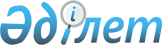 О внесении изменения в приказ исполняющего обязанности Министра культуры и спорта Республики Казахстан от 29 сентября 2017 года № 263 "Об утверждении Перечня типовых документов, образующихся в деятельности государственных и негосударственных организаций, с указанием срока хранения"Приказ Министра культуры и спорта Республики Казахстан от 11 июля 2022 года № 184. Зарегистрирован в Министерстве юстиции Республики Казахстан 14 июля 2022 года № 28806
      В соответствии с подпунктом 2-3) пункта 2 статьи 18 Закона Республики Казахстан "О Национальном архивном фонде и архивах" ПРИКАЗЫВАЮ:
      1. Внести в приказ исполняющего обязанности Министра культуры и спорта Республики Казахстан от 29 сентября 2017 года № 263 "Об утверждении Перечня типовых документов, образующихся в деятельности государственных и негосударственных организаций, с указанием срока хранения" (зарегистрированный в Реестре государственной регистрации нормативных правовых актов под № 15997) следующее изменение:
      перечень типовых документов, образующихся в деятельности государственных и негосударственных организаций, с указанием срока хранения, утвержденный указанным приказом, изложить в редакции согласно приложению к настоящему приказу. 
      2. Комитету по делам архивов и управления документацией Министерства культуры и спорта Республики Казахстан в установленном законодательством порядке обеспечить:
      1) государственную регистрацию настоящего приказа в Министерстве юстиции Республики Казахстан;
      2) в течение трех рабочих дней после введения в действие настоящего приказа размещение его на интернет-ресурсе Министерства культуры и спорта Республики Казахстан;
      3) в течение трех рабочих дней после исполнения мероприятий, предусмотренных настоящим пунктом, представление в Департамент юридической службы Министерства культуры и спорта Республики Казахстан сведений об исполнении мероприятий.
      3. Контроль за исполнением настоящего приказа возложить на курирующего вице-министра культуры и спорта Республики Казахстан.
      4. Настоящий приказ вводится в действие по истечении десяти календарных дней после дня его первого официального опубликования. Перечень типовых документов, образующихся в деятельности государственных и негосударственных организаций, с указанием срока хранения
      Примечания:
      *При отсутствии системы электронного документооборота документы оформляются на бумажном носителе.
      Документы, направленные для сведения и руководства в работе, хранятся до минования надобности.
      Отметка "До минования надобности" означает, что документация имеет только практическое значение. Срок их хранения определяется самой организацией, но не может быть менее одного года.
      Отметка "ЭПК" – экспертно-проверочная комиссия означает, что часть таких документов может иметь научно-историческое значение и может передаваться в государственные архивы или храниться в организациях, не являющихся источниками комплектования. В последнем случае в номенклатурах дел вместо отметки "ЭПК" применяется отметка "ЭК" – экспертная комиссия, "ЦЭК" – центральная экспертная комиссия.
      В организациях, не являющихся источниками комплектования Национального архивного фонда Республики Казахстан, документы со сроком хранения "Постоянно" хранятся до ликвидации организации.
      Документы, содержащие государственные секреты и конфиденциальные сведения, хранятся в соответствии с Законами Республики Казахстан от 24 ноября 2015 года "Об информатизации" и от 15 марта 1999 года "О государственных секретах".
      Для учета документов, формирующихся в организации, и не включҰнных в настоящий Перечень, государственными органами, осуществляющими руководство соответствующей отраслью (сферой) государственного управления или негосударственными организациями, разрабатывают отраслевые (ведомственные) перечни документов, образующихся в деятельности государственных и негосударственных организаций, с указанием сроков хранения и согласовывается с уполномоченным органом в сфере архивного дела и документационного обеспечения управления.
      Для удобства в работе с Перечнем используется указатель видов документов. ОГЛАВЛЕНИЕ
					© 2012. РГП на ПХВ «Институт законодательства и правовой информации Республики Казахстан» Министерства юстиции Республики Казахстан
				
      Министр культуры и спортаРеспублики Казахстан 

Д. Абаев

"СОГЛАСОВАН"Министерство информациии общественного развитияРеспублики Казахстан
"СОГЛАСОВАН"
Министерство
сельского хозяйства
Республики Казахстан
"СОГЛАСОВАН"Генеральная ПрокуратураРеспублики Казахстан
"СОГЛАСОВАН"Министерство образования и наукиРеспублики Казахстан
"СОГЛАСОВАН"Министерство здравоохраненияРеспублики Казахстан
"СОГЛАСОВАН"Министерство трудаи социальной защиты населенияРеспублики Казахстан
"СОГЛАСОВАН"Верховный СудРеспублики Казахстан
"СОГЛАСОВАН"Министерство индустриии инфраструктурного развитияРеспублики Казахстан
"СОГЛАСОВАН"Министерство финансовРеспублики Казахстан
"СОГЛАСОВАН"Министерство обороныРеспублики Казахстан
"СОГЛАСОВАН"Служба государственной охраныРеспублики Казахстан
"СОГЛАСОВАН"Управление Делами ПрезидентаРеспублики Казахстан
"СОГЛАСОВАН"Счетный комитет по контролюза исполнением республиканского бюджетаРеспублики Казахстан
"СОГЛАСОВАН"Министерство торговли и интеграцииРеспублики Казахстан
"СОГЛАСОВАН"Министерство иностранных делРеспублики Казахстан
"СОГЛАСОВАН"Министерство по чрезвычайным ситуациямРеспублики Казахстан
"СОГЛАСОВАН"Комитет национальной безопасностиРеспублики Казахстан
"СОГЛАСОВАН"Министерство национальной экономикиРеспублики Казахстан
"СОГЛАСОВАН"Министерство цифрового развития,инноваций и аэрокосмическойпромышленности Республики Казахстан
"СОГЛАСОВАН"Министерство внутренних делРеспублики Казахстан
"СОГЛАСОВАН"Министерство экологии, геологиии природных ресурсовРеспублики Казахстан
"СОГЛАСОВАН"Министерство энергетикиРеспублики Казахстан
"СОГЛАСОВАН"Агентство Республики Казахстанпо делам государственной службыПриложение к приказу
Министр культуры и спорта
Республики Казахстан
от 11 июля 2022 года № 184
Номер пункта
Вид документа (в том числе электронные документы, удостоверенные электронной цифровой подписью)
Срок хранения документа
Примечание
1
2
3
4
1. Организация системы управления
1.1. Нормотворческая и распорядительная деятельность
1. Организация системы управления
1.1. Нормотворческая и распорядительная деятельность
1. Организация системы управления
1.1. Нормотворческая и распорядительная деятельность
1. Организация системы управления
1.1. Нормотворческая и распорядительная деятельность
1
Законодательные акты (законы, вносящие изменения и дополнения в Конституцию Республики Казахстан, конституционные законы, кодексы, консолидированные законы, законы, постановления Парламента Республики Казахстан, постановления Сената и Мажилиса Парламента Республики Казахстан)
Постоянно
Документы на бумажном носителе и идентичные им электронные документы.
2
Подзаконные нормативные правовые акты:
1) по месту принятия;
Постоянно
Документы на бумажном носителе и идентичные им электронные документы.
2
2) по месту государственной регистрации
5 лет
Электронные документы*.
3
Проекты законодательных и подзаконных нормативных правовых актов:
1) по месту разработки;
Постоянно
Электронные документы*.
3
2) по месту согласования;
3 года
Электронные документы*.
3
3) по месту принятия
Постоянно
Документы на бумажном носителе и идентичные им электронные документы.
4
Планы подготовки проектов нормативных правовых актов (перспективные и текущие):
1) по месту утверждения;
5 лет
Электронные документы*.
4
2) по месту разработки и согласования
3 года
5
Распоряжения Президента Республики Казахстан, Премьер-Министра Республики Казахстан
Постоянно
Документы на бумажном носителе и идентичные им электронные документы.
6
Поручения Президента Республики Казахстан, Председателей палат Парламента Республики Казахстан и их заместителей, Государственного секретаря Республики Казахстан, Руководителя Администрации Президента Республики Казахстан и документы по их исполнению:
1) в государственном органе (организации), ответственном за исполнение поручения;
Постоянно
Документы на бумажном носителе и идентичные им электронные документы. В случаях, когда ответственными исполнителями являются все государственные органы (организации), указанные в поручении, то в Администрацию Президента Республики Казахстан документы об исполнении поручения предоставляются ими на бумажном носителе и идентичные им электронные документы.
6
2) в государственных органах (организациях) – соисполнителях
Постоянно
Электронные документы*.
7
Поручения Премьер-Министра Республики Казахстан, заместителей Премьер-Министра Республики Казахстан, заместителей Руководителя Администрации Президента Республики Казахстан, Руководителя Канцелярии Премьер-Министра и его заместителей и документы по их исполнению
Постоянно
Электронные документы*.
8
Поручения руководителей государственных органов и документы по их исполнению
Постоянно
Электронные документы*.
9
Поручения руководства организации структурным подразделениям и документы по их исполнению
5 лет
Электронные документы*.
10
Инициативные предложения, внесенные в государственные органы, документы по их разработке
5 лет ЭПК
Электронные документы*.
11
Документы о создании специальных экономических зон
Постоянно
Электронные документы*.
12
Ненормативные правовые акты (приказы и распоряжения) руководителя организации:
1) по основной (производственной) деятельности;
Постоянно
Документы на бумажном носителе и идентичные им электронные документы.
12
2) по личному составу (о приеме (назначении, зачислении на учебу), увольнении (отчислении), перемещении, аттестации, получении образования, присвоении званий (чинов), изменении фамилий (отчеств), награждении, оплате труда, премировании, выплатах, пособиях, наложении и снятии дисциплинарных взысканий, дискредитирующих государственную службу);
75 лет ЭПК
Документы на бумажном носителе и идентичные им электронные документы.
12
3) по личному составу (командировках, отпусках, поощрении, повышении квалификации, наложении и снятии дисциплинарных взысканий за исключением дисциплинарных взысканий, дискредитирующих государственную службу)
5 лет ЭПК
Электронные документы*.
13
Основания к ненормативным правовым актам руководителя организации и документы к ним
1 год
Электронные документы*. Заявления к ненормативным правовым актам по личному составу – на бумажном носителе.
14
Документы о выполнении ненормативных правовых актов руководителя организации
3 года
Электронные документы*.
15
Протоколы, решения, рекомендации, заключения, стенограммы (аудиовизуальные записи) и документы к ним (справки, заключения, доклады и другие документы):
1) заседаний, созываемых Президентом Республики Казахстан, руководством Администрации Президента Республики Казахстан, заседаний консультативно-совещательных органов при Президенте Республики Казахстан, Конституционного Совета Республики Казахстан, Совета Безопасности Республики Казахстан, Высшего Судебного Совета Республики Казахстан, Совета по управлению Национальным фондом Республики Казахстан, Ассамблеи народа Казахстана;
Постоянно
Документы на бумажном носителе и идентичные им электронные документы.
15
2) заседаний Парламента Республики Казахстан и его палат, постоянных комитетов и комиссий палат Парламента Республики Казахстан, консультативно-совещательных органов при Парламенте Республики Казахстан и его палатах;
Постоянно
Документы на бумажном носителе и идентичные им электронные документы.
15
3) заседаний Правительства Республики Казахстан, консультативно-совещательных органов при Правительстве Республики Казахстан, совещаний Премьер-Министра Республики Казахстан и его заместителей, Руководителя Канцелярии Премьер-Министра Республики Казахстан;
Постоянно
Электронные документы*.
15
4) заседаний Центральной избирательной комиссии Республики Казахстан, территориальных, окружных и участковых избирательных комиссий;
Постоянно
Документы на бумажном носителе и идентичные им электронные документы.
15
5) заседаний общественных советов, постоянных комиссий, коллегий, иных консультативно-совещательных органов центральных государственных органов и местных исполнительных органов;
Постоянно
Электронные документы*.
15
6) заседаний сессий маслихата и его органов, постоянных и временных комиссий маслихата;
Постоянно
Документы на бумажном носителе и идентичные им электронные документы.
15
7) заседаний Республиканской бюджетной комиссии, бюджетных комиссий области, городов республиканского значения, столицы, района (города областного значения);
Постоянно
Документы на бумажном носителе и идентичные им электронные документы.
15
8) общих собраний акционеров, совета директоров акционерных обществ, учредителей (участников) хозяйственных товариществ;
Постоянно
Документы на бумажном носителе и идентичные им электронные документы.
15
9) комиссий, советов, коллегиальных, исполнительных и консультативно-совещательных органов организации;
Постоянно
Документы на бумажном носителе и идентичные им электронные документы.
15
10) рабочих групп, временных комиссий организации;
5 лет
Электронные документы*.
15
11) общих собраний (конференций) работников организации;
Постоянно
Электронные документы*.
15
12) публичных слушаний;
Постоянно
Электронные документы*.
15
13) собраний (сходов) граждан;
5 лет ЭПК
Документы на бумажном носителе и идентичные им электронные документы.
15
14) аппаратных (оперативных) совещаний у руководителя организации;
5 лет
Электронные документы*.
15
15) совещаний работников структурных подразделений организации
3 года
Электронные документы* .
16
Документы по проведению международных, республиканских, отраслевых съездов, симпозиумов, конгрессов, конференций, совещаний, семинаров, конкурсов, юбилейных, торжественных и других мероприятий
Постоянно
Документы на бумажном носителе и идентичные им электронные документы.
17
Нормативные документы по стандартизации и техническому регулированию
Постоянно
Документы на бумажном носителе и идентичные им электронные документы.
18
Рекомендации (в том числе методические), указания, памятки
5 лет
Электронные документы*.
19
Проекты рекомендаций (в том числе методических) правил, инструкций, указаний, памяток и документы по их разработке
1 год
Электронные документы*.
20
Переписка с Президентом Республики Казахстан, Председателями палат Парламента Республики Казахстан и их заместителями, Государственным секретарем Республики Казахстан, Руководителем Администрации Президента Республики Казахстан
Постоянно
Документ на бумажном носителе и идентичный ему электронные документы.
21
Переписка с Премьер-Министром Республики Казахстан, заместителями Премьер-Министра Республики Казахстан, заместителями Руководителя Администрации Президента Республики Казахстан, Руководителем Канцелярии Премьер-Министра и его заместителями
Постоянно
Электронные документы*.
22
Переписка с вышестоящими государственными органами, вышестоящими организациями по основным направлениям деятельности
5 лет ЭПК
Электронные документы*.
23
Переписка с подведомственными (подчиненными) организациями, территориальными органами и другими организациями по основным направлениям деятельности
5 лет ЭПК
Электронные документы*.
24
Документы по основной деятельности организации
10 ЭПК
Электронные документы*.
25
Документы по организационным вопросам деятельности организации
5 лет
Электронные документы*.
1.2. Контроль
1.2. Контроль
1.2. Контроль
1.2. Контроль
26
Графики проведения проверок
3 года
Электронные документы*. Полугодовые сводные графики проведения проверок – постоянно.
27
Документы о проведении и результатах государственного контроля и надзора, мерах по устранению выявленных нарушений, о проверках состояния защиты государственных секретов в организациях
5 лет ЭПК
Документы на бумажном носителе и идентичные им электронные документы.
28
Журналы, книги учета (регистрации) посещений и проверок, ревизий, обследований, их решений, определений, предписаний, актов, заключений
5 лет
Электронные документы*.
29
Запросы депутатов Сената Парламента Республики Казахстан, Мажилиса Парламента Республики Казахстан, местных представительных органов и документы по их рассмотрению
Постоянно
Электронные документы*.
30
Обращения, сообщения, предложения, отклики и запросы физических и юридических лиц, документы по их рассмотрению
5 лет ЭПК
Документы на бумажном носителе и идентичные им электронные документы.
31
Документы о состоянии работы по рассмотрению обращений, сообщений, предложений, откликов и запросов физических и юридических лиц
5 лет
Электронные документы*.
32
Книги, журналы, карточки (базы данных) учета приема физических лиц, представителей юридических лиц, регистрации и контроля исполнения обращений физических и юридических лиц
5 лет
Электронные документы*.
При наличии соответствующих информационных систем.
33
Документы уполномоченного по этике
5 лет ЭПК
Электронные документы*.
1.3. Аудит и финансовый контроль
1.3. Аудит и финансовый контроль
1.3. Аудит и финансовый контроль
1.3. Аудит и финансовый контроль
34
Документы о проведении, результатах проведения государственного аудита органами государственного аудита и финансового контроля и мерах по устранению выявленных нарушений
Постоянно
Документы на бумажном носителе и идентичные им электронные документы. Для внутренних проверок организации – 5 лет ЭПК.
35
Критерии (система показателей) деятельности организаций, по которым их финансовая, бухгалтерская отчетность подлежит обязательному аудиту
Постоянно
Документы на бумажном носителе и идентичные им электронные документы.
36
Стандарты, методики проведения аудита
Постоянно
Документы на бумажном носителе и идентичные им электронные документы.
37
Договоры оказания аудиторских услуг
5 лет
Документы на бумажном носителе и идентичные им электронные документы. После истечения срока действия договора.
1.4. Организационные основы управления
1.4. Организационные основы управления
1.4. Организационные основы управления
1.4. Организационные основы управления
38
Перечни по основным направлениям деятельности организации
Постоянно
Электронные документы*. Хранятся в организации, исполняющей функцию ведения перечня.
При наличии соответствующих информационных систем.
39
Документы о государственной (учетной) регистрации (перерегистрации), государственной регистрации внесенных изменений и дополнений в учредительные документы юридических лиц (решение о создании организации, заявление (уведомление) о государственной (учетной) регистрации, учредительные и правоустанавливающие документы, квитанция или иной документ, подтверждающий уплату в бюджет сбора за государственную (учетную) регистрацию юридических лиц, их филиалов (представительств), протоколы и другие документы)
15 лет ЭПК
Электронные документы*. После прекращения деятельности. В регистрирующем органе – постоянно.
40
Документы о снятии с регистрационного учета юридических лиц (заявление о снятии с регистрационного учета, решение, документ, подтверждающий публикацию в официальных печатных изданиях Министерства юстиции информации о ликвидации юридических лиц, порядке и сроках заявления претензий кредиторами, квитанция или иной документ, подтверждающие уплату в бюджет регистрационного сбора за государственную регистрацию прекращения деятельности юридического лица, за исключением юридических лиц, являющихся субъектами малого и среднего предпринимательства и другие документы)
15 лет ЭПК
Электронные документы*. После снятия с регистрационного учета. В регистрирующем органе – постоянно.
41
Документы о постановке на регистрационный учет в налоговом органе, регистрации и снятии с учета в налоговом органе
5 лет
Электронные документы*. После снятия с регистрационного учета.
42
Свидетельства (акты) на право собственности, владения, пользования имуществом, регистрации (перерегистрации) фирменных наименований, товарных знаков
Постоянно
Электронные документы*.
43
Переписка по вопросам установления прав собственности, владения, пользования имуществом юридических и физических лиц
5 лет ЭПК
Электронные документы*.
44
Документы на выдачу свидетельства (акта) на право собственности, владения, пользования имуществом
Постоянно
Электронные документы*.
45
Документы по закреплению границ административно-территориальных единиц
Постоянно
Документы на бумажном носителе и идентичные им электронные документы.
46
Перечень населенных пунктов
Постоянно
Документы на бумажном носителе и идентичные им электронные документы.
47
Документы об адресах, присваиваемых вновь построенным объектам
Постоянно
Документы на бумажном носителе и идентичные им электронные документы.
48
Уставы, учредительные договоры, положения о юридических лицах (филиалах, представительствах)
15 лет ЭПК
Документы на бумажном носителе и идентичные им электронные документы. Хранятся в организации до ликвидации. В регистрирующем органе – постоянно.
49
Положения, инструкции, правила (в том числе правила трудового распорядка) организации:
1) по месту разработки и утверждения;
Постоянно
Документы на бумажном носителе и идентичные им электронные документы.
49
2) в других организациях
5 лет
Электронные документы*.
50
Положения о коллегиальных, консультативно-совещательных (экспертных, научных, методических и иных) органах организации
Постоянно
Документы на бумажном носителе и идентичные им электронные документы.
Направленные для сведения и руководства – до минования надобности.
51
Доверенности, выданные руководителем организации на представление интересов организации
3 года
Документы на бумажном носителе и идентичные им электронные документы. После истечения срока действия.
52
Базовая структура местного государственного управления:
1) по месту разработки и подписания;
Постоянно
Документ на бумажном носителе и идентичный ему электронные документы.
52
2) в других организациях
До минования надобности
Электронные документы*.
53
Перечни государственных учреждений, территориальных органов и подведомственных организаций
Постоянно
Электронные документы*.
54
Документы о совершенствовании системы управления (планы, обоснования, расчеты и другие документы):
1) по месту разработки и подписания:
Постоянно
Документ на бумажном носителе и идентичный ему электронные документы.
54
2) в других организациях
До минования надобности
Электронные документы*.
55
Штатные расписания организации и изменения к ним
Постоянно
Документы на бумажном носителе и идентичные им электронные документы.
56
Штатная расстановка (штатно-списочный состав работников)
5 лет
Электронные документы*.
57
Документы о командировании работников организации
5 лет
Электронные документы*.
58
Номенклатура должностей работников
5 лет
Документ на бумажном носителе и идентичный ему электронные документы. После замены новой.
59
Расчеты лимита должностей
5 лет ЭПК
Электронные документы*.
60
Договоры с членами коллегиальных, исполнительных и других органов юридических лиц
5 лет ЭПК
Документы на бумажном носителе и идентичные им электронные документы. После истечения срока действия договора.
61
Акты приема-передачи, приложения к ним, составленные при смене руководителя юридического лица и должностных, ответственных и материально ответственных лиц
5 лет
Документы на бумажном носителе и идентичные им электронные документы. После смены должностного, ответственного материально ответственного лица.
62
Документы, представляемые структурными подразделениями руководству юридического лица
5 лет
Электронные документы*.
63
Документы об административно-организационной деятельности организации
3 года
Электронные документы*.
64
Документы по истории организации и ее подразделений
Постоянно
Электронные документы*.
65
Документы по лицензированию и их дубликаты
5 лет ЭПК
Электронные документы*. Виды документов по отдельным сферам деятельности определяются законодательством Республики Казахстан. После прекращения действия лицензии.
66
Базы данных, перечни, реестры, журналы регистрации лицензий, разрешений и уведомлений
Постоянно
Электронные документы*. Хранятся в организации, исполняющей функцию ведения баз данных, перечней, реестров.
67
Правила оказания государственных услуг
Постоянно
Электронные документы*.
68
Документы по мониторингу оказания государственных услуг
5 лет ЭПК
Электронные документы*.
69
Документы о прохождении аккредитации
5 лет ЭПК
Электронные документы*. После прекращения аккредитации. Протоколы, решения – постоянно.
70
Положения об аккредитации юридического лица, осуществляющего аттестацию организаций
Постоянно
Электронные документы*.
71
Журналы, книги регистрации выдачи документов о прохождении аккредитации
5 лет
Электронные документы*.
72
Документы по сертификации
5 лет ЭПК
Документы на бумажном носителе и идентичные им электронные документы. После истечения срока действия сертификата.
73
Сертификаты соответствия
5 лет
Документы на бумажном носителе и идентичные им электронные документы. После истечения срока действия сертификата.
74
Договоры добровольного подтверждения соответствия
5 лет
Документы на бумажном носителе и идентичные им электронные документы. После истечения срока действия договора.
75
Реестр выданных сертификатов соответствия
5 лет
Электронные документы*.
76
Реестр держателей акций обществ, выписки из реестра
Постоянно
Электронные документы*.
77
Перечни владельцев ценных бумаг
Постоянно
Электронные документы*.
78
Перечни аффилированных лиц
Постоянно
Электронные документы*.
79
Списки лиц, имеющих право на дивиденды, списки лиц, имеющих право на участие в общем собрании акционеров
Постоянно
Документы на бумажном носителе и идентичные им электронные документы.
80
Доверенности (копии доверенностей) на участие в общем собрании акционеров
5 лет
Документы на бумажном носителе и идентичные им электронные документы. После участия в собрании.
81
Документы о приеме-передаче акций (пакетов акций)
Постоянно
Документы на бумажном носителе и идентичные им электронные документы.
82
Обязательное предложение о приобретении акций акционерного общества, а также иных эмиссионных ценных бумаг, конвертируемых в акции акционерного общества с прилагаемыми документами
5 лет ЭПК
Документ на бумажном носителе и идентичный ему электронные документы. По операциям с акциями и другими ценными бумагами, находящимися в государственной собственности – постоянно в составе комплексных дел по реализации государственного имущества.
83
Конкурирующее предложение в отношении ценных бумаг с прилагаемыми документами
5 лет ЭПК
Документ на бумажном носителе и идентичный ему электронные документы. По операциям с акциями и другими ценными бумагами, находящимися в государственной собственности – постоянно в составе комплексных дел по реализации государственного имущества.
84
Документы о праве требования выкупа ценных бумаг
5 лет ЭПК
Документы на бумажном носителе и идентичные им электронные документы. По операциям с акциями и другими ценными бумагами, находящимися в государственной собственности – постоянно в составе комплексных дел по реализации государственного имущества.
85
Документы по операциям с акциями и другими ценными бумагами
5 лет ЭПК
Документы на бумажном носителе и идентичные им электронные документы. Находящиеся в государственной собственности – постоянно в составе комплексных дел по реализации государственного имущества.
86
Договоры о продаже-покупке акций и других ценных бумаг
Постоянно
Документы на бумажном носителе и идентичные им электронные документы.
87
Передаточные распоряжения, подтверждающие передачу пакета акций и других ценных бумаг
Постоянно
Документы на бумажном носителе и идентичные им электронные документы.
88
Журналы, книги учета операций с акциями и другими ценными бумагами, выдачи выписок из перечня акционеров
5 лет
Электронные документы*.
89
Положения о долевой собственности
Постоянно
Документы на бумажном носителе и идентичные им электронные документы.
90
Отчеты эмитента:
1) за 1 квартал финансового (отчетного) года;
Постоянно
Документы на бумажном носителе и идентичные им электронные документы.
90
2) за 2-4 кварталы финансового (отчетного) года
5 лет
Документы на бумажном носителе и идентичные им электронные документы. При отсутствии отчетов за 1 квартал – постоянно.
91
Документы по акционированию
5 лет ЭПК
Документы на бумажном носителе и идентичные им электронные документы.
92
Решения о выпуске (дополнительном выпуске) ценных бумаг, проспекты (проспекты эмиссии) ценных бумаг, изменения и/или дополнения в решения о выпуске (дополнительном выпуске) ценных бумаг, отчеты об итогах выпуска (дополнительного выпуска) ценных бумаг
Постоянно
Документы на бумажном носителе и идентичные им электронные документы.
93
Сообщения, содержащие информацию, подлежащую раскрытию на рынке ценных бумаг
3 года
Электронные документы*. В случае возникновения споров, разногласий, уголовных и судебных разбирательств – сохраняются до вынесения окончательного решения.
94
Отчеты профессиональных участников рынка ценных бумаг о внесении изменений в сведения об организации и об участии в судебных процессах, ответчиком в которых выступила организация:
1) по месту составления;
Постоянно
Документы на бумажном носителе и идентичные им электронные документы.
94
2) по месту представления
3 года
Документы на бумажном носителе и идентичные им электронные документы.
95
Документы по делам о банкротстве
Постоянно
Документы на бумажном носителе и идентичные им электронные документы. Полный состав видов документов определяется законодательством Республики Казахстан. По завершении работы документы передаются ликвидационной комиссией в архивный фонд ликвидированной организации в соответствующий государственный архив.
96
Документы по делам реабилитации
Постоянно
Документы на бумажном носителе и идентичные им электронные документы. Полный состав видов документов определяется законодательством Республики Казахстан.
97
Документы о продаже имущества, активов организации-должника
Постоянно
Документы на бумажном носителе и идентичные им электронные документы. Движимого имущества (мебель, автотранспорт, оргтехника и другое имущество) – 5 лет ЭПК.
98
Документы по вопросам государственно-частного партнерства
Постоянно
Электронные документы*.
1.5. Правовое обеспечение деятельности организации и производство по гражданским, уголовным делам и делам об административных правонарушениях
1.5. Правовое обеспечение деятельности организации и производство по гражданским, уголовным делам и делам об административных правонарушениях
1.5. Правовое обеспечение деятельности организации и производство по гражданским, уголовным делам и делам об административных правонарушениях
1.5. Правовое обеспечение деятельности организации и производство по гражданским, уголовным делам и делам об административных правонарушениях
99
Документы о соблюдении норм законодательства, конфликтах, спорах, иных вопросах правового характера
5 лет ЭПК
Электронные документы*.
100
Документы, представляемые в правоохранительные органы, суды
5 лет
Электронные документы*. После вынесения окончательного решения.
101
Судебные акты по гражданским, уголовным делам и делам об административных правонарушениях
Постоянно
Документ на бумажном носителе и идентичный ему электронные документы.
102
Акты правоохранительных органов
Постоянно
Документы на бумажном носителе и идентичные им электронные документы.
103
Переписка с государственными органами, судами по вопросам правового обеспечения
5 лет
Электронные документы*.
104
Договоры, соглашения об оказании юридической помощи
5 лет ЭПК
Документ на бумажном носителе и идентичный ему электронные документы. После истечения срока действия договора, соглашения.
105
Документы по проведению правовой экспертизы проектов правовых актов
5 лет ЭПК
Электронные документы*.
106
Документы по административным правонарушениям
5 лет
Электронные документы*.
107
Документы по проведению правового обучения в организации
3 года
Электронные документы* .
108
Документы об организации и состоянии правовой работы
5 лет ЭПК
Электронные документы*.
109
Переписка по правовым вопросам и разъяснению норм законодательства
3 года
Электронные документы*.
110
Документы по судебным делам
5 лет ЭПК
Электронные документы*. После вынесения окончательного решения.
111
Документы по претензионно-исковой работе
5 лет ЭПК
Электронные документы*. После вынесения окончательного решения.
1.6. Документационное обеспечение и организация хранения документов
1.6. Документационное обеспечение и организация хранения документов
1.6. Документационное обеспечение и организация хранения документов
1.6. Документационное обеспечение и организация хранения документов
112
Отраслевой перечень документов с указанием сроков хранения
Постоянно
Электронные документы*.
113
Типовые (примерные) номенклатуры дел
Постоянно
Документы на бумажном носителе и идентичные им электронные документы.
114
Номенклатура дел организации
Постоянно
Документ на бумажном носителе и идентичный ему электронные документы. Номенклатуры дел структурных подразделений – до замены новыми, но не ранее 3 лет после передачи дел в ведомственный (частный) архив организации или уничтожения учтенных по номенклатуре дел.
115
Акты о выделении к уничтожению:
1) испорченных, неиспользованных экземпляров печатно-бланочной продукции с изображением Государственного Герба Республики Казахстан;
1 год
Документы на бумажном носителе и идентичные им электронные документы.
115
2) печатей, штампов с изображением Государственного Герба Республики Казахстан;
5 лет ЭПК
Электронные документы*.
115
3) средств защиты документов
1 год
Электронные документы*.
115
4) дел, журналов (книг) и картотек учета
Постоянно
Документы на бумажном носителе и идентичные им электронные документы.
115
5) документов и других документальных материалов с пометками "Для служебного пользования", "Конфиденциально" и несекретно
5 лет
Документы на бумажном носителе и идентичные им электронные документы.
115
6) документов и других документальных материалов с грифами "Особой важности", "Совершенно секретно" и "Секретно"
10 лет
Документы на бумажном носителе и идентичные им электронные документы.
116
Планы мероприятий по защите сведений ограниченного доступа (государственных секретов, коммерческой и иной охраняемой законом тайны) в организации
5 лет ЭПК
Документы на бумажном носителе и идентичные им электронные документы.
117
Документы о рассекречивании и продлении сроков засекречивания носителей сведений, составляющих государственные секреты
30 лет
Документы на бумажном носителе и идентичные им электронные документы.
118
Документы по учету и принятию на обслуживание обладателей конфиденциальной информации
5 лет
Документы на бумажном носителе и идентичные им электронные документы. После снятия с учета.
119
Документы лиц, принявших обязательства о неразглашении сведений ограниченного доступа
5 лет
Документы на бумажном носителе и идентичные им электронные документы. После увольнения работника.
120
Документы о совершенствовании документационного обеспечения управления, проектировании, разработке, внедрении, эксплуатации, сопровождении, совершенствовании автоматизированных систем и программных продуктов
5 лет
Электронные документы*.
121
Переписка по вопросам документационного обеспечения управления документацией и архивного хранения документов
5 лет
Электронные документы*.
122
Книги, карточки, журналы регистрации (электронные регистрационно-контрольные формы в автоматизированной информационной системе):
1) законодательных актов и подзаконных нормативных правовых актов;
Постоянно
Документы на бумажном носителе и идентичные им электронные документы. Хранятся в организации. Подлежат приему на постоянное государственное хранение, если могут быть использованы в качестве научно-справочного аппарата.
122
2) ненормативных правовых актов (приказов и распоряжений) руководителя организации по основной (производственной) деятельности;
Постоянно
Документы на бумажном носителе и идентичные им электронные документы. Хранятся в организации. Подлежат приему на постоянное государственное хранение, если могут быть использованы в качестве научно-справочного аппарата.
122
3) ненормативных правовых актов (приказов и распоряжений) руководителя организации по личному составу (о приеме (назначении, зачислении на учебу), увольнении (отчислении), перемещении, аттестации, получении образования, присвоении званий (чинов), изменении фамилий (отчеств), награждении, оплате труда, премировании, выплатах, пособиях, наложении и снятии дисциплинарных взысканий);
75 лет ЭПК
Электронные документы*. Хранятся в организации. Подлежат приему на постоянное государственное хранение, если используется в качестве научно-справочного аппарата.
122
4) ненормативных правовых актов (приказов и распоряжений) руководителя организации по личному составу (командировках, отпусках, поощрении, повышении квалификации, наложении и снятии дисциплинарных взысканий за исключением дисциплинарных взысканий, дискредитирующих государственную службу)
5 лет ЭПК
Электронные документы*.
122
5) входящих, исходящих и внутренних документов;
5 лет
Электронные документы*.
122
6) исполнения документов;
3 года
Электронные документы*.
122
7) телеграмм, телефонограмм, факсов, заявок на переговоры;
3 года
Электронные документы*.
122
8) аудиовизуальных документов;
3 года
Электронные документы*. Хранятся в организации. Подлежат приему на постоянное государственное хранение, если используются в качестве научно-справочного аппарата.
123
Заявки на изготовление печатно-бланочной продукции, печатей и штампов с изображением Государственного Герба Республики Казахстан
3 года
Электронные документы*.
124
Журналы, книги учета и выдачи:
1) печатно-бланочной продукции с изображением Государственного Герба Республики Казахстан;
5 лет
Документы на бумажном носителе и идентичные им электронные документы.
124
2) печатей, штампов с изображением Государственного Герба Республики Казахстан и специальной штемпельной краски;
5 лет
Документы на бумажном носителе и идентичные им электронные документы.
124
3) перьевых авторучек, заправленных специальными чернилами и других товаров;
5 лет
Документы на бумажном носителе и идентичные им электронные документы.
124
4) отдельных листов, чертежей, специальных блокнотов, фотонегативов, фотоотпечатков, магнитных лент, кино- и видеопленок, аудиокассет
До минования надобности
Документы на бумажном носителе и идентичные им электронные документы.
125
Документы о состоянии, установке, проведении ремонтных работ технических средств и программ
5 лет
Электронные документы*.
126
Документы по оформлению и представлению допуска и доступа к сведениям особой важности, совершенно секретным и секретным
5 лет
Документы на бумажном носителе и идентичные им электронные документы. После увольнения работника.
127
Документы по отнесению информации к категориям доступа, условия хранения и использования информации, составляющей коммерческую тайну
5 лет
Документы на бумажном носителе и идентичные им электронные документы. После снятия ограничения доступа к сведениям.
128
Нормативная (распорядительная) и эксплуатационно-техническая документация по защите информации
Постоянно
Документы на бумажном носителе и идентичные им электронные документы.
129
Перечни режимных помещений
До минования надобности
Документы на бумажном носителе и идентичные им электронные документы.
130
Переписка по вопросам размещения режимных помещений и их оборудования
5 лет
Документ на бумажном носителе и идентичный ему электронные документы.
131
Переписка по учету, хранению и обращению с документами, содержащими сведения, составляющие государственные секреты и вопросам обеспечения режима секретности
5 лет
Документ на бумажном носителе и идентичный ему электронные документы.
132
Журнал учета утрат секретных документов (изделий) и фактов разглашения секретных сведений
Постоянно
Документ на бумажном носителе и идентичный ему электронные документы.
133
Журнал учета журналов, картотек и законченных производством дел, документов, полученных, для подписания руководством и рассылку тих адресатам
1 год
Документ на бумажном носителе и идентичный ему электронные документы. После списания всех зарегистрированных материалов
134
Журнал (карточка) учета машинных носителей информации
5 лет
Документ на бумажном носителе и идентичный ему электронные документы. После списания после списания зарегистрированных носителей
135
Журнал учета договоров на проведение совместных и других работ с использованием сведений составляющих государственные секреты
5 лет
Документ на бумажном носителе и идентичный ему электронные документы.
136
Документы по сопровождению, развитию баз данных информационных систем
5 лет ЭПК
Документы на бумажном носителе и идентичные им электронные документы.
137
Документы о состоянии защиты информации в организации
10 лет ЭПК
Документы на бумажном носителе и идентичные им электронные документы.
138
Схемы организации криптографической защиты конфиденциальной информации
До минования надобности
Электронные документы*.
139
Перечни паролей персональных компьютеров, содержащих конфиденциальную информацию
До замены новыми
Документы на бумажном носителе и идентичные им электронные документы.
140
Акты об уничтожении средств криптографической защиты информации и машинных носителей с ключевой информацией
5 лет
Документы на бумажном носителе и идентичные им электронные документы.
141
Перечни работ по резервному копированию информации
10 лет ЭПК
Электронные документы*.
142
Журналы, книги учета:
1) электронных носителей информации, программно-технических средств защиты информации от несанкционированных действий, накопителей на жестких дисках, предназначенных для работы с конфиденциальной информацией;
5 лет
Документы на бумажном носителе и идентичные им электронные документы.
142
2) поэкземплярного учета средств криптографической защиты информации, эксплуатационной и технической документации и ключевых документов;
5 лет
Документы на бумажном носителе и идентичные им электронные документы.
142
3) выдачи дел во временное пользование;
3 года
Документы на бумажном носителе и идентичные им электронные документы.
142
4) регистрации показаний приборов измерения температуры и влажности;
1 год
Документы на бумажном носителе и идентичные им электронные документы.
142
5) выдачи ключевых носителей к криптографическим средствам защиты информации;
5 лет
Документы на бумажном носителе и идентичные им электронные документы. После замены ключа.
142
6) копирования баз данных
До минования надобности
Документы на бумажном носителе и идентичные им электронные документы.
143
Сертификаты ключей электронных цифровых подписей
Постоянно
Электронные документы*.
144
Документы о создании и аннулировании электронной цифровой подписи
Постоянно
Электронные документы*.
145
Журналы (перечни, реестры) учета выданных регистрационных свидетельств, подтверждающих соответствие электронной цифровой подписи
Постоянно
Электронные документы*.
146
Документы архивного учета (списки архивных фондов, листы архивных фондов, паспорта ведомственных (частных) архивов организаций, акты о выделении к уничтожению документов, не подлежащих хранению, акты приема-передачи на государственное хранение и другие документы)
Постоянно
Документы на бумажном носителе и идентичные им электронные документы. На постоянное государственное хранение передаются при ликвидации организации без правопреемников.
147
Описи дел:
1) постоянного хранения (утвержденные);
Постоянно
Документы на бумажном носителе и идентичные им электронные документы.
147
2) по личному составу;
3 года
Документы на бумажном носителе и идентичные им электронные документы. После уничтожения дел.
147
3) временного хранения (до 10 лет);
3 года
Электронные документы*. После уничтожения дел.
147
4) временного хранения (свыше 10 лет)
3 года
Электронные документы*. После уничтожения дел.
148
Документы о допуске к ознакомлению с документами
3 года
Электронные документы*.
149
Документы учета выдачи документов и дел (изъятия документов и дел), описей во временное пользование
3 года
Документы на бумажном носителе и идентичные им электронные документы. После возвращения документов. Для актов выдачи дел во временное пользование другим организациям – 5 лет ЭПК.
150
Книги, журналы, карточки, базы данных регистрации выдачи архивных справок, копий архивных документов, выписок из архивных документов
5 лет
Электронные документы.*
При наличии соответствующих информационных систем.
151
Архивные справки, копии архивных документов, выписки из архивных документов, выданные по запросам физических и юридических лиц, документы к ним
5 лет
Электронные документы*.
152
Книги, журналы учета:
1) экземпляров (копий) документов, содержащих сведения конфиденциального характера;
3 года
Документы на бумажном носителе и идентичные им электронные документы. После снятия грифа (пометки) ограничения доступа .
152
2) электронных носителей, содержащих сведения конфиденциального характера
До минования надобности
Документы на бумажном носителе и идентичные им электронные документы.
2. Прогнозирование и планирование
2.1. Прогнозирование
2. Прогнозирование и планирование
2.1. Прогнозирование
2. Прогнозирование и планирование
2.1. Прогнозирование
2. Прогнозирование и планирование
2.1. Прогнозирование
153
Документы Системы государственного планирования в Республике Казахстан (Стратегия развития Казахстана до 2050 года, Стратегический план развития Республики Казахстан на 10 лет, Прогнозная схема территориально-пространственного развития страны, Стратегия национальной безопасности Республики Казахстан, Прогноз социально-экономического развития, государственные программы, правительственные программы, стратегические планы государственных органов, программы развития территорий, стратегии развития национальных управляющих холдингов, национальных холдингов и национальных компаний с участием государства в уставном капитале)
Постоянно
Документы на бумажном носителе и идентичные им электронные документы.
154
Послания Президента Республики Казахстан, государственные, отраслевые (секторальные), региональные программы, стратегии, концепции социально-экономического и научно-технического развития
Постоянно
Документы на бумажном носителе и идентичные им электронные документы.
155
Проекты посланий Президента Республики Казахстан
5 лет
Электронные документы*.
156
Проекты государственных, отраслевых (секторальных), региональных программ, стратегий, концепций социально-экономического и научно-технического развития
5 лет
Электронные документы*.
157
Переписка о разработке посланий Президента Республики Казахстан, государственных, отраслевых (секторальных), региональных программ, стратегий, концепций социально-экономического и научно-технического развития
5 лет ЭПК
Электронные документы*.
158
Планы мероприятий по реализации посланий Президента Республики Казахстан (Общенационального плана нации), государственных, отраслевых (секторальных), региональных программ, стратегий, концепций социально-экономического и научно-технического развития
Постоянно
Документы на бумажном носителе и идентичные им электронные документы.
159
Проекты планов мероприятий по реализации посланий Президента Республики Казахстан, государственных, отраслевых (секторальных), региональных программ социально-экономического и научно-технического развития
Постоянно
Электронные документы*.
160
Документы по разработке, корректировке и выполнению государственных, отраслевых (секторальных), региональных программ, стратегий, концепций социально-экономического и научно-технического развития
Постоянно
Документы на бумажном носителе и идентичные им электронные документы.
161
Планы социально-экономического развития Республики Казахстан, областей, городов республиканского значения, столицы, планы развития национальных компаний и республиканских государственных предприятий и акционерных обществ с участием государства
Постоянно
Документы на бумажном носителе и идентичные им электронные документы.
162
Проекты планов социально-экономического развития Республики Казахстан, областей, городов республиканского значения, столицы, проекты планов развития национальных компаний, республиканских государственных предприятий и акционерных обществ с участием государства:
1) по месту разработки;
Постоянно
Электронные документы*.
162
2) по месту согласования
5 лет
Электронные документы*.
163
Документы по корректировке и выполнению стратегических, операционных планов социально-экономического развития Республики Казахстан, областей, городов республиканского значения, столицы, планов развития национальных компаний, республиканских государственных предприятий и акционерных обществ с участием государства
Постоянно
Электронные документы*.
164
Прогнозы (перспективные планы, программы) деятельности и развития организаций
Постоянно
Электронные документы*.
165
Концепции, доктрины развития отрасли, организаций:
1) по месту разработки и утверждения;
Постоянно
Документы на бумажном носителе и идентичные им электронные документы.
165
2) по месту согласования
5 лет
Электронные документы*.
166
Проекты перспективных планов, программ, концепций развития организации, документы к ним
10 лет ЭПК
Электронные документы*.
167
Меморандум центрального государственного органа на очередной финансовый год
Постоянно
Документ на бумажном носителе и идентичный ему Электронные документы.
168
Лимиты расходов администраторов бюджетных программ, лимиты на новые инициативы
Постоянно
Документы на бумажном носителе и идентичные им электронные документы.
169
Переписка об организации и методике прогнозирования и планирования
5 лет
Электронные документы*.
2.2. Текущее планирование
2.2. Текущее планирование
2.2. Текущее планирование
2.2. Текущее планирование
170
Планы экономического и социального развития организации
Постоянно
Документы на бумажном носителе и идентичные им электронные документы.
171
Бизнес-планы, документы к ним (технико-экономические обоснования, заключения, расчеты и другие документы)
Постоянно
Документы на бумажном носителе и идентичные им электронные документы.
172
Годовые планы организаций, документы к ним (записки, обоснования, технико-экономические показатели и другие документы):
1) по основным для данной организации направлениям деятельности;
Постоянно
Документы на бумажном носителе и идентичные им электронные документы.
172
2) по вспомогательным для данной организации направлениям деятельности
5 лет
Электронные документы*.
173
Проекты годовых планов и документы по их разработке
5 лет
Электронные документы*.
174
Государственные заказы:
1) по месту проведения;
Постоянно
Документы на бумажном носителе и идентичные им электронные документы. Полный комплект документов определяется законодательством Республики Казахстан.
174
2) в представляющей организации
5 лет
Электронные документы*.
175
Планы, программы мероприятий по ликвидации последствий чрезвычайных ситуаций, стихийных бедствий, проведение срочных видов работ и другим направлениям
Постоянно
Документы на бумажном носителе и идентичные им электронные документы.
176
Документы по налоговому планированию
5 лет
Электронные документы*.
177
Планы структурных подразделений организации:
1) годовые;
5 лет
Электронные документы*. При отсутствии сводных годовых – постоянно.
177
2) полугодовые;
1 год
Электронные документы*. При отсутствии годовых – постоянно.
177
3) квартальные;
1 год
Электронные документы*. При отсутствии годовых и полугодовых – постоянно.
177
4) месячные
1 год
Электронные документы*. При отсутствии годовых, полугодовых и квартальных – постоянно.
178
Оперативные планы по всем направлениям деятельности организации
До минования надобности
Электронные документы* .
179
Документы об изменении годовых планов организации
5 лет
Электронные документы*.
2.3. Ценообразование
2.3. Ценообразование
2.3. Ценообразование
2.3. Ценообразование
180
Прейскуранты, ценники, тарифы на товары, работы и услуги
Постоянно
Электронные документы*.
181
Документы по прогнозированию, разработке, корректировке и применении цен, тарифов на товары, работы и услуги
Постоянно
Электронные документы*.
182
Сводные расчетные данные о результатах проверок обоснованности цен, тарифов на товары, работы и услуги, на которые применяются регулируемые государством цены и тарифы
Постоянно
Электронные документы*.
183
Документы по согласованию цен, тарифов на имущество, товары, работы и услуги
5 лет ЭПК
Электронные документы*.
184
Ценовые соглашения между производителями и поставщиками
5 лет
Электронные документы*. После истечения срока действия соглашения.
185
Протоколы заседаний тарифно-калькуляционной комиссии
5 лет ЭПК
Электронные документы*.
186
Переписка с иностранными организациями о тарифах
15 лет ЭПК
Электронные документы*.
187
Заявки на утверждение тарифов субъектов естественных монополий
3 года
Электронные документы*.
188
Уведомления субъектов естественных монополий по проведенным тендерам и закупу стратегических товаров
1 год
Электронные документы*.
189
Инвестиционные программы субъектов естественных монополий
3 года ЭПК
Электронные документы*.
3. Финансирование, кредитование
3. Финансирование, кредитование
3. Финансирование, кредитование
3. Финансирование, кредитование
190
Единая бюджетная классификация Республики Казахстан
Постоянно
Документ на бумажном носителе и идентичный ему электронные документы.
191
Сводный план финансирования по обязательствам, сводный план поступлений и финансирования по платежам
Постоянно
Документ на бумажном носителе и идентичный ему электронные документы.
192
Бюджетная заявка
Постоянно
Электронные документы*. При наличии соответствующей электронной системы.
193
Бюджетные программы (подпрограммы)
Постоянно
Документы на бумажном носителе и идентичные им электронные документы.
194
Лимиты бюджетных обязательств
Постоянно
Документы на бумажном носителе и идентичные им электронные документы.
195
Индивидуальные планы финансирования по обязательствам и платежам государственных учреждений
Постоянно
Документы на бумажном носителе и идентичные им электронные документы.
196
Планы поступлений и расходов денег от реализации государственными учреждениями товаров (работ, услуг)
Постоянно
Документы на бумажном носителе и идентичные им электронные документы.
197
Отчеты о результатах мониторинга реализации бюджетных программ
Постоянно
Документы на бумажном носителе и идентичные им электронные документы.
198
Справки о внесении изменений в сводные планы поступлений, сводный план финансирования по платежам, сводный план финансирования по обязательствам
Постоянно
Документы на бумажном носителе и идентичные им электронные документы.
199
Перспективные финансовые планы
Постоянно
Документы на бумажном носителе и идентичные им электронные документы.
200
Планы (бюджеты) организации: финансовый (баланс доходов и расходов), финансирования и кредитования, валютный, материальных балансов, капитальных вложений, по труду и заработной плате, использования фондов организации, прибыли, образования, распределении и использования фондов организации, накопления и расходования оборотных средств и другие:
1) сводные годовые, годовые;
Постоянно
Документы на бумажном носителе и идентичные им электронные документы.
200
2) квартальные;
5 лет
Электронные документы*. При отсутствии годовых – постоянно.
200
3) месячные
1 год
Электронные документы*. При отсутствии квартальных, годовых – постоянно.
201
Проекты планов (бюджетов) организации
5 лет
Электронные документы*.
202
Выписки из соответствующих лицевых счетов, приложения к выпискам из лицевых счетов, отчеты о состоянии лицевых счетов с приложением платежных документов
5 лет
Электронные документы*.
203
Документы по поступлениям в республиканский или местные бюджеты
5 лет
Документы на бумажном носителе и идентичные им электронные документы.
204
Документы по мониторингу качества финансового менеджмента:
1) годовые;
Постоянно
Документы на бумажном носителе и идентичные им электронные документы.
204
2) квартальные
5 лет
Электронные документы*. При отсутствии годовых – постоянно.
205
Документы о разработке и изменении финансовых планов
5 лет ЭПК
Электронные документы*.
206
Документы о долгосрочном кредитовании и инвестиционной деятельности
Постоянно
Документы на бумажном носителе и идентичные им электронные документы.
207
Планы (сметы) бюджетных инвестиционных проектов организации:
1) годовые;
Постоянно
Документы на бумажном носителе и идентичные им электронные документы.
207
2) квартальные;
5 лет
Электронные документы*. При отсутствии годовых – постоянно.
207
3) месячные
3 года
Электронные документы*. При отсутствии годовых, квартальных – постоянно.
208
Отчеты о выполнении планов бюджетных инвестиционных проектов организации:
1) годовые;
Постоянно
Документы на бумажном носителе и идентичные им электронные документы.
208
2) квартальные;
5 лет
Электронные документы*. При отсутствии годовых – постоянно.
208
3) месячные
3 года
Электронные документы*.
При отсутствии годовых, квартальных – постоянно.
209
Документы о выделении дополнительных бюджетных инвестиционных проектов и их перераспределении
Постоянно
Документы на бумажном носителе и идентичные им электронные документы.
210
Переписка о бюджетных инвестиционных проектах
5 лет ЭПК
Документ на бумажном носителе и идентичный ему электронные документы.
211
Отчеты и анализы отчетов о финансировании бюджетных инвестиционных проектов:
1) годовые;
Постоянно
Документы на бумажном носителе и идентичные им электронные документы.
211
2) квартальные
5 лет
Электронные документы*. При отсутствии годовых – постоянно.
212
Сметы на реконструкцию и ремонт зданий и сооружений
10 лет
Документы на бумажном носителе и идентичные им электронные документы. Сметы на реконструкцию и ремонт зданий и сооружений-памятников архитектуры, находящихся под охраной государства – постоянно.
213
Казначейские уведомления, расходные расписания, реестры расходных расписаний
5 лет
Электронные документы*.
214
Казначейские разрешения, разрешения министерств, агентств Республики Казахстан, нижестоящего распорядителя бюджетных программ, межминистерские (межведомственные)
5 лет
Электронные документы*.
215
Переписка об экономических нормативах
5 лет
Электронные документы*.
216
Финансово-экономические и конъюнктурные обзоры
Постоянно
Электронные документы*.
217
Годовые сметы (доходов и расходов) организации, бюджетного учреждения по приносящей доход деятельности, сведения о сметных назначениях
Постоянно
Документы на бумажном носителе и идентичные им электронные документы. Административно-хозяйственных расходов – 5 лет.
218
Планы доходов и финансирования расходов по получаемым от реализации платных услуг
Постоянно
Документы на бумажном носителе и идентичные им электронные документы.
219
Документы о финансовом обеспечении всех направлений деятельности
5 лет ЭПК
Электронные документы*.
220
Отчеты (аналитические таблицы) о выполнении планов (исполнения бюджетов) организации: финансового, финансирования и кредитования, валютного, материальных балансов, капитальных вложений, по труду и заработной плате, прибыли, образования, распределения и использования фондов организации, накопления и расходования оборотных средств и другие:
1) сводные годовые, годовые;
Постоянно
Документы на бумажном носителе и идентичные им электронные документы.
220
2) квартальные;
5 лет
Электронные документы*. При отсутствии годовых – постоянно.
220
3) месячные
1 год
Электронные документы*. При отсутствии годовых, квартальных – постоянно.
221
Оперативные отчеты по освоению средств республиканского (местного) бюджета
5 лет
Электронные документы*.
222
Документы по согласованию совершения крупных сделок национальными компаниями, акционерными обществами с участием государства
5 лет ЭПК
Документы на бумажном носителе и идентичные им электронные документы.
223
Отчеты по распределению государственных заказов (контрактов):
1) по месту проведения аукциона или конкурса;
Постоянно
Документы на бумажном носителе и идентичные им электронные документы.
223
2) в представляющей организации
5 лет
Электронные документы*
224
Сведения о заключенных государственных контрактах (их изменении), об исполнении (прекращении действия) государственных, контрактов
Постоянно
Документы на бумажном носителе и идентичные им электронные документы.
225
Документы о соблюдении финансовой дисциплины (акты, записки, переписка и другие документы)
5 лет ЭПК
Электронные документы*.
226
Документы о финансировании и совершенствовании финансирования аппарата управления организации
Постоянно
Документ на бумажном носителе и идентичный ему Электронные документы.
227
Переписка об изменении расходов на содержание аппарата управления и административно-хозяйственные нужды
5 лет ЭПК
Электронные документы*.
228
Документы о финансировании отраслей, организаций, субъектов малого и среднего предпринимательства
Постоянно
Документы на бумажном носителе и идентичные им электронные документы.
229
Документы о формировании фондов организации и их расходовании
5 лет ЭПК
Электронные документы*.
230
Переписка об открытии, закрытии, состоянии, оплате текущих, расчетных, бюджетных счетов, о проведении денежно-расчетных операций
5 лет
Электронные документы*.
231
Документы об открытии, закрытии, переоформлении расчетных, текущих, корреспондентских, соответствующих лицевых счетов
3 года
Электронные документы*.
232
Переписка с банками по неоплаченным счетам и по отказам банков в оплате счетов
5 лет
Электронные документы*.
233
Договоры банковского счета
5 лет
Документы на бумажном носителе и идентичные им электронные документы. После истечения срока действия договора.
234
Документы по вопросам кредитования
5 лет ЭПК
Электронные документы*.
235
Кредитные договоры, договоры займа и иные долговые обязательства, документы, подтверждающие предоставление кредита (займа) и исполнение должником своих обязательств
5 лет ЭПК
Документы на бумажном носителе и идентичные им электронные документы. После полного исполнения обязательств, списания задолженностей по обязательству или иным основаниям.
236
Договора гарантий, заключаемые в рамках мер поддержки специального фонда развития частного предпринимательства
10 лет ЭПК
Электронные документы*.
237
Отчеты по планируемым поступлениям по кредитам:
1) годовые;
5 лет
Электронные документы*.
237
2) квартальные;
3 года
Электронные документы*. При отсутствии годовых – постоянно.
237
3) месячные
1 год
Электронные документы*. При отсутствии годовых, квартальных – постоянно.
238
Инвестиционные предложения:
1) принятые;
Постоянно
Документы на бумажном носителе и идентичные им электронные документы.
238
2) не принятые
До минования надобности
Электронные документы*.
239
Документы по разработке проектов государственно-частного партнерства, в том числе концессии
10 лет ЭПК
Документы на бумажном носителе и идентичные им электронные документы.
240
Документы по разработке бюджетных инвестиционных проектов:
1) по месту разработки и утверждения;
10 лет ЭПК
Документы на бумажном носителе и идентичные им электронные документы.
240
2) в других организациях
До минования надобности
Электронные документы*.
241
Документы по разработке бюджетных инвестиций посредством формирования и (или) увеличения уставного капитала юридического лица
10 лет ЭПК
Документы на бумажном носителе и идентичные им электронные документы.
242
Документы по мониторингу и по оценке реализации бюджетных инвестиционных проектов
Постоянно
Документы на бумажном носителе и идентичные им электронные документы.
243
Документы по мониторингу и по оценке реализации бюджетных инвестиций посредством формирования и (или) увеличения уставного капитала юридического лица (акты, заключения, справки, отчеты и другие документы)
10 лет ЭПК
Документы на бумажном носителе и идентичные им электронные документы.
244
Документы по мониторингу и по оценке реализации проектов государственно-частного партнерства, в том числе концессии
10 лет ЭПК
Документы на бумажном носителе и идентичные им электронные документы.
245
Документы о кредитовании и инвестиционной деятельности
Постоянно
Документы на бумажном носителе и идентичные им электронные документы.
246
Отчеты о реализации республиканских бюджетных программ на соответствующий год:
1) годовые;
Постоянно
Документы на бумажном носителе и идентичные им электронные документы.
246
2) квартальные;
5 лет
Электронные документы*. При отсутствии годовых – постоянно.
246
3) месячные
1 год
Электронные документы*. При отсутствии годовых, квартальных – постоянно.
247
Переписка по вопросам бюджетного кредитования, состояния и использования кредитных ресурсов
5 лет
Электронные документы*.
248
Переписка о кредитовании инвестиционных программ
5 лет
Электронные документы*.
249
Переписка о размещении акций, вкладов
5 лет
Электронные документы*.
250
Переписка о начислении дивидендов
5 лет
Электронные документы*.
251
Заявки на получение кредитов:
1) одобренные;
5 лет ЭПК
Электронные документы*. После погашения кредитов.
251
2) отклоненные
1 год
Электронные документы*.
252
Переписка о нормах обязательных резервов
5 лет
Электронные документы*.
253
Переписка по вопросам разъяснения порядка финансового обеспечения бюджетных инвестиций
5 лет
Электронные документы *.
254
Переписка по освоению действующих бюджетных кредитов
5 лет
Электронные документы*.
255
Отчеты по погашению бюджетных кредитов:
1) годовые;
Постоянно
Документы на бумажном носителе и идентичные им электронные документы.
255
2) квартальные;
3 года
Электронные документы*. При отсутствии годовых – постоянно.
255
3) месячные
1 год
Электронные документы*. При отсутствии годовых, квартальных – постоянно.
4. Учет и отчетность
4.1. Бухгалтерский учет и отчетность
4. Учет и отчетность
4.1. Бухгалтерский учет и отчетность
4. Учет и отчетность
4.1. Бухгалтерский учет и отчетность
4. Учет и отчетность
4.1. Бухгалтерский учет и отчетность
256
Годовые отчеты об исполнении республиканского бюджета, местных бюджетов
Постоянно
Электронные документы*.
257
Формы (альбомы форм) унифицированных первичных документов и регистров бухгалтерского учета
Постоянно
Документы на бумажном носителе и идентичные им электронные документы.
258
Бухгалтерская (финансовая) отчетность (бухгалтерские балансы, отчеты о прибылях и убытках, отчеты о целевом использовании средств и другие документы):
1) сводная годовая (консолидированная), годовая;
Постоянно
Документ на бумажном носителе и идентичный ему электронные документы.
258
2) полугодовая, квартальная;
5 лет
Электронные документы*. При отсутствии годовой – постоянно.
258
3) месячная
1 год
Электронные документы*.
При отсутствии годовой, полугодовой, квартальной – постоянно.
259
Бюджетная отчетность (балансы, отчеты, справки, пояснительные записки):
1) годовая;
Постоянно
Документ на бумажном носителе и идентичный ему электронные документы.
259
2) квартальная;
5 лет
Электронные документы*. При отсутствии годовой – постоянно.
259
3) месячная
1 год
Электронные документы*. При отсутствии годовой, квартальной – постоянно.
260
Отчеты об исполнении планов поступлений и расходов денег от реализации товаров (работ, услуг), поступлении и расходовании денег от спонсорской и благотворительной помощи республиканского бюджета, исполнении планов поступлений и расходов денег от реализации товаров (работ, услуг), поступлении и расходовании денег от спонсорской и благотворительной помощи местных бюджетов, кредиторской и дебиторской задолженностях государственного, республиканского и местных бюджетов, достижении прямых и конечных показателей бюджетных программ, целевых индикаторов стратегических планов государственных органов:
1) годовые;
Постоянно
Документы на бумажном носителе и идентичные им электронные документы.
260
2) квартальные, полугодовые
5 лет
Электронные документы*. При отсутствии годовых – постоянно.
261
Бюджетная отчетность организаций (об исполнении планов поступлений и расходов денег от реализации товаров (работ, услуг), поступлении и расходовании денег от спонсорской и благотворительной помощи, дебиторской и кредиторской задолженности):
1) годовая;
Постоянно
Документ на бумажном носителе и идентичный ему электронные документы.
261
2) квартальная, полугодовая
5 лет
Электронные документы*. При отсутствии годовой – постоянно.
262
Классификатор нарушений, выявляемых на объектах государственного финансового контроля
До замены новыми
Электронные документы*.
263
Передаточные акты, разделительные, ликвидационные балансы, пояснительные записки, приложения к ним
Постоянно
Документы на бумажном носителе и идентичные им электронные документы.
264
Аналитические документы к годовой бухгалтерской (бюджетной) отчетности
5 лет ЭПК
Электронные документы*.
265
Документы о рассмотрении и утверждении годовой бухгалтерской (бюджетной) отчетности
Постоянно
Документы на бумажном носителе и идентичные им электронные документы.
266
Отчеты об исполнении смет:
1) сводные годовые, годовые;
Постоянно
Документы на бумажном носителе и идентичные им электронные документы.
266
2) квартальные
5 лет
Электронные документы*. При отсутствии годовых – постоянно.
267
Отчеты по субсидиям, субвенциям, полученным из бюджетов: 1) годовые;
Постоянно
Документы на бумажном носителе и идентичные им электронные документы.
267
2) полугодовые, квартальные
5 лет
Электронные документы*. При отсутствии годовых – постоянно.
268
Бухгалтерская (финансовая) отчетность по международным стандартам финансовой отчетности или другим стандартам
Постоянно
Документ на бумажном носителе и идентичный ему электронные документы.
269
Переписка по вопросам бухгалтерского учета, бюджетного учета, составления и представления бухгалтерской (финансовой) отчетности, бюджетной отчетности
5 лет
Электронные документы*.
270
Документы учетной политики
5 лет
Электронные документы*.
271
Регистры бухгалтерского (бюджетного) учета (книга "Журнал-главная", журналы-ордера, мемориальные ордера, журналы операций по счетам, оборотные ведомости, накопительные ведомости, разработочные таблицы, реестры, книги (карточки) и другие регистры)
5 лет
Электронные документы*. При условии проведения проверки (ревизии).
272
Синтетические, аналитические, материальные счета бухгалтерского учета
5 лет
Электронные документы*.
273
Первичные документы и приложения к ним, зафиксировавшие факт совершения хозяйственной операции и явившиеся основанием для бухгалтерских записей
5 лет
Электронные документы*. При условии проведения проверки (ревизии).
274
Утвержденные лимиты, фонды заработной платы
Постоянно
Документы на бумажном носителе и идентичные им электронные документы.
275
Сведения об учете фондов, лимитов заработной платы и контроле за их распределением, расчетах по перерасходу и задолженности по заработной плате, об удержании из заработной платы, из средств социального страхования, выплате отпускных и выходных пособий
5 лет
Электронные документы*.
276
Документы о взаимных расчетах и перерасчетах между организациями
5 лет
Документы на бумажном носителе и идентичные им электронные документы. После проведения взаиморасчетов.
277
Переписка о приобретении хозяйственного инвентаря, канцелярских принадлежностей, железнодорожных и авиабилетов, оплате услуг средств связи и других административно-хозяйственных расходах
1 год
Электронные документы *.
278
Документы по финансовым вопросам благотворительной деятельности
5 лет ЭПК
Электронные документы*.
279
Документы о валютных операциях (покупка, продажа)
5 лет ЭПК
Электронные документы*.
280
Документы о ведении валютных и конверсионных операций, операций с грантами
Постоянно
Документы на бумажном носителе и идентичные им электронные документы.
281
Отчеты о платежах и поступлениях валюты:
1) сводные годовые, годовые;
Постоянно
Документы на бумажном носителе и идентичные им электронные документы.
281
2) квартальные;
3 года
Электронные документы*. При отсутствии годовых – постоянно.
281
3) месячные
1 год
Электронные документы*.
При отсутствии годовых, квартальных – постоянно.
282
Оперативные отчеты по счетам в иностранной валюте за границей
10 лет
Документы на бумажном носителе и идентичные им электронные документы.
После закрытия счета.
283
Оперативные отчеты о расходовании иностранной валюты на заграничные командировки
5 лет
Электронные документы*.
284
Отчеты по драгоценным металлам
5 лет
Документы на бумажном носителе и идентичные им электронные документы. При условии проведения проверки (ревизии).
285
Гарантийные письма
5 лет
Электронные документы*.
После окончания срока действия гарантии.
286
Переписка о выдаче и возврате ссуд
5 лет
Электронные документы *.
После погашения ссуды.
287
Документы о дебиторской и кредиторской задолженности
5 лет ЭПК
Электронные документы*.
288
Перечень лиц, имеющих право подписи на первичных учетных документах
5 лет
Электронные документы*. После замены новым.
289
Свидетельства о постановке на учет в налоговых органах
Постоянно
Документы на бумажном носителе и идентичные им электронные документы.
290
Документы о начисленных и перечисленных суммах налогов в республиканский (местный) бюджет, внебюджетные фонды, задолженности по ним
5 лет ЭПК
Электронные документы*.
291
Перечень выплат, на которые не начисляются страховые взносы в государственные социальные фонды
Постоянно
Электронные документы*.
292
Документы об освобождении от уплаты налогов, предоставлении льгот, отсрочек уплаты или отказе в ней по налогам, акцизным и другим сборам
5 лет ЭПК
Электронные документы*.
293
Отчеты в налоговые органы:
1) годовые;
Постоянно
Документы на бумажном носителе и идентичные им электронные документы.
293
2) квартальные
5 лет
Электронные документы*.
При отсутствии годовых четвертый квартал – постоянно.
294
Документы об уплате налогов в бюджет зачетами, ценными бумагами
5 лет
Документы на бумажном носителе и идентичные им электронные документы. После погашения налогов.
295
Документы об оплате, размене, приеме-передаче векселей
5 лет
Документы на бумажном носителе и идентичные им электронные документы.
296
Документы по дополнительному налогообложению за определенный период времени из-за пересмотра налогового законодательства
5 лет
Электронные документы*.
297
Реестры расчета земельного налога
5 лет
Электронные документы*.
298
Расчетные ведомости по отчислению страховых взносов в фонд социального медицинского страхования:
1) годовые;
Постоянно
Документы на бумажном носителе и идентичные им электронные документы.
298
2) квартальные
5 лет
Электронные документы*.
При отсутствии годовых – постоянно.
С нарастающим итогом за четвертый квартал – постоянно.
299
Отчеты по перечислению денежных сумм по государственному и негосударственному страхованию
Постоянно
Документы на бумажном носителе и идентичные им электронные документы.
300
Налоговые декларации (расчеты) юридических лиц по всем видам налогов
5 лет ЭПК
Электронные документы*.
В составе годовых бухгалтерских отчетов – постоянно.
301
Декларации государственных служащих о годовом совокупном доходе, активах и имуществе
5 лет
Электронные документы*.
302
Справки о сдаче государственными служащими деклараций о годовом совокупном доходе, активах и имуществе
5 лет
Электронные документы*.
303
Переписка о разногласиях по вопросам налогообложения, взимания акцизных и других сборов, наложенных на организацию взысканиях, штрафах
5 лет ЭПК
Электронные документы *.
304
Документы о реструктуризации задолженности по страховым взносам
5 лет ЭПК
Документы на бумажном носителе и идентичные им электронные документы.
305
Документы по расчету налоговой базы юридическими лицами за налоговый период
5 лет
Электронные документы*.
306
Книги учета доходов и расходов организаций и индивидуальных предпринимателей, применяющих упрощенную систему налогообложения
Постоянно
Документы на бумажном носителе и идентичные им электронные документы.
307
Документы о проведении документальных ревизий финансово-хозяйственной деятельности, контрольно-ревизионной работы, аудиторских проверок, в том числе проверке кассы, правильности взимания налогов и других проверок
5 лет
Документы на бумажном носителе и идентичные им электронные документы.
308
Документы о выявленных фактах недостачи, растратах, хищениях
5 лет ЭПК
Документы на бумажном носителе и идентичные им электронные документы.
309
Положения об оплате труда и премировании работников
Постоянно
Документы на бумажном носителе и идентичные им электронные документы.
310
Документы о получении заработной платы и других выплат (сводные расчетные (расчетно-платежные), ведомости (табуляграммы)
5 лет
Документы на бумажном носителе и идентичные им электронные документы. При условии проведения проверки (ревизии).
311
Ведомости начисления заработной платы
75 лет
Документы на бумажном носителе и идентичные им электронные документы.
312
Переписка о выплате заработной платы
5 лет
Электронные документы*.
313
Документы о выплате специальных государственных и иных пособий, оплате листков нетрудоспособности и материальной помощи
5 лет
Документы на бумажном носителе и идентичные им электронные документы. После прекращения выплат.
314
Исполнительные листы работников
5 лет
Документы на бумажном носителе и идентичные им электронные документы.
315
Документы об оплате учебных отпусков
5 лет
Электронные документы*.
316
Лицевые счета акционеров
5 лет
Документы на бумажном носителе и идентичные им электронные документы. После перехода права собственности на акции. При условии проведения проверки (ревизии) .
317
Ведомости на выдачу дивидендов
75 лет
Документы на бумажном носителе и идентичные им электронные документы.
318
Документы по ведению перечня государственного имущества
Постоянно
Документы на бумажном носителе и идентичные им электронные документы.
319
Документы по передаче государственного недвижимого и движимого имущества из одного вида государственной собственности в другой
Постоянно
Документы на бумажном носителе и идентичные им электронные документы.
Перечни и другие документы – электронные документы.
320
Документы об инвентаризации активов, обязательств
5 лет
Документы на бумажном носителе и идентичные им электронные документы. При условии проведения проверки (ревизии) .
321
Инвентаризационные описи ликвидационных комиссий
Постоянно
Документы на бумажном носителе и идентичные им электронные документы.
322
Документы о переоценке основных фондов, определении амортизации основных средств, оценке стоимости имущества организации
5 лет
Документы на бумажном носителе и идентичные им электронные документы.
323
Документы по продаже движимого имущества (договоры, заявки, акты оценки, переписка и другие документы)
5 лет
Документы на бумажном носителе и идентичные им электронные документы. После продажи имущества.
324
Документы по продаже недвижимого имущества
10 лет ЭПК
Документы на бумажном носителе и идентичные им электронные документы. После продажи имущества. Правоустанавливающие документы – постоянно.
325
Переписка о разделе совместной собственности юридических лиц
Постоянно
Документ на бумажном носителе и идентичный ему электронные документы.
326
Документы о передаче прав на движимое и недвижимое имущество и сделок с ним от прежнего к новому правообладателю (с баланса на баланс), сдаче, списании материальных ценностей
10 лет ЭПК
Документы на бумажном носителе и идентичные им электронные документы. После передачи прав. Документы о передаче прав на недвижимое имущество – постоянно.
327
Документы о сдаче, списании материальных ценностей
5 лет
Документы на бумажном носителе и идентичные им электронные документы. При условии проведения проверки (ревизии).
328
Документы о расходах на приобретение оборудования, производственного и жилого фонда
5 лет
Документы на бумажном носителе и идентичные им электронные документы. При условии проведения проверки (ревизии).
329
Договоры, соглашения
5 лет
Документы на бумажном носителе и идентичные им электронные документы.
Не указанные в пунктах настоящего Перечня. После истечения срока действия договора, соглашения.
330
Протоколы разногласий по контрактам, договорам, соглашениям, договорам-намерениям
5 лет
Документы на бумажном носителе и идентичные им электронные документы. После истечения срока действия договора.
331
Договоры подряда с юридическими лицами
5 лет
Документы на бумажном носителе и идентичные им электронные документы. После истечения срока действия договора.
332
Договоры аренды
5 лет ЭПК
Документы на бумажном носителе и идентичные им электронные документы. После истечения срока действия договора.
333
Договоры проката
5 лет
Документы на бумажном носителе и идентичные им электронные документы. После истечения срока действия договора.
334
Договоры ренты
Постоянно
Документы на бумажном носителе и идентичные им электронные документы.
335
Договоры возмездного оказания услуг
5 лет
Документы на бумажном носителе и идентичные им электронные документы. После истечения срока действия договора.
336
Договоры-поручения
5 лет
Документы на бумажном носителе и идентичные им электронные документы. После истечения срока действия договора.
337
Договоры найма, договоры купли-продажи
5 лет
Документы на бумажном носителе и идентичные им электронные документы. После истечения срока действия договора
338
Договоры страхования имущественной и гражданско-правовой ответственности и документы к ним
5 лет
Документы на бумажном носителе и идентичные им электронные документы. После истечения срока действия договора.
339
Договоры по лизингу имущества организации и документы к ним
5 лет ЭПК
Документы на бумажном носителе и идентичные им электронные документы. После истечения срока действия договора.
340
Договоры по залогу имущества организации и документы к ним
10 лет
Документы на бумажном носителе и идентичные им электронные документы. После истечения срока действия договора Документы по залогу недвижимого имущества – постоянно.
341
Паспорта сделок
Постоянно
Документы на бумажном носителе и идентичные им электронные документы.
342
Переписка по вопросам оказания платных услуг
5 лет
Электронные документы*.
343
Документы о приеме выполненных работ по договорам, контрактам, соглашениям
5 лет
Документы на бумажном носителе и идентичные им электронные документы. После истечения срока действия договора, контракта, соглашения.
344
Договоры о полной материальной ответственности материально ответственного лица
5 лет
Документы на бумажном носителе и идентичные им электронные документы. После увольнения материально-ответственного лица.
345
Образцы подписей материально ответственных лиц
До минования надобности
Документы на бумажном носителе и идентичные им электронные документы.
346
Книги, журналы, карточки учета:
1) ценных бумаг;
Постоянно
Документы на бумажном носителе и идентичные им электронные документы.
346
2) поступления валюты;
5 лет ЭПК
Документы на бумажном носителе и идентичные им электронные документы.
При условии проведения проверки (ревизии).
346
3) регистрации договоров купли-продажи движимого и недвижимого имущества, в том числе акций;
Постоянно
Документы на бумажном носителе и идентичные им электронные документы.
346
4) договоров, контрактов, соглашений с юридическими лицами;
5 лет ЭПК
Документы на бумажном носителе и идентичные им электронные документы. После истечения срока действия договора, контракта, соглашения.
346
5) основных средств (зданий, сооружений), иного имущества, обязательств;
5 лет ЭПК
Документы на бумажном носителе и идентичные им электронные документы. После ликвидации основных средств.
346
6) договоров, актов о приеме-передаче имущества;
Постоянно
Документы на бумажном носителе и идентичные им электронные документы.
346
7) расчетов с организациями;
5 лет
Документы на бумажном носителе и идентичные им электронные документы. При условии проведения проверки (ревизии).
346
8) приходно-расходных кассовых документов (счетов, платежных поручений);
5 лет
Документы на бумажном носителе и идентичные им электронные документы. При условии проведения проверки (ревизии).
346
9) погашенных векселей на уплату налогов;
5 лет
Документы на бумажном носителе и идентичные им электронные документы. После погашения налога. При условии проведения проверки (ревизии).
346
10) реализации товаров, работ, услуг, облагаемых и не облагаемых налогом на добавленную стоимость;
5 лет
Документы на бумажном носителе и идентичные им электронные документы. При условии проведения проверки (ревизии).
346
11) вспомогательные, контрольные (транспортные, грузовые, весовые и другие);
5 лет
Документы на бумажном носителе и идентичные им электронные документы. При условии проведения проверки (ревизии).
346
12) материально ответственных лиц;
5 лет
Электронные документы*.
346
13) исполнительных листов;
5 лет
Электронные документы*.
346
14) депонированной заработной платы;
5 лет
Документы на бумажном носителе и идентичные им электронные документы. При условии проведения проверки (ревизии).
346
15) депонентов по депозитным суммам;
5 лет
Электронные документы*.
346
16) доверенностей
5 лет
Документы на бумажном носителе и идентичные им электронные документы. При условии проведения проверки (ревизии).
347
Программы, руководства по организации и внедрению автоматизированных систем бухгалтерского учета и отчетности
10 лет ЭПК
Электронные документы*.
348
Переписка об организации и внедрении автоматизированных систем бухгалтерского учета и отчетности
5 лет
Электронные документы*.
4.2. Отчетность, статистический учет и статистическая отчетность
4.2. Отчетность, статистический учет и статистическая отчетность
4.2. Отчетность, статистический учет и статистическая отчетность
4.2. Отчетность, статистический учет и статистическая отчетность
349
Отчеты организации о выполнении перспективных (долговременных) и текущих программ, планов, годовых планов, анализы отчетов:
1) сводные годовые, годовые;
Постоянно
Документы на бумажном носителе и идентичные им электронные документы.
349
2) полугодовые;
5 лет
Документы на бумажном носителе и идентичные им электронные документы. При отсутствии годовых – постоянно.
349
3) квартальные;
3 года
Электронные документы*. При отсутствии годовых, полугодовых – постоянно.
349
4) месячные
1 год
Электронные документы*. При отсутствии годовых, полугодовых и квартальных – постоянно.
350
Отчеты по оценке реализации государственных, отраслевых программ и стратегических планов развития отрасли:
1) сводные годовые, годовые;
Постоянно
Документы на бумажном носителе и идентичные им электронные документы.
350
2) полугодовые;
5 лет
Документы на бумажном носителе и идентичные им электронные документы. При отсутствии годовых – постоянно.
350
3) квартальные;
3 года
Электронные документы*. При отсутствии годовых и полугодовых – постоянно .
350
4) месячные
1 год
Электронные документы*. При отсутствии годовых, полугодовых и квартальных – постоянно.
351
Отчеты, сведения и таблицы по статистике государственного финансирования:
1) сводные годовые, годовые;
Постоянно
Документы на бумажном носителе и идентичные им электронные документы.
351
2) полугодовые;
5 лет
Электронные документы*. При отсутствии годовых – постоянно.
351
3) квартальные;
5 лет
Электронные документы*. При отсутствии годовых, полугодовых – постоянно.
351
4) месячные
1 год
Электронные документы*. При отсутствии годовых, полугодовых и квартальных – постоянно.
352
Документы об итогах деятельности организации
Постоянно
Документы на бумажном носителе и идентичные им электронные документы.
353
Статистические отчеты и таблицы по всем направлениям и видам деятельности (для данной организации) и документы к ним:
1) сводные годовые, годовые;
Постоянно
Документы на бумажном носителе и идентичные им электронные документы.
353
2) полугодовые;
5 лет
Электронные документы*. При отсутствии годовых – постоянно.
353
3) квартальные;
3 года
Электронные документы*. При отсутствии годовых и полугодовых – постоянно
353
4) месячные
1 год
Электронные документы*. При отсутствии годовых, полугодовых и квартальных – постоянно.
354
Индивидуальные количественные и (или) качественные данные по физическому или юридическому лицу и данные похозяйственного учета, формируемые административными источниками, за исключением первичных статистических данных:
1) годовые;
Постоянно
Электронные документы*.
354
2) полугодовые;
5 лет
Электронные документы*. При отсутствии годовых – постоянно.
354
3) квартальные;
3 года
Электронные документы*. При отсутствии годовых и полугодовых – постоянно.
354
4) месячные
1 год
Электронные документы*. При отсутствии годовых, полугодовых и квартальных – постоянно.
355
Оперативные статистические отчеты
До минования надобности
Электронные документы*.
356
Отчеты по выполнению Системы государственного планирования в Республике Казахстан
Постоянно
Документы на бумажном носителе и идентичные им электронные документы.
357
Отчеты о работе структурных подразделений организации:
1) годовые;
5 лет
Электронные документы*.
357
2) квартальные;
1 год
Электронные документы*.
357
3) месячные
1 год
Электронные документы*.
358
Индивидуальные отчеты работников организации
1 год
Электронные документы*.
359
Журналы учета передаваемых статистических данных
3 года
Электронные документы*.
360
Переписка о составлении, представлении и проверке статистической отчетности
5 лет
Электронные документы*.
361
Бланки форм статистической отчетности
Постоянно
Документы на бумажном носителе и идентичные им электронные документы.
5. Имущественные отношения
5. Имущественные отношения
5. Имущественные отношения
5. Имущественные отношения
362
Кадастры недвижимого имущества, природных ресурсов, карты балльности почвы и документы, свидетельствующие о степени ценности недвижимого имущества
Постоянно
Документы на бумажном носителе и идентичные им электронные документы.
363
Свидетельства о государственной регистрации прав на недвижимое имущество
Постоянно
Документы на бумажном носителе и идентичные им электронные документы.
364
Переписка о государственной регистрации прав на недвижимое имущество и сделок с ним
Постоянно
Электронные документы*.
365
Генеральные доверенности на право управления имуществом
5 лет
Документы на бумажном носителе и идентичные им электронные документы. После истечения срока действия доверенности.
366
Документы по подтверждению имущественного правопреемства юридических лиц
Постоянно
Документы на бумажном носителе и идентичные им электронные документы.
367
Переписка о подтверждении имущественного правопреемства юридических лиц
5 лет
Электронные документы*.
368
Документы о передаче имущества в доверительное управление доверительному управляющему
5 лет
Документы на бумажном носителе и идентичные им электронные документы. После истечения срока действия доверенности.
369
Документы о передаче собственником имущества в оперативное управление, хозяйственное ведение организации
5 лет
Документы на бумажном носителе и идентичные им электронные документы. После истечения срока действия доверенности.
370
Документы о продаже имущественных комплексов физическим и юридическим лицам
Постоянно
Документы на бумажном носителе и идентичные им электронные документы.
371
Документы по государственному мониторингу земель
5 лет ЭПК
Документы на бумажном носителе и идентичные им электронные документы.
372
Документы о переводе земельных участков из одной категории в другую
Постоянно
Документы на бумажном носителе и идентичные им электронные документы.
373
Заключения о возможности выкупа земельных участков
Постоянно
Документы на бумажном носителе и идентичные им электронные документы.
374
Договоры, акты по оформлению земельных участков в собственность и/или в землепользование и документы к ним
Постоянно
Документы на бумажном носителе и идентичные им электронные документы.
375
Похозяйственные книги и алфавитные книги хозяйств
Постоянно
Документы на бумажном носителе и идентичные им электронные документы.
376
Документы о принудительном отчуждении имущества для государственных нужд
Постоянно
Документы на бумажном носителе и идентичные им электронные документы.
377
Документы по опротестованию собственником решений по отчуждению его имущества
5 лет ЭПК
Документы на бумажном носителе и идентичные им электронные документы. После вынесения окончательного решения.
378
Документы о приватизации
Постоянно
Документы на бумажном носителе и идентичные им электронные документы. Полный комплект документов определяется законодательством Республики Казахстан.
379
Программы, планы приватизации республиканского и коммунального имущества
Постоянно
Электронные документы*.
380
Перечни, акты инвентаризации подлежащего приватизации предприятия как имущественного комплекса
Постоянно
Документы на бумажном носителе и идентичные им электронные документы.
381
Перечень объектов, не подлежащих приватизации в составе предприятия как имущественного комплекса
Постоянно
Документ на бумажном носителе и идентичный ему электронные документы.
382
Предложения республиканских и коммунальных организаций (предприятий) о приватизации имущества
Постоянно
Документы на бумажном носителе и идентичные им электронные документы.
383
Журналы учета и регистрации приватизации имущества
Постоянно
Документы на бумажном носителе и идентичные им электронные документы.
384
Акты (свидетельства) на владение имуществом
Постоянно
Документы на бумажном носителе и идентичные им электронные документы.
385
Завещания
75 лет ЭПК
Документы на бумажном носителе и идентичные им электронные документы .
386
Договоры дарения движимого имущества
5 лет
Документы на бумажном носителе и идентичные им электронные документы.
387
Договоры дарения недвижимого имущества
75 лет ЭПК
Документы на бумажном носителе и идентичные им электронные документы.
388
Договоры обмены
5 лет
Документы на бумажном носителе и идентичные им электронные документы.
389
Отчеты об оценке имущества организации
Постоянно
Документы на бумажном носителе и идентичные им электронные документы.
390
Отчеты о мониторинге деятельности организации
Постоянно
Документы на бумажном носителе и идентичные им электронные документы.
391
Паспорта зданий и сооружений – памятников градостроительства и архитектуры
Постоянно
Документы на бумажном носителе и идентичные им электронные документы. Не относящиеся к памятникам архитектуры – 5 лет ЭПК. После ликвидации здания (сооружения).
392
Документы о купле-продаже недвижимого имущества, передаче в республиканскую, коммунальную собственность
Постоянно
Документы на бумажном носителе и идентичные им электронные документы.
393
Документы о купле-продаже, передаче, приобретении недвижимого имущества в собственность организации
Постоянно
Документы на бумажном носителе и идентичные им электронные документы.
394
Документы о переводе помещений в категорию жилых и нежилых
Постоянно
Документы на бумажном носителе и идентичные им электронные документы.
395
Документы о прекращении права постоянного и временного пользования наследуемого владения земельными участками
Постоянно
Документы на бумажном носителе и идентичные им электронные документы.
396
Договоры, соглашения о приеме и сдаче недвижимого имущества в аренду (субаренду) и документы к ним:
1) документы по недвижимому и движимому государственному имуществу, переданному во владение и/ (или) пользование иностранному государству на основании международного договора (совместные документы, вытекающие из реализации международного договора, протокола, приказа, решения, акты, инвентаризационные описи, переписка и другие документы)
Постоянно
Документы на бумажном носителе и идентичные им электронные документы. После истечения срока действия договора (соглашения).
397
Книги, журналы, карточки, базы данных регистрации договоров об аренде зданий, помещений, земельных участков
Постоянно
Документы на бумажном носителе и идентичные им электронные документы.
При наличии соответствующих информационных систем.
398
Документы, представляемые на торги (аукционы, конкурсы) по купле-продаже земельных участков, зданий и сооружений, другого недвижимого имущества
Постоянно
Документы на бумажном носителе и идентичные им электронные документы.
399
Опись имущества, земельных участков, зданий, сооружений и иных объектов, выставленных на торги (аукционы, конкурсы)
5 лет
Документ на бумажном носителе и идентичный ему электронные документы. После проведения торгов (аукциона, конкурса).
400
Документы об организации торгов (аукционов, конкурсов) по продаже республиканского, коммунального имущества
10 лет ЭПК
Документы на бумажном носителе и идентичные им электронные документы.
401
Протоколы торгов (аукционов, конкурсов) по купле-продаже земельных участков, зданий, сооружений, иных объектов республиканской и коммунальной собственности
Постоянно
Документы на бумажном носителе и идентичные им электронные документы.
402
Переписка об учете и управлении республиканской и коммунальной собственностью
5 лет ЭПК
Электронные документы*.
403
Документы о приватизации жилья
Постоянно
Документы на бумажном носителе и идентичные им электронные документы.
404
Паспорта оборудования
5 лет ЭПК
Документы на бумажном носителе и идентичные им электронные документы. После списания оборудования.
6. Трудовые отношения
6.1. Организация труда и служебной деятельности
6. Трудовые отношения
6.1. Организация труда и служебной деятельности
6. Трудовые отношения
6.1. Организация труда и служебной деятельности
6. Трудовые отношения
6.1. Организация труда и служебной деятельности
405
Документы о совершенствовании процессов труда
5 лет ЭПК
Электронные документы*.
406
Документы о совершенствовании системы управления персоналом
Постоянно
Документы на бумажном носителе и идентичные им электронные документы.
407
Документы о профессиональной пригодности работников
Постоянно
Документы на бумажном носителе и идентичные им электронные документы.
408
Документы об организации труда при совмещении профессий
5 лет ЭПК
Документы на бумажном носителе и идентичные им электронные документы.
409
Документы о прогнозировании повышения производительности труда
5 лет ЭПК
Электронные документы*.
410
Коллективные договоры, соглашения, заключаемые между сторонами социального партнерства
Постоянно
Документы на бумажном носителе и идентичные им электронные документы.
411
Документы о проверке выполнения условий коллективных договоров, соглашений, заключаемых между сторонами социального партнерства
10 лет ЭПК
Документы на бумажном носителе и идентичные им электронные документы.
412
Документы о разрешении трудовых споров согласительными комиссиями
5 лет ЭПК
Документы на бумажном носителе и идентичные им электронные документы.
413
Документы по забастовочному движению
5 лет ЭПК
Документы на бумажном носителе и идентичные им электронные документы.
414
Документы о переводе работников на сокращенный рабочий день или рабочую неделю
5 лет ЭПК
Документы на бумажном носителе и идентичные им электронные документы.
415
Документы о нарушениях трудовой дисциплины
3 года
Электронные документы*.
416
Документы об учете продолжительности рабочего времени
3 года
Электронные документы*.
417
Табели (графики), журналы учета рабочего времени
5 лет
Электронные документы*. Для работников с тяжелыми, вредными, опасными условиями труда – 75 лет.
418
Анализ эффективности труда сотрудников и структурных подразделений:
1) сводные годовые;
Постоянно
Электронные документы*. При отсутствии годовых – постоянно.
418
2) квартальные
3 года
Электронные документы*. При отсутствии годовых – постоянно.
419
Оценочные листы сотрудников по эффективности труда и качества работы
1 год
Электронные документы*.
6.2. Нормирование труда, тарификация, оплата труда
6.2. Нормирование труда, тарификация, оплата труда
6.2. Нормирование труда, тарификация, оплата труда
6.2. Нормирование труда, тарификация, оплата труда
420
Нормы труда (нормы времени, выработки, обслуживания, численности, расценок, нормированные задания, единые и типовые нормы)
Постоянно
Документы на бумажном носителе и идентичные им электронные документы.
421
Нормы выработки и расценок
Постоянно
Документы на бумажном носителе и идентичные им электронные документы. Временные нормы выработки и расценок - 3 года после замены новыми.
422
Документы о разработке норм выработки и расценок
5 лет ЭПК
Электронные документы*.
423
Единый тарифно-квалификационный справочник работ и профессий рабочих, Квалификационный справочник должностей служащих
Постоянно
Документ на бумажном носителе и идентичный ему электронные документы.
424
Реестр должностей политических государственных служащих, категории и реестр должностей административных государственных служащих
Постоянно
Документ на бумажном носителе и идентичный ему электронные документы.
425
Реестр гражданских служащих
Постоянно
Документ на бумажном носителе и идентичный ему электронные документы.
426
Тарификационные ведомости (списки)
15 лет ЭПК
Документы на бумажном носителе и идентичные им электронные документы.
427
Документы о пересмотре и применении норм выработки, расценок, тарифных сеток и ставок, совершенствовании различных форм оплаты труда, форм денежного содержания
5 лет ЭПК
Электронные документы*.
428
Документы по соблюдению правил нормирования труда, по расходованию фонда заработной платы
5 лет ЭПК
Электронные документы*.
429
Документы об оплате труда, выплате денежного содержания и исчислении стажа работы работникам
5 лет
Документы на бумажном носителе и идентичные им электронные документы.
430
Документы о премировании работников
5 лет
Электронные документы*.
431
Переписка об образовании и использовании фондов материального поощрения
5 лет
Электронные документы*.
6.3. Охрана труда
6.3. Охрана труда
6.3. Охрана труда
6.3. Охрана труда
432
Документы об аттестации рабочих мест по условиям труда
10 лет ЭПК
Документы на бумажном носителе и идентичные им электронные документы. При тяжелых, вредных и опасных условиях труда – 75 лет.
433
Акты, предписания по технике безопасности, документы об их выполнении
5 лет ЭПК
Документы на бумажном носителе и идентичные им электронные документы.
434
Комплексные планы улучшения условий, охраны труда, техники безопасности и санитарно-эпидемиологических мероприятий и документы по их исполнению
Постоянно
Документы на бумажном носителе и идентичные им электронные документы.
435
Документы о результатах проверок выполнения соглашений по вопросам охраны труда (акты, справки, записки и другие документы)
5 лет ЭПК
Электронные документы*.
436
Документы о состоянии условий и применении труда женщин и подростков
5 лет ЭПК
Электронные документы*.
437
Список работ, на которых запрещается применение труда работников, не достигших восемнадцатилетнего возраста
Постоянно
Документ на бумажном носителе и идентичный ему электронные документы.
438
Перечень профессий с вредными и (или) опасными условиями труда, тяжелых работ
Постоянно
Документ на бумажном носителе и идентичный ему электронные документы.
439
Списки работников, работающих на производстве с вредными и (или) опасными условиями труда, тяжелых работах
45 лет
Документы на бумажном носителе и идентичные им электронные документы.
440
Документы о причинах заболеваемости работников организаций
5 лет ЭПК
Электронные документы*.
441
Акты расследования профессиональных заболеваний (отравлений)
5 лет
Документы на бумажном носителе и идентичные им электронные документы.
442
Договоры страхования работников от несчастных случаев при исполнении ими трудовых (служебных) обязанностей
5 лет
Документы на бумажном носителе и идентичные им электронные документы. После истечения срока действия договора.
443
Документы об обучении работников технике безопасности
5 лет
Электронные документы*.
444
Протоколы аттестации по технике безопасности
5 лет
Электронные документы*.
445
Журналы, книги учета (электронные базы данных):
1) профилактических работ по технике безопасности;
5 лет
Электронные документы*. При наличии соответствующих баз данных.
445
2) инструктажа по технике безопасности;
5 лет
Электронные документы*. При наличии соответствующих баз данных.
445
3) проведения аттестации по технике безопасности
5 лет
Электронные документы*. При наличии соответствующих баз данных.
446
Сведения об авариях и несчастных случаях
5 лет ЭПК
Документы на бумажном носителе и идентичные им электронные документы. Сведения о несчастных случаях, связанных с человеческими жертвами – постоянно.
447
Журналы регистрации несчастных случаев, связанных с трудовой деятельностью, и иных повреждений здоровья на производстве
45 лет ЭПК
Документы на бумажном носителе и идентичные им электронные документы.
448
Документы о несчастных случаях, связанных с трудовой деятельностью
45 лет ЭПК
Документы на бумажном носителе и идентичные им электронные документы. Связанных с крупным материальным ущербом и человеческими жертвами – постоянно.
449
Документы о травматизме, профессиональных заболеваниях (отравлениях) и мерах по их устранению
10 лет ЭПК
Электронные документы*.
450
Документы об обеспечении рабочих и служащих специальной одеждой и другими средствами индивидуальной защиты, лечебно-профилактическим питанием
3 года
Документы на бумажном носителе и идентичные им электронные документы.
451
Журналы учета исполнения постановлений о штрафах
3 года
Электронные документы*. После оплаты последнего штрафа, записанного в журнале.
452
Журналы регистрации административных взысканий за нарушение санитарно-гигиенических норм и правил
3 года
Электронные документы*.
453
Переписка о проведении профилактических и санитарно-гигиенических мероприятий, медицинских осмотров работников
3 года
Электронные документы*.
454
Перечни профессий, работники которых подлежат проведению обязательных медицинских осмотров
Постоянно
Документы на бумажном носителе и идентичные им электронные документы.
455
Анкеты обследования условий труда работников
5 лет ЭПК
Электронные документы*.
7. Кадровое обеспечение
7.1. Трудоустройство
7. Кадровое обеспечение
7.1. Трудоустройство
7. Кадровое обеспечение
7.1. Трудоустройство
7. Кадровое обеспечение
7.1. Трудоустройство
456
Документы о наличии, движении, комплектовании, использовании работников
5 лет
Электронные документы*.
457
Документы о высвобождении и потребности в работниках, создании рабочих мест, половозрастной структуре и профессионально-квалификационном составе высвобожденных и необходимых работников
5 лет
Электронные документы*.
458
Документы о представлении квоты вакантных рабочих мест для слабозащищенных категорий граждан
5 лет ЭПК
Электронные документы*.
459
Предложения организаций о потребности в привлечении иностранных работников и объемах квот на осуществление иностранными гражданами трудовой деятельности в Республике Казахстан
5 лет ЭПК
Документы на бумажном носителе и идентичные им электронные документы.
460
Переписка по вопросам трудоустройства
5 лет
Электронные документы*.
7.2. Прием, перемещение и увольнение работников
7.2. Прием, перемещение и увольнение работников
7.2. Прием, перемещение и увольнение работников
7.2. Прием, перемещение и увольнение работников
461
Документы о состоянии и проверке работы с кадрами
Постоянно
Документы на бумажном носителе и идентичные им электронные документы.
462
Переписка о приеме, проверке, распределении, перемещении, учете кадров
5 лет ЭПК
Электронные документы*.
463
Документы по формированию резерва работников
5 лет
Электронные документы*.
464
Сведения о составе работников, замещающих государственные должности, по полу, возрасту, образованию, стажу работы за год
Постоянно
Документы на бумажном носителе и идентичные им электронные документы.
465
Письменные уведомления работодателя об увольнении работников с указанием причин, не вошедшие в состав личных дел
5 лет
Документы на бумажном носителе и идентичные им электронные документы.
466
Правовые акты (положения, инструкции) о персональных данных работников
Постоянно
Документы на бумажном носителе и идентичные им электронные документы.
467
Трудовые договоры, контракты
75 лет
Документы на бумажном носителе и идентичные им электронные документы.
468
Личные дела (заявления, автобиографии, копии и выписки из указов, постановлений, приказов, распоряжений, копии личных документов, копии договоров о пенсионном обеспечении, характеристики, резюме, листки по учету кадров, трудовые договоры, анкеты, послужные списки, аттестационные листы и другие документы):
1) политических государственных служащих;
Постоянно
Документы на бумажном носителе и идентичные им электронные документы.
468
2) руководителей организаций областей, городов республиканского значения, столицы;
Постоянно
Документы на бумажном носителе и идентичные им электронные документы.
468
3) работников, имеющих высшие знаки отличия, почетные государственные и иные звания, награды, ученые степени;
Постоянно
Документы на бумажном носителе и идентичные им электронные документы.
468
4) работников, в том числе административных государственных и гражданских служащих
75 лет
Документы на бумажном носителе и идентичные им электронные документы.
469
Личные карточки работников, в том числе временных работников
75 лет
Документы на бумажном носителе и идентичные им электронные документы.
470
Документы лиц, не принятых на работу
1 год ЭПК
Документы на бумажном носителе и идентичные им электронные документы. После изъятия личных документов.
471
Подлинные личные документы
До востребования
Документы на бумажном носителе и идентичные им электронные документы. Невостребованные – не менее 50 лет (невостребованные трудовые книжки – 10 лет после достижения работником общеустановленного пенсионного возраста).
472
Документы, не вошедшие в состав личных дел
5 лет
Документы на бумажном носителе и идентичные им электронные документы.
473
Заявления работников о согласии на обработку персональных данных
5 лет
Документы на бумажном носителе и идентичные им электронные документы.
474
Акты приема-передачи личных дел государственных и гражданских служащих при переходе на другую работу
3 года
Документы на бумажном носителе и идентичные им электронные документы.
475
Протоколы заседаний конкурсных комиссий по замещению вакантных должностей, избранию на должность и документы к ним
Постоянно
Документы на бумажном носителе и идентичные им электронные документы.
476
Переписка о прохождении государственной и гражданской службы
5 лет
Электронные документы*.
477
Переписка по вопросам подтверждения трудового стажа работников
5 лет
Электронные документы*.
478
Приходно-расходные книги учета бланков трудовых книжек и вкладышей к ним
5 лет
Электронные документы*.
479
Протоколы заседаний комиссий по установлению трудового стажа работников
5 лет
Документы на бумажном носителе и идентичные им электронные документы.
480
Протоколы заседаний дисциплинарных комиссий (советов) и документы к ним (решения, объяснения, рекомендации и другие документы)
5 лет ЭПК
Электронные документы*.
481
Документы по вопросам соблюдения требований к служебному поведению работников и урегулированию конфликта интересов (заявления, протоколы, записки и другие документы)
5 лет ЭПК
Электронные документы*. После урегулирования конфликта.
482
Документы о фактах обращения в целях склонения государственных и гражданских служащих к совершению коррупционных правонарушений, об осуществлении государственными и гражданскими служащими иной оплачиваемой деятельности
5 лет ЭПК
Документы на бумажном носителе и идентичные им электронные документы.
483
Документы о служебных проверках государственных и гражданских служащих
Постоянно
Документы на бумажном носителе и идентичные им электронные документы.
484
Списки (электронные базы данных):
1) инженерно-технических работников с высшим и средним специальным образованием;
75 лет
Электронные документы*. При наличии соответствующих информационных систем.
484
2) молодых специалистов с высшим и средним специальным образованием;
5 лет
Электронные документы*.
484
3) лиц, защитивших диссертации и получивших ученые степени;
5 лет ЭПК
Электронные документы*.
484
4) кандидатов на выдвижение по должности;
5 лет
Электронные документы*.
484
5) лиц, прошедших аттестацию;
3 года
Электронные документы*.
484
6) участников, инвалидов Великой Отечественной войны и лиц, приравненных к ним;
Постоянно
Документы на бумажном носителе и идентичные им электронные документы.
484
7) военнообязанных;
3 года
Электронные документы*.
484
8) награжденных государственными и иными наградами, удостоенных государственных и иных званий, премий;
Постоянно
Документы на бумажном носителе и идентичные им электронные документы.
484
9) работников;
75 лет
Документы на бумажном носителе и идентичные им электронные документы.
484
10) обучающихся без отрыва от производства
5 лет
Электронные документы*.
485
Заявки по оформлению и получению иностранных виз
5 лет
Электронные документы*. При наличии соответствующих информационных систем.
486
Переписка об учете призыва и отсрочек от призыва военнообязанных, по вопросам военного учета с органами военного управления
3 года
Электронные документы*. При наличии соответствующих информационных систем.
487
Документы по бронированию граждан, пребывающих в запасе
5 лет
Электронные документы*. При наличии соответствующих информационных систем.
488
Журналы проверок состояния воинского учета и бронирования граждан, пребывающих в запасе
5 лет
Документы на бумажном носителе и идентичные им электронные документы.
489
Графики предоставления отпусков
1 год
Электронные документы*.
490
Документы о привлечении к ответственности лиц, нарушивших трудовую дисциплину
3 года
Электронные документы*.
491
Книги, журналы, карточки учета (электронные базы данных):
1) приема, перемещения (перевода), увольнения работников;
75 лет
Электронные документы*. При наличии соответствующих информационных систем.
491
2) личных дел, личных карточек, трудовых договоров (контрактов), трудовых соглашений;
75 лет
Электронные документы*. При наличии соответствующих информационных систем.
491
3) выдачи (учета движения) трудовых книжек и вкладышей к ним;
75 лет
Электронные документы*. При наличии соответствующих информационных систем.
491
4) выдачи справок о заработной плате, стаже, месте работы;
5 лет
Электронные документы*.
491
5) лиц, подлежащих воинскому учету;
3 года
Электронные документы*. При наличии соответствующих информационных систем.
491
6) регистрации прибытия и выезда работников и членов их семей, направленных в заграничные представительства и учреждения Республики Казахстан, международные организации;
5 лет
Электронные документы*. При наличии соответствующих информационных систем.
7.3. Установление квалификации работников
7.3. Установление квалификации работников
7.3. Установление квалификации работников
7.3. Установление квалификации работников
492
Протоколы заседаний, постановления (решения) аттестационных, квалификационных, тарификационных комиссий и документы к ним
15 лет ЭПК
Документы на бумажном носителе и идентичные им электронные документы. На предприятиях с тяжелыми, вредными и опасными условиями труда – 75 лет ЭПК.
493
Квалификационные требования
5 лет ЭПК
Электронные документы*.
494
Документы по определению (оценке) профессиональных качеств, возможностей работников
5 лет
Электронные документы*.
495
Переписка об аттестации, квалификационных экзаменах
5 лет
Электронные документы*.
496
Списки членов аттестационных, квалификационных, тарификационных комиссий
5 лет
Электронные документы*.
497
Документы по тарификации персонала
75 лет
Документы на бумажном носителе и идентичные им электронные документы.
498
Итоговые сводки, сведения, ведомости проведения аттестации, квалификационных экзаменов
5 лет
Электронные документы*.
499
Журналы регистрации выдачи дипломов, удостоверений, свидетельств о присвоении квалификационной категории
5 лет
Электронные документы*.
500
Графики проведения аттестации, установления квалификации
1 год
Электронные документы*.
7.4. Профессиональная подготовка и повышение квалификации работников
7.4. Профессиональная подготовка и повышение квалификации работников
7.4. Профессиональная подготовка и повышение квалификации работников
7.4. Профессиональная подготовка и повышение квалификации работников
501
Документы о подготовке, переподготовке, обучении вторым профессиям, повышении квалификации работников организации
5 лет ЭПК
Электронные документы*.
502
Примерные образовательные программы (долгосрочные и целевые)
Постоянно
Документы на бумажном носителе и идентичные им электронные документы.
503
Учебные планы, программы, задания, учебно-методические пособия, списки рекомендованных учебников, методических и учебных пособий, учебных фильмов
Постоянно
Документы на бумажном носителе и идентичные им электронные документы.
504
Курсовые и контрольные работы слушателей учебных заведений (организаций), осуществляющих повышение квалификации работников
1 год
Электронные документы*. При наличии соответствующих информационных систем.
505
Переписка об организации работы учебных заведений (организаций), осуществляющих повышение квалификации работников
3 года
Электронные документы*.
506
Документы об оборудовании учебных лабораторий, кабинетов, мастерских, обеспечении учебными программами, учебной и методической литературой и учебными фильмами
3 года
Электронные документы*.
507
Документы по повышению квалификации (планы, отчеты, договоры о повышении квалификации работников, графики работы учебных заведений (организаций), осуществляющих повышение квалификации работников)
5 лет ЭПК
Электронные документы*.
508
Книги учета контрольных работ слушателей учебных заведений (организаций), осуществляющих повышение квалификации работников
3 года
Электронные документы*.
509
Книги, журналы (электронные базы данных) учета посещения занятий слушателями учебных заведений (организаций), осуществляющих повышение квалификации работников
1 год
Электронные документы*. При наличии соответствующих информационных систем.
510
Ведомости учета часов работы преподавателей
5 лет
Электронные документы*.
511
Ставки почасовой оплаты труда преподавателей и консультантов
3 года
Электронные документы*. После замены новыми.
512
Документы о проведении занятий, консультаций, зачетов
1 год
Электронные документы*.
513
Документы о начислении стипендий обучающимся работникам
5 лет
Электронные документы*.
514
Документы об организации и проведении практики и стажировки слушателей
5 лет ЭПК
Электронные документы*.
515
Документы об организации и проведении учебно-производственных экскурсий
1 год
Электронные документы*.
516
Списки, ведомости распределения по профилю обучения слушателей учебных заведений (организаций), осуществляющих повышение квалификации работников
5 лет
Электронные документы*. После окончания обучения.
517
Списки лиц, окончивших учебные заведения (организации), осуществляющие повышение квалификации работников
5 лет
Электронные документы*.
518
Журналы регистрации выдачи удостоверений об окончании учебных заведений (организаций), осуществляющих повышение квалификации работников
5 лет
Электронные документы*.
7.5. Награждение
7.5. Награждение
7.5. Награждение
7.5. Награждение
519
Документы о представлении к награждению государственными наградами Республики Казахстан, ведомственными наградами, присвоению званий, присуждению премий:
1) в награждающих организациях;
Постоянно
Документы на бумажном носителе и идентичные им электронные документы.
519
2) в представляющих организациях
Постоянно
Документы на бумажном носителе и идентичные им электронные документы.
520
Журналы (электронные базы данных) учета выдачи государственных и ведомственных наград
Постоянно
Электронные документы*. При наличии соответствующих информационных систем.
521
Документы, подтверждающие право на выдачу удостоверений участников вооруженных конфликтов, ликвидации аварий и других чрезвычайных ситуаций
75 лет ЭПК
Документы на бумажном носителе и идентичные им электронные документы.
522
Ходатайства о выдаче дубликатов документов к государственным наградам взамен утраченных и документы к ним
5 лет ЭПК
Документы на бумажном носителе и идентичные им электронные документы.
523
Журналы (электронные базы данных) учета выдачи дубликатов документов к утраченным государственным и ведомственным наградам
Постоянно
Электронные документы*. При наличии соответствующих информационных систем.
524
Переписка о награждении работников, присвоении почетных званий, присуждении премий
5 лет ЭПК
Электронные документы*.
525
Протоколы вручения государственных и ведомственных наград
Постоянно
Документы на бумажном носителе и идентичные им электронные документы.
526
Документы об оформлении представления работников к награждению
Постоянно
Документы на бумажном носителе и идентичные им электронные документы.
527
Документы о лишении государственных наград
Постоянно
Документы на бумажном носителе и идентичные им электронные документы.
8. Экономические, научные, культурные связи
8.1. Организация экономических, научных и культурных связей
8. Экономические, научные, культурные связи
8.1. Организация экономических, научных и культурных связей
8. Экономические, научные, культурные связи
8.1. Организация экономических, научных и культурных связей
8. Экономические, научные, культурные связи
8.1. Организация экономических, научных и культурных связей
528
Уставы, положения международных организаций (объединений), членом которых является организация
Постоянно
Документы на бумажном носителе и идентичные им электронные документы.
529
Нормативные (распорядительные) документы международных организаций, членом которых является организация
Постоянно
Документы на бумажном носителе и идентичные им электронные документы.
530
Планы, программы, проекты соглашений, протоколы, решения, записи бесед, аналитическая информация, биографические справки, ноты, письма по подготовке, проведению и итогам саммитов, форумов, съездов, конференций, межгосударственных визитов официальных лиц и делегаций, выборов в органы международных организаций
Постоянно
Документы на бумажном носителе и идентичные им электронные документы.
531
Документы о сотрудничестве Республики Казахстан с иностранными государствами, международными организациями в области внешней политики, различных областях экономики, сельского хозяйства, права, военном сотрудничестве, социальной сфере, гуманитарном взаимодействии
Постоянно
Документы на бумажном носителе и идентичные им электронные документы.
532
Указания (задания) специалистам, принимающим участие в работе международных организаций (объединений)
Постоянно
Документы на бумажном носителе и идентичные им электронные документы.
533
Документы о вступлении в международные организации (объединения) (справки, заявления, записки, переписка и другие документы)
Постоянно
Документы на бумажном носителе и идентичные им электронные документы.
534
Документы по организации протокола взаимодействия Республики Казахстан с иностранными государствами
Постоянно
Документы на бумажном носителе и идентичные им электронные документы.
535
Документы об организации приема и пребывания представителей международных и казахстанских организаций
5 лет ЭПК
Электронные документы*.
536
Инструкции (указания, задания, рекомендации) представителям организации по ведению встреч (переговоров)
5 лет ЭПК
Электронные документы*.
537
Документы о проведении встреч (переговоров) с представителями международных и казахстанских организаций
5 лет ЭПК
Электронные документы*.
538
Документы по вопросам усыновления (удочерения) иностранными гражданами детей-граждан Республики Казахстан и постановке их на консульский учет
Постоянно
Документы на бумажном носителе и идентичные им электронные документы.
539
Документы по оформлению, перерегистрации и уничтожению дипломатических и служебных паспортов
10 лет
Электронные документы*.
540
Документы по оформлению, выдаче и продлению виз, выдаче справок по легализации, истребованию документов
3 года
Электронные документы*.
541
Журналы (электронные базы данных) регистрации выдачи виз
3 года
Электронные документы*. При наличии соответствующих информационных систем .
542
Справки, записки, переписка по проведению консультаций, подписанию конвенций и соглашений по консульским вопросам, назначению Генеральных консулов (Консулов), по работе с дипломатическими представительствами, аккредитованными в Республике Казахстан
10 лет
Электронные документы*.
543
Аналитическая информация, обзоры средств массовой информации, графики визитов, списки личного состава дипломатических представительств, аккредитация, отчеты об имиджевой деятельности Республики Казахстан в странах аккредитации
5 лет ЭПК
Электронные документы*.
544
Документы по разрешению на использование воздушного пространства
5 лет
Электронные документы*.
545
Документы по вопросам подтверждения гражданства, личности, судебно-следственных дел, взаимодействия с казахскими диаспорами и выдаче справок, свидетельств, консульского учета (копии личных документов, заявления, прошения, решения, протоколы, ноты, письма и другие документы)
5 лет
Документы на бумажном носителе и идентичные им электронные документы.
546
Журналы (электронные базы данных) учета выдачи дипломатических и служебных паспортов
5 лет
Электронные документы*. При наличии соответствующих информационных систем.
547
Журналы (электронные базы данных), карточки учета посещений организации представителями международных организаций
5 лет
Электронные документы*. При наличии соответствующих информационных систем.
8.2. Осуществление экономических, научных и культурных связей
8.2. Осуществление экономических, научных и культурных связей
8.2. Осуществление экономических, научных и культурных связей
8.2. Осуществление экономических, научных и культурных связей
548
Контракты, договоры, соглашения, договоры-намерения об экономических, научных, культурных и иных связях и документы к ним
Постоянно
Документы на бумажном носителе и идентичные им электронные документы.
549
Документы о проведении научных и культурных конференций, семинаров и встреч
Постоянно
Документы на бумажном носителе и идентичные им электронные документы.
550
Аудиовизуальные документы об организации и проведении научных, экономических, культурных и иных мероприятий
5 лет ЭПК
Электронные документы*.
551
Документы о подготовке контрактов, договоров, соглашений
10 лет ЭПК
Электронные документы*.
552
Документы о целесообразности сотрудничества
Постоянно
Документы на бумажном носителе и идентичные им электронные документы.
553
Книги регистрации соглашений, договоров, контрактов о научно-техническом, экономическом, культурном и иных видах сотрудничества
Постоянно
Документы на бумажном носителе и идентичные им электронные документы.
554
Программы (прогнозы, планы) об экономическом, научно-техническом, культурном, иных видах сотрудничества и документы по их выполнению
5 лет ЭПК
Электронные документы*.
555
Отчеты специалистов об участии в работе международных организаций
Постоянно
Документы на бумажном носителе и идентичные им электронные документы.
556
Переписка по вопросам внешнеэкономической деятельности
5 лет ЭПК
Электронные документы*.
557
Конъюнктурные обзоры по экспортно-импортным поставкам
Постоянно
Документы на бумажном носителе и идентичные им электронные документы.
558
Переписка о целесообразности экспортных и импортных поставок
5 лет ЭПК
Электронные документы*.
559
Договоры с организациями об обслуживании делегаций, выезжающих в зарубежные командировки
3 года
Электронные документы*. После истечения срока действия договора.
560
Документы об обучении, стажировке иностранных специалистов в Республике Казахстан и казахстанских специалистов за рубежом
5 лет ЭПК
Электронные документы*.
9. Информационное обслуживание
9.1. Сбор (получение), распространение информации, маркетинг, реклама
9. Информационное обслуживание
9.1. Сбор (получение), распространение информации, маркетинг, реклама
9. Информационное обслуживание
9.1. Сбор (получение), распространение информации, маркетинг, реклама
9. Информационное обслуживание
9.1. Сбор (получение), распространение информации, маркетинг, реклама
561
Документы об информационной деятельности, маркетинге
5 лет ЭПК
Электронные документы*.
562
Информационные (аналитические) обзоры по основным направлениям деятельности организации
Постоянно
Электронные документы*.
563
Переписка со средствами массовой информации по освещению основных направлений деятельности организации
5 лет
Электронные документы*.
564
Переписка по отзывам и опровержениям недостоверных сведений о деятельности организации и документы к ним
5 лет ЭПК
Электронные документы*.
565
Программы маркетинговых исследований организации и документы по их выполнению
Постоянно
Электронные документ*.
566
Документы о потребности в научно-информационных материалах
3 года
Электронные документы*.
567
Переписка о переводе иностранной литературы
1 год
Электронные документы*.
568
Документы о комплектовании и работе справочно-информационных служб организации
3 года
Электронные документы*.
569
Классификаторы технико-экономической и социальной информации
Постоянно
Документы на бумажном носителе и идентичные им электронные документы.
570
Акты проверки справочно-информационных служб организации
3 год
Электронные документы*. После следующей проверки.
571
Акты списания книг и периодических изданий
3 года
Электронные документы*. После проведения проверки.
572
Книги, картотеки, каталоги учета материалов справочно-информационных служб организации
До минования надобности
Документы на бумажном носителе и идентичные им электронные документы.
573
Договоры, соглашения об информационном обслуживании, обмене
5 лет
Документы на бумажном носителе и идентичные им электронные документы. После истечения срока действия договора (соглашения).
574
Документы об учете использования научно-технической информации
3 года
Электронные документы*.
575
Информационные издания
До минования надобности
Документы на бумажном носителе и идентичные им электронные документы.
576
Статьи, тексты телерадиопередач, брошюры, диаграммы, фотофонодокументы, видеодокументы, освещающие деятельность организации
5 лет ЭПК
Электронные документы*.
577
Документы об участии организации в выставках, ярмарках, презентациях, встречах
10 лет ЭПК
Документы на бумажном носителе и идентичные им электронные документы.
578
Журналы (электронные базы данных) учета проведения экскурсий по выставкам
3 года
Электронные документы*. При наличии соответствующих информационных систем.
579
Переписка с издательствами и типографиями о производстве печатной продукции и тираже издания
3 года
Электронные документы*.
580
Рукописи известных общественно-политических деятелей, деятелей литературы, искусства, культуры, науки, техники, производства, а также получившие общественное признание и удостоенные премий
Постоянно
Документы на бумажном носителе и идентичные им электронные документы.
9.2. Информатизация
9.2. Информатизация
9.2. Информатизация
9.2. Информатизация
581
Документы по разработке и поддержке Веб-сайтов (web-site), Веб-порталов (web-portal), прочих интернет-ресурсов
5 лет ЭПК
Электронные документы* .
582
Переписка по вопросам развития информационных систем
5 лет ЭПК
Электронные документ*.
583
Целевые программы, концепции информатизации
Постоянно
Документы на бумажном носителе и идентичные им электронные документы.
584
Документы к целевым программам, концепциям информатизации
Постоянно
Электронные документы*.
585
Паспорта информатизации организации
Постоянно
Электронные документы*.
586
Договоры о проектировании, разработке, внедрении, эксплуатации, сопровождении, совершенствованию автоматизированных систем и программных продуктов
5 лет ЭПК
Электронные документы*. После истечения срока действия договора.
587
Переписка о регистрационных свидетельствах, подтверждающих соответствие электронной цифровой подписи
5 лет
Электронные документы*.
588
Документы о регистрационных свидетельствах, подтверждающих соответствие электронной цифровой подписи
Постоянно
Электронные документы*.
589
Акты сдачи в эксплуатацию автоматизированных рабочих мест со средствами электронной цифровой подписи
Постоянно
Документы на бумажном носителе и идентичные им электронные документы.
590
Акты о выполнении работы по установке и настройке комплектов средств электронной цифровой подписи
15 лет ЭПК
Электронные документы*.
591
Договоры, соглашения об информационном обмене
5 лет
Электронные документы*. После истечения срока действия договора, соглашения.
592
Документы об учете использования научно-технической информации
3 года
Электронные документы* .
593
Документы по вопросам в сфере информатизации
10 лет ЭПК
Электронные документы*.
594
Документы по вопросам сопровождения сервисной модели информатизации
5 лет
Электронные документы*.
595
Документы по вопросам соответствия требованиям информационной безопасности информационных систем
Постоянно
Документы на бумажном носителе и идентичные им электронные документы.
10. Закупка товаров, работ и услуг, материально-техническое обеспечение деятельности
10.1. Закупка товаров, работ и услуг
10. Закупка товаров, работ и услуг, материально-техническое обеспечение деятельности
10.1. Закупка товаров, работ и услуг
10. Закупка товаров, работ и услуг, материально-техническое обеспечение деятельности
10.1. Закупка товаров, работ и услуг
10. Закупка товаров, работ и услуг, материально-техническое обеспечение деятельности
10.1. Закупка товаров, работ и услуг
596
Годовые планы закупок товаров, работ и услуг, изменения и дополнения к ним
Постоянно
Документы на бумажном носителе и идентичные им электронные документы. В организациях, осуществляющих закупку товаров, работ и услуг с применением особого порядка – 5 лет ЭПК.
597
Предварительные годовые планы закупок товаров, работ и услуг
5 лет
Документы на бумажном носителе и идентичные им электронные документы.
598
Годовые отчеты о выполнении планов закупок товаров, работ и услуг
Постоянно
Документы на бумажном носителе и идентичные им электронные документы.
599
Типовая конкурсная (тендерная, аукционная) документация (технические спецификации, сведения о квалификации, заявки, типовые договоры и другие) для подготовки заявок и участия в конкурсах (тендерах, аукционах) по закупкам товаров, работ и услуг
Постоянно
Документ на бумажном носителе и идентичный ему электронные документы. В организациях, осуществляющих закупку товаров, работ и услуг с применением особого порядка – 5 лет ЭПК.
600
Конкурсная (тендерная, аукционная) документация, предоставляемая организатором конкурса (тендера, аукциона) потенциальным поставщикам для участия в конкурсе (тендере, аукционе) по закупкам товаров, работ и услуг (техническая спецификация или проектно-сметная документация):
1) в организации – организаторе конкурса (тендера, аукциона);
5 лет ЭПК
Электронные документы*.
600
2) в организации – победителе конкурса (тендера, аукциона);
5 лет ЭПК
Электронные документы*.
600
3) в других организациях – участниках конкурса (тендера, аукциона)
3 года
Электронные документы*.
601
Предписания, постановления об устранении выявленных нарушений законодательства Республики Казахстан о закупках товаров, работ и услуг и принятии мер ответственности к должностным лицам, допустившим нарушения
3 года
Электронные документы*.
602
Уведомления о фактах предоставления потенциальным поставщиком недостоверной информации по квалификационным требованиям
3 года
Электронные документы*.
603
Уведомления об установлении факта нарушения потенциальным поставщиком требований законодательства Республики Казахстан о закупках товаров, работ и услуг
3 года
Электронные документы*.
604
Замечания к проекту конкурсной документации
3 года
Электронные документы*.
605
Запросы о разъяснении положений конкурсной документации и документы по их рассмотрению
3 года
Электронные документы*.
606
Протоколы предварительного обсуждения проекта конкурсной (тендерной, аукционной) документации и документы к ним
5 лет ЭПК
Документы на бумажном носителе и идентичные им электронные документы.
607
Протоколы об итогах закупок товаров, работ и услуг способом конкурса и документы к ним
5 лет ЭПК
Документы на бумажном носителе и идентичные им электронные документы.
608
Экспертные заключения о соответствии товаров, работ и услуг технической спецификации
5 лет ЭПК
Документы на бумажном носителе и идентичные им электронные документы.
609
Документы по осуществлению закупок, проведению квалификационного отбора потенциальных поставщиков товаров, работ и услуг
5 лет
Электронные документы*.
610
Журналы (электронные базы данных) регистрации:
1) лиц, получивших конкурсную документацию;
5 лет
Электронные документы*.
При наличии соответствующих информационных систем.
610
2) заявок на участие в конкурсе;
5 лет
Электронные документы*.
610
3) конкурсных ценовых предложений;
5 лет
Электронные документы*.
610
4) поступления ценовых предложений;
5 лет
Электронные документы*.
610
5) временной передачи заявок потенциальных поставщиков товаров, работ и услуг конкурсной комиссии, экспертной комиссии (эксперту)
5 лет
Электронные документы*.
611
Протоколы заседаний конкурсной комиссии по проведению квалификационного отбора потенциальных поставщиков товаров, работ и услуг
5 лет
Электронные документы*.
612
Заявки, заявления потенциальных поставщиков на участие в конкурсе (тендере) закупок товаров, работ и услуг:
1) организации-победителя конкурса;
5 лет ЭПК
Электронные документы*.
612
2) организаций, принявших участие в конкурсе;
3 года
Электронные документы*.
612
3) отклоненные конкурсной (тендерной) комиссией
3 года
Электронные документы*.
613
Заявления потенциальных поставщиков о внесении изменений и дополнений в заявку на участие в конкурсе (тендере) закупок товаров, работ и услуг:
1) организации-победителя конкурса;
5 лет ЭПК
Электронные документы*.
613
2) организаций, принявших участие в конкурсе;
5 лет
Электронные документы*.
613
3) отклоненные конкурсной (тендерной) комиссией
5 лет
Электронные документы*.
614
Ценовые предложения потенциальных поставщиков закупок товаров, работ и услуг:
1) организации-победителя закупок;
5 лет
Электронные документы*.
614
2) организаций, принявших участие в закупках или сопоставлении ценовых предложений;
3 года
Электронные документы*.
614
3) отклоненные конкурсной (тендерной) комиссией, организатором закупок товаров, работ и услуг;
3 года
Электронные документы*.
614
4) предоставленные по истечении времени, установленного в протоколе о допуске к участию в закупках
3 года
Электронные документы*.
615
Заявления, уведомления потенциальных поставщиков об отзыве заявки на участие в конкурсе (тендере) закупок товаров, работ и услуг
3 года
Электронные документы*.
616
Извещения об отказе в осуществлении закупок товаров, работ и услуг
3 года
Электронные документы*.
617
Уведомления об отсутствии членов конкурсной (тендерной) комиссии, секретаря комиссии и решения о внесении изменений в состав конкурсной (тендерной) комиссии, смене секретаря комиссии
3 года
Электронные документы*.
618
Банковские гарантии обеспечения исполнения договоров о закупках
5 лет
Электронные документы*. После истечения срока договора.
619
Уведомления (объявления) об организации-победителе конкурса
3 года
Электронные документы*.
620
Информации об итогах закупок товаров, работ и услуг способом из одного источника (прямых закупок)
3 года
Электронные документы*.
621
Исковые заявления о признании потенциального поставщика недобросовестным участником закупок товаров, работ и услуг
3 года
Электронные документы*.
622
Заявки потенциальных поставщиков на поставку товаров, выполнение работ и оказание услуг способом из одного источника
3 года
Электронные документы*.
623
Протоколы об итогах закупок товаров, работ и услуг способом из одного источника (прямых закупок)
5 лет
Электронные документы*.
624
Договоры о закупках товаров, работ и услуг:
1) способом конкурса;
5 лет ЭПК
Электронные документы*. После истечения срока действия договора.
624
2) способом запроса ценовых предложений;
5 лет
Электронные документы*. После истечения срока действия договора.
624
3) способом из одного источника (прямых закупок)
5 лет
Электронные документы*. После истечения срока действия договора.
625
Перечни квалифицированных потенциальных поставщиков товаров, работ и услуг, реестр отечественных товаропроизводителей
До минования надобности
Электронные документы*.
626
Заявления заказчиков, организаторов электронных закупок на регистрацию в системе электронных закупок
3 года
Электронные документы*.
627
Регистрационные карточки-заявления потенциальных поставщиков на регистрацию в системе электронных закупок
3 года
Электронные документы*.
628
Договоры о регистрации потенциальных поставщиков в информационной системе электронных закупок
5 лет
Электронные документы*. После истечения срока действия договора.
629
Переписка по закупкам товаров, работ и услуг
5 лет
Электронные документы*.
10.2. Снабжение деятельности
10.2. Снабжение деятельности
10.2. Снабжение деятельности
10.2. Снабжение деятельности
630
Особые условия поставки продукции и материалов (сырья)
Постоянно
Документы на бумажном носителе и идентичные им электронные документы.
631
Документы о потребности (поставке) в материалах (сырье), оборудовании, продукции по вопросам материально-технического обеспечения деятельности
5 лет
Электронные документы*.
632
Договоры контрактации
5 лет
Документы на бумажном носителе и идентичные им электронные документы. После истечения срока действия договора.
633
Спецификации на отгрузку и отправку продукции, материалов (сырья), оборудования
5 лет
Электронные документы*. Импортного оборудования – до окончания эксплуатации.
634
Таможенные декларации
5 лет
Документы на бумажном носителе и идентичные им электронные документы. При условии проведения проверки (ревизии).
635
Журналы (электронные базы данных) учета материалов (сырья), продукции и оборудования, отправляемых потребителям
5 лет
Электронные документы*. При наличии соответствующих информационных систем.
636
Документы о качестве поступающих (отправляемых) материалов (сырья), продукции, оборудования
5 лет ЭПК
Электронные документы*.
637
Гарантийные талоны на продукцию, технику, оборудование
1 год
Документы на бумажном носителе и идентичные им электронные документы. После истечения срока гарантии.
638
Отчеты об остатках, поступлении и расходовании материалов (сырья), продукции, оборудования
5 лет
Электронные документы*.
639
Документы об отпуске товаров и отгрузке продукции со складов
5 лет
Документы на бумажном носителе и идентичные им электронные документы. При условии проведения проверки (ревизии).
10.3. Организация хранения материально-имущественных ценностей
10.3. Организация хранения материально-имущественных ценностей
10.3. Организация хранения материально-имущественных ценностей
10.3. Организация хранения материально-имущественных ценностей
640
Нормативы складских запасов
3 года
Электронные документы*. После замены новыми.
641
Договоры хранения
5 лет
Документы на бумажном носителе и идентичные им электронные документы. После истечения срока действия договора.
642
Документы об учете прихода, расхода, наличия остатков материалов (сырья), продукции, оборудования на складах, базах
5 лет
Документы на бумажном носителе и идентичные им электронные документы. После списания материально-имущественных ценностей (движимого имущества). При условии проведения проверки (ревизии).
643
Документы о складском хранении материально-имущественных ценностей (движимого имущества)
5 лет
Документы на бумажном носителе и идентичные им электронные документы. При условии проведения проверки (ревизии).
644
Книги (электронные базы данных) учета распоряжений на отпуск товаров и продукции со складов
5 лет
Электронные документы*. При наличии соответствующих информационных систем.
645
Книги (электронные базы данных) учета и списания тары
1 год
Электронные документы*. При наличии соответствующих информационных систем.
646
Нормы естественной убыли, отходов продуктов
Постоянно
Документы на бумажном носителе и идентичные им электронные документы.
647
Переписка об организации хранения материально-имущественных ценностей (движимого имущества)
3 года
Электронные документы*.
648
Пропуска на вывоз (ввоз) товаров и материалов (сырья)
3 года
Документы на бумажном носителе и идентичные им электронные документы.
11. Административно-хозяйственные вопросы
11.1. Соблюдение правил внутреннего распорядка
11. Административно-хозяйственные вопросы
11.1. Соблюдение правил внутреннего распорядка
11. Административно-хозяйственные вопросы
11.1. Соблюдение правил внутреннего распорядка
11. Административно-хозяйственные вопросы
11.1. Соблюдение правил внутреннего распорядка
649
Документы о нарушении правил внутреннего распорядка
1 год
Электронные документы*.
650
Документы о выдаче, утрате удостоверений, пропусков, идентификационных карт
1 год 
Электронные документы*.
651
Книги (электронные базы данных) регистрации (учета выдачи) удостоверений, пропусков, идентификационных карт
3 года
Электронные документы*. При наличии соответствующих информационных систем.
652
Приемные акты на бланки удостоверений, пропусков, идентификационных карт, расходные акты уничтожения удостоверений, пропусков, корешков к ним
1 год 
Документы на бумажном носителе и идентичные им электронные документы.
653
Разовые пропуска, корешки пропусков в служебные здания и на вынос материальных ценностей
1 год 
Документы на бумажном носителе и идентичные им электронные документы.
654
Документы о допуске в служебные помещения в нерабочее время и выходные дни
1 год 
Документы на бумажном носителе и идентичные им электронные документы.
11.2. Эксплуатация зданий, помещений
11.2. Эксплуатация зданий, помещений
11.2. Эксплуатация зданий, помещений
11.2. Эксплуатация зданий, помещений
655
Документы по вопросам охраны объектов культурного наследия
Постоянно
Документы на бумажном носителе и идентичные им электронные документы.
656
Документы о введении в эксплуатацию режимного помещения
5 лет
Документы на бумажном носителе и идентичные им электронные документы. После исключения помещения из перечня режимных помещений
657
Документы об инвентаризации зданий и строений
Постоянно
Документы на бумажном носителе и идентичные им электронные документы.
658
Переписка с государственными архитектурно-строительными инспекциями о паспортизации зданий и сооружений
5 лет ЭПК
Электронные документы*.
659
Договоры о страховании зданий, сооружений и документы к ним
5 лет
Документы на бумажном носителе и идентичные им электронные документы. После истечения срока действия договора.
660
Планы размещения организации
3 года
Электронные документы*. После замены новыми.
661
Переписка о предоставлении помещений организации
5 лет
Электронные документы*.
662
Документы о состоянии зданий и помещений, занимаемых организацией, необходимости проведения капитального и текущего ремонта
5 лет
Документы на бумажном носителе и идентичные им электронные документы.
663
Документы о выборе управляющих компаний
5 лет
Документы на бумажном носителе и идентичные им электронные документы. После перевыборов управляющей компании.
664
Документы о загрязнении окружающей среды организациями
5 лет ЭПК
Документы на бумажном носителе и идентичные им электронные документы.
665
Договоры энергоснабжения
5 лет
Документы на бумажном носителе и идентичные им электронные документы. После истечения срока действия договора .
666
Документы о топливно-энергетических ресурсах и водоснабжении
3 года
Электронные документы*.
667
Документы о подготовке зданий, сооружений к отопительному сезону и предупредительных мерах от стихийных бедствий
3 года
Документы на бумажном носителе и идентичные им электронные документы.
668
Журналы (электронные базы данных) учета неполадок при эксплуатации технического оборудования помещений, зданий, сооружений
3 года
Электронные документы*. При наличии соответствующих информационных систем.
11.3. Транспортное обслуживание, внутренняя связь
11.3. Транспортное обслуживание, внутренняя связь
11.3. Транспортное обслуживание, внутренняя связь
11.3. Транспортное обслуживание, внутренняя связь
669
Договоры обязательного страхования гражданско-правовой ответственности владельцев транспортных средств и по автострахованию
5 лет
Документы на бумажном носителе и идентичные им электронные документы. После истечения срока действия договора.
670
Документы об организации, развитии, состоянии и эксплуатации различных видов транспорта
5 лет ЭПК
Электронные документы*.
671
Переписка о выделении и закреплении автотранспорта за организациями и должностными лицами
3 года
Электронные документы*.
672
Договоры о передаче автотранспорта материально ответственному лицу и организации
3 года
Документы на бумажном носителе и идентичные им электронные документы. После истечения срока действия договора.
673
Документы об определении потребности организации в транспортных средствах
3 года
Электронные документы*.
674
Договоры о перевозке грузов и аренде транспортных средств
5 лет
Документы на бумажном носителе и идентичные им электронные документы. После истечения срока действия договора.
675
Переписка о перевозке грузов
3 года
Электронные документы*.
676
Заявки на перевозку грузов
1 год
Электронные документы*.
677
Условия по перевозке грузов
Постоянно
Документы на бумажном носителе и идентичные им электронные документы.
678
Документы по безопасности движения различных видов транспорта
10 лет ЭПК
Документы на бумажном носителе и идентичные им электронные документы.
679
Журналы (электронные базы данных) учета дорожно-транспортных происшествий
5 лет
Электронные документы*. При наличии соответствующих информационных систем.
680
Технические характеристики транспортных средств
1 год
Документы на бумажном носителе и идентичные им электронные документы. После списания транспортных средств.
681
Технические паспорта транспортных средств
До списания транспортных средств
Документы на бумажном носителе и идентичные им электронные документы.
682
Документы о техническом состоянии и списании транспортных средств
3 года
Документы на бумажном носителе и идентичные им электронные документы. После списания транспортных средств.
683
Документы о ремонте транспортных средств
3 года
Электронные документы*.
684
Журналы (электронные базы данных) учета заявок на проведение ремонта и профилактического осмотра транспортных средств
1 год
Электронные документы*.
При наличии соответствующих информационных систем.
685
Документы о расходе бензина, горюче-смазочных материалов и запчастей
1 год
Документы на бумажном носителе и идентичные им электронные документы. После проведения проверки (ревизии).
686
Документы о выходе автомобилей на линию
1 год
Электронные документы*. После проведения проверки (ревизии).
687
Путевые листы
5 лет
Документы на бумажном носителе и идентичные им электронные документы. При условии проведения проверки (ревизии).
688
Журналы (электронные базы данных) диспетчерские
3 года
Электронные документы*. При наличии соответствующих информационных систем
689
Книги, журналы (электронные базы данных) учета путевых листов
5 лет
Электронные документы*. При наличии соответствующих информационных систем.
690
Документы о развитии средств связи и их эксплуатации
5 лет ЭПК
Электронные документы*.
691
Документы по организации защиты телекоммуникационных каналов и сетей связи
5 лет ЭПК
Электронные документы*.
692
Переписка о состоянии внутренней связи
5 лет
Электронные документы*.
693
Разрешения на установку и использование средств связи
1 год
Электронные документы*.
694
Договоры об организации, эксплуатации, аренде и ремонте внутренней связи
5 лет ЭПК
Документы на бумажном носителе и идентичные им электронные документы. После истечения срока действия договора.
695
Переписка о проведении работ по телефонизации, радиофикации, сигнализации и эксплуатации внутренней связи организации
3 года
Электронные документы*.
696
Схемы линий внутренней связи организации
До замены новыми
Документы на бумажном носителе и идентичные им электронные документы.
697
Акты ввода в эксплуатацию линий связи
1 год
Документы на бумажном носителе и идентичные им электронные документы. После снятия линий связи.
698
Документы об учете повреждений, технического осмотра и ремонта средств связи
1 год
Документы на бумажном носителе и идентичные им электронные документы. После устранения неполадок.
699
Акты приемки средств связи и сигнализации после текущего и капитального ремонта
3 года
Документы на бумажном носителе и идентичные им электронные документы. После проведения ремонта.
700
Журналы (электронные базы данных) учета заявлений о повреждении средств связи
3 года
Электронные документы*. При наличии соответствующих информационных систем.
701
Картотеки, книги (электронные базы данных) учета средств связи
5 лет
Электронные документы*. При наличии соответствующих информационных систем.
11.4. Обеспечение безопасности организации
11.4. Обеспечение безопасности организации
11.4. Обеспечение безопасности организации
11.4. Обеспечение безопасности организации
702
Документы об организации общей и противопожарной охраны режимных организаций
5 лет
Документы на бумажном носителе и идентичные им электронные документы.
703
Документы об организации работы по гражданской обороне и чрезвычайным ситуациям
5 лет ЭПК
Документы на бумажном носителе и идентичные им электронные документы.
704
Приказы начальника гражданской обороны объекта
5 лет ЭПК
Документы на бумажном носителе и идентичные им электронные документы.
705
Планы оповещения граждан, пребывающих в запасе, при объявлении мобилизации
До замены новыми
Документы на бумажном носителе и идентичные им электронные документы.
706
Акты аттестации режимных помещений, средств электронно-вычислительной техники, используемой в помещениях
3 года
Документы на бумажном носителе и идентичные им электронные документы. После переаттестации или окончания эксплуатации.
707
Перечень опасных веществ, отходов производства и потребления, отдельных видов продукции
Постоянно
Документ на бумажном носителе и идентичный ему электронные документы.
708
Журналы регистрации инструктажа по пожарной безопасности
3 года
Документы на бумажном носителе и идентичные им электронные документы.
709
Акты о пожарах
5 лет ЭПК
Документы на бумажном носителе и идентичные им электронные документы. С человеческими жертвами – постоянно.
710
Переписка о выявлении причин пожаров
5 лет ЭПК
Документы на бумажном носителе и идентичные им электронные документы.
711
Переписка о предупредительных мероприятиях на случай стихийных бедствий, чрезвычайных ситуаций
5 лет
Документ на бумажном носителе и идентичный ему электронные документы.
712
План-схемы эвакуации людей и материальных ценностей в случае чрезвычайных ситуаций
До замены новыми
Документы на бумажном носителе и идентичные им электронные документы.
713
Нормы запасов оборудования и материалов на случай аварий
Постоянно
Документы на бумажном носителе и идентичные им электронные документы.
714
Документы о расследовании чрезвычайных происшествий при охране зданий, возникновении пожаров, перевозке ценностей
5 лет ЭПК
Документы на бумажном носителе и идентичные им электронные документы.
715
Документы постоянно действующих пожарно-технических комиссий (планы, отчеты, акты и другие документы)
5 лет ЭПК
Документы на бумажном носителе и идентичные им электронные документы.
716
Журналы (электронные базы данных) учета, списки формирований гражданской обороны
1 год
Электронные документы*.
При наличии соответствующих информационных систем.
717
Книги (электронные базы данных) учета имущества подразделений гражданской обороны
5 лет
Электронные документы*. При наличии соответствующих информационных систем.
718
Переписка о приобретении противопожарного оборудования и инвентаря
3 года
Электронные документы*.
719
Списки противопожарного оборудования и инвентаря
3 года
Электронные документы*. После замены новыми.
720
Списки, графики дежурных по организациям
1 год
Электронные документы*
721
Списки эвакуируемых работников и членов их семей
1 год
Электронные документы*. После замены новыми.
722
Документы об улучшении технической и противопожарной укрепленности организации, об устройстве и эксплуатации технических средств (планы, отчеты, акты и другие документы)
5 лет
Документы на бумажном носителе и идентичные им электронные документы.
723
Книги, журналы (электронные базы данных) приема (сдачи) под охрану режимных помещений, специальных хранилищ, сейфов (металлических шкафов) и ключей от них, учета опечатывания помещений, приема-сдачи дежурств
1 год 
Электронные документы*. При наличии соответствующих информационных систем.
724
Договоры об охранной деятельности
5 лет
Документы на бумажном носителе и идентичные им электронные документы. После истечения срока действия договора.
725
Схемы дислокации постов охраны
1 год
Документы на бумажном носителе и идентичные им электронные документы. После замены новыми.
726
Книги, карточки, акты учета наличия, движения и качественного состояния оружия, боеприпасов и спецсредств
Постоянно
Документы на бумажном носителе и идентичные им электронные документы.
727
Переписка об оформлении разрешений на право хранения и ношения оружия
5 лет
Электронные документы*.
728
Документы по вопросам пропускного и внутриобъектового режима организации
5 лет
Документы на бумажном носителе и идентичные им электронные документы.
729
Документы по оперативным вопросам охраны организации
1 год
Электронные документы*.
12. Социально-жилищные вопросы
12.1. Социальные вопросы
12. Социально-жилищные вопросы
12.1. Социальные вопросы
12. Социально-жилищные вопросы
12.1. Социальные вопросы
12. Социально-жилищные вопросы
12.1. Социальные вопросы
730
Комплексные программы социальной защиты населения
Постоянно
Документы на бумажном носителе и идентичные им электронные документы.
731
Переписка по вопросам государственного социального страхования
5 лет
Электронные документы*.
732
Договоры страхования работников от несчастных случаев
5 лет
Электронные документы*. После истечения срока действия договора.
733
Списки физических лиц (работников) и платежные поручения (счета к оплате) по перечислению обязательных пенсионных взносов, обязательных профессиональных пенсионных взносов
75 лет ЭПК
Документы на бумажном носителе и идентичные им электронные документы.
734
Списки физических лиц (работников) и платежные поручения (счета к оплате) по перечислению обязательных социальных отчислений
75 лет ЭПК
Документы на бумажном носителе и идентичные им электронные документы.
735
Списки физических лиц (работников) и платежные поручения (счета к оплате) по перечислению взносов по обязательному медицинскому страхованию
75 лет ЭПК
Документы на бумажном носителе и идентичные им электронные документы.
736
Карточки учета, ведомости (базы данных) по учету обязательных пенсионных взносов, обязательных профессиональных пенсионных взносов в накопительные пенсионные фонды, единый накопительный пенсионный фонд
75 лет ЭПК
Документы на бумажном носителе и идентичные им электронные документы.
При наличии соответствующих информационных систем.
737
Карточки учета, ведомости (базы данных) по учету обязательных социальных отчислений
75 лет ЭПК
Документы на бумажном носителе и идентичные им электронные документы.
При наличии соответствующих информационных систем.
738
Карточки учета, ведомости (базы данных) по учету взносов по обязательному социальному медицинскому страхованию
5 лет
Документы на бумажном носителе и идентичные им электронные документы.
При наличии соответствующих информационных систем.
739
Документы по вопросам социальной защиты работников (справки, заявления, решения, переписка и другие документы)
5 лет ЭПК
Документы на бумажном носителе и идентичные им электронные документы.
740
Договоры страхования (перестрахования) по обязательному медицинскому обслуживанию работников и документы, влияющие на изменения данных договоров
5 лет
Документы на бумажном носителе и идентичные им электронные документы. После истечения срока действия договора.
741
Листки нетрудоспособности
5 лет
Документы на бумажном носителе и идентичные им электронные документы.
742
Книги, журналы (электронные базы данных) регистрации листков нетрудоспособности
5 лет
Электронные документы*. При наличии соответствующих информационных систем.
743
Правила по подготовке документов и назначению пенсий работникам
Постоянно
Документы на бумажном носителе и идентичные им электронные документы.
744
Списки (электронные базы данных) работников, уходящих на льготную пенсию
5 лет
Электронные документы*. При наличии соответствующих информационных систем После выхода на пенсию.
745
Списки лиц, имеющих право на дополнительные выплаты (адресную социальную помощь)
До замены новыми
Электронные документы*.
746
Журналы, книги (электронные базы данных) учета выданных полисов медицинского страхования, удостоверений реабилитированным гражданам
3 года
Электронные документы*. При наличии соответствующих информационных систем.
747
Договоры с медицинскими страховыми организациями
5 лет
Документы на бумажном носителе и идентичные им электронные документы. После истечения срока действия договора.
748
Переписка со страховыми организациями по обязательному медицинскому страхованию
5 лет
Электронные документы*.
749
Договоры о медицинском и санаторно-курортном обслуживании работников
5 лет
Документы на бумажном носителе и идентичные им электронные документы. После истечения срока действия договора.
750
Документы о медицинском и санаторно-курортном обслуживании работников
3 года
Электронные документы*.
751
Документы о получении санаторно-курортных путевок
3 года
Документы на бумажном носителе и идентичные им электронные документы.
752
Переписка о приобретении путевок в детские оздоровительные лагеря
1 год
Электронные документы*.
753
Документы о благотворительной деятельности
Постоянно
Документы на бумажном носителе и идентичные им электронные документы.
754
Списки физических лиц, организаций-объектов благотворительности
5 лет ЭПК
Электронные документы*.
12.2. Жилищно-бытовые вопросы
12.2. Жилищно-бытовые вопросы
12.2. Жилищно-бытовые вопросы
12.2. Жилищно-бытовые вопросы
755
Журналы (электронные базы данных) регистрации жилого фонда
Постоянно
Электронные документы*. При наличии соответствующих информационных систем.
756
Протоколы заседаний жилищных комиссий и документы к ним
Постоянно
Документы на бумажном носителе и идентичные им электронные документы.
757
Книги (электронные базы данных) учета работников организаций, нуждающихся в жилой площади
10 лет
Электронные документы*. При наличии соответствующих информационных систем После предоставления жилой площади.
758
Книги, журналы (электронные базы данных) учета выданных справок с места работы о занимаемой должности и размере заработной платы
5 лет
Электронные документы*. При наличии соответствующих информационных систем.
759
Документы об обследовании жилищно-бытовых условий работников
5 лет
Документы на бумажном носителе и идентичные им электронные документы. После предоставления жилой площади.
760
Договоры о праве пользования (найма) жилой площадью, аренде и обмене жилых помещений
5 лет ЭПК
Документы на бумажном носителе и идентичные им электронные документы. После истечения срока действия договора.
761
Книги (электронные базы данных) регистрации документов по передаче жилых помещений в собственность граждан и учета приватизированной жилой площади
Постоянно
Электронные документы*. При наличии соответствующих информационных систем.
762
Книги, журналы (электронные базы данных) регистрации:
1) заявлений на приватизацию жилья;
Постоянно
Электронные документы*. При наличии соответствующих информационных систем.
762
2) договоров на приватизацию жилья;
Постоянно
Электронные документы*. При наличии соответствующих информационных систем.
762
3) выдачи договоров на приватизацию жилья
Постоянно
Электронные документы*. При наличии соответствующих информационных систем
763
Переписка о вселении, выселении и продлении сроков пользования жилой площадью
5 лет ЭПК
Электронные документы*.
764
Документы о бронировании жилой площади
5 лет
Документы на бумажном носителе и идентичные им электронные документы. После окончания бронирования.
765
Документы на приватизацию жилья
Постоянно
Документы на бумажном носителе и идентичные им электронные документы.
766
Документы по отчуждению жилой площади несовершеннолетних
Постоянно
Документы на бумажном носителе и идентичные им электронные документы.
767
Карточки учета закрепления жилой площади за несовершеннолетними детьми
3 года
Документы на бумажном носителе и идентичные им электронные документы. После достижения совершеннолетия.
768
Договоры купли-продажи, дарения жилых помещений работникам организации
Постоянно
Документы на бумажном носителе и идентичные им электронные документы.
769
Договоры о сохранении права пользования за временно отсутствующим нанимателем жилой площади
5 лет
Документы на бумажном носителе и идентичные им электронные документы. После снятия брони.
770
Документы по сохранению права пользования за временно отсутствующим нанимателем жилой площади
5 лет
Документы на бумажном носителе и идентичные им электронные документы. После возвращения нанимателя.
771
Договоры пожизненного содержания с иждивением
Постоянно
Документы на бумажном носителе и идентичные им электронные документы.
772
Документы об аренде, дарении, завещании, купле-продаже жилых помещений работникам организации
5 лет ЭПК
Документы на бумажном носителе и идентичные им электронные документы.
773
Переписка о выселении граждан из служебных, самовольно занятых помещений и помещений, признанных аварийными
5 лет
Электронные документы*. После освобождения жилой площади.
774
База данных регистрации граждан
Постоянно
Электронные документы*. При наличии соответствующих информационных систем.
775
Протоколы заседаний правлений кооперативов собственников квартир
Постоянно
Документы на бумажном носителе и идентичные им электронные документы.
776
Лицевые счета квартиросъемщиков
5 лет
Документы на бумажном носителе и идентичные им электронные документы. После замены новыми
777
Договоры на обслуживание жилых помещений, находящихся в собственности организации
5 лет
Документы на бумажном носителе и идентичные им электронные документы. После истечения срока действия договора.
778
Документы по вопросам содержания зданий, прилегающих территорий, помещений в надлежащем техническом и санитарно-гигиеническом состоянии
3 года
Документы на бумажном носителе и идентичные им электронные документы.
779
Переписка о коммунальном обслуживании жилой площади, находящейся в собственности организации
3 года
Электронные документы*.
780
Документы о квартирной плате
5 лет
Электронные документы*.
781
Документы о коллективном садоводстве и огородничестве
5 лет
Документы на бумажном носителе и идентичные им электронные документы.
782
Протоколы заседаний правлений садоводческих товариществ, документы к ним
5 лет ЭПК
Документы на бумажном носителе и идентичные им электронные документы.
13. Деятельность первичных профсоюзных и иных общественных объединений
13. Деятельность первичных профсоюзных и иных общественных объединений
13. Деятельность первичных профсоюзных и иных общественных объединений
13. Деятельность первичных профсоюзных и иных общественных объединений
783
Документы о проведении общих, отчетно-выборных конференций, собраний
Постоянно
Документы на бумажном носителе и идентичные им электронные документы.
784
Документы об организации и проведении отчетно-выборных кампаний, общественных мероприятий
5 лет ЭПК
Документы на бумажном носителе и идентичные им электронные документы.
785
Документы о выборах руководящих органов первичной профсоюзной организации (общественного объединения)
В течение срока полномочий
Документы на бумажном носителе и идентичные им электронные документы.
786
Планы реализации критических замечаний и предложений, высказанных в адрес первичной профсоюзной организации (общественного объединения)
Постоянно
Документы на бумажном носителе и идентичные им электронные документы.
787
Документы о приеме в члены первичной профсоюзной организации (общественного объединения), перечисления членских взносов, оказании материальной помощи, получении, аннулировании членских билетов
3 года
Документы на бумажном носителе и идентичные им электронные документы.
788
Ведомости учета членских взносов и пожертвований
5 лет
Документы на бумажном носителе и идентичные им электронные документы.
789
Документы о получении и расходовании государственных субсидий профсоюзных (общественных) организаций
Постоянно
Документы на бумажном носителе и идентичные им электронные документы.
790
Переписка о задолженности, порядке уплаты членских взносов и расходовании средств первичной профсоюзной организации (общественного объединения)
3 года
Электронные документы*.
791
Учетные карточки членов первичной профсоюзной организации (общественного объединения)
До снятия с учета
Документы на бумажном носителе и идентичные им электронные документы.
792
Перечень освобожденных должностей по первичной профсоюзной организации (общественному объединению)
Постоянно
Документ на бумажном носителе и идентичный ему электронные документы.
793
Списки и карточки учета освобожденных работников первичной профсоюзной организации (общественного объединения)
75 лет
Документы на бумажном носителе и идентичные им электронные документы.
794
Книги, журналы (электронные базы данных) учета выдачи членских билетов и учетных карточек
3 года
Электронные документы*. При наличии соответствующих информационных систем.
795
Образцы членских билетов, эскизы символики и атрибутики
Постоянно
Документы на бумажном носителе и идентичные им электронные документы.
796
Отчеты о количестве полученных и израсходованных бланков билетов
3 года
Документы на бумажном носителе и идентичные им электронные документы.
797
Документы об осуществлении основных направлений деятельности первичной профсоюзной организации (общественного объединения) (программы, регламенты, протоколы и другие документы)
5 лет ЭПК
Документы на бумажном носителе и идентичные им электронные документы.
798
Планы совместных действий первичных профсоюзных организаций (общественных объединений) по реализации общественных начинаний
Постоянно
Документы на бумажном носителе и идентичные им электронные документы.
799
Документы по участию работников организации в добровольных формированиях (постах экологического контроля, добровольной службы спасения, группах по реставрации памятников культуры) общереспубликанского и местного уровня
5 лет ЭПК
Документы на бумажном носителе и идентичные им электронные документы.
800
Документы о проведении митингов, демонстраций, забастовок и других общественных мероприятий
Постоянно
Документы на бумажном носителе и идентичные им электронные документы.
801
Совместные решения первичной профсоюзной организации и работодателя о регулировании социально-трудовых отношений в организации
Постоянно
Документы на бумажном носителе и идентичные им электронные документы.
802
Документы об участии первичной профсоюзной организации (общественного объединения) в проведении республиканских и местных выборов, референдумов, опросов
Постоянно
Документы на бумажном носителе и идентичные им электронные документы.
803
Документы по социологическим опросам населения
5 лет ЭПК
Документы на бумажном носителе и идентичные им электронные документы.
804
Документы об осуществлении контроля за исполнением условий заключенных соглашений, коллективных договоров, соблюдением работодателями, должностными лицами законодательства о труде, использованием средств фондов, формируемых за счет страховых взносов
5 лет ЭПК
Документы на бумажном носителе и идентичные им электронные документы.
805
Документы руководящих органов первичной профсоюзной организации (общественного объединения) – комитетов, советов, бюро, правлений, секций, групп
Постоянно
Документы на бумажном носителе и идентичные им электронные документы.
806
Документы о делегировании членов первичной профсоюзной организации (общественного объединения) на республиканские, международные форумы
5 лет
Документы на бумажном носителе и идентичные им электронные документы.
807
Переписка о финансово-хозяйственной деятельности первичной профсоюзной организации (общественного объединения)
5 лет
Документ на бумажном носителе и идентичный ему электронные документы.
УКАЗАТЕЛЬ видов документов

АВТОБИОГРАФИИ
468
АДРЕСА
47,745
АККРЕДИТАЦИЯ
69,70,71,543
АКТЫ:
аттестации режимных помещений, средств электронно-вычислительной техники, используемой в помещениях
706
ввода в эксплуатацию линий связи
697
законодательные
1
инвентаризации подлежащего приватизации предприятия как имущественного комплекса
380
на бланки удостоверений, пропусков, идентификационных карт
652
на владение имуществом
384
нормативные
2, 3, 4, 12, 13
ненормативных правовых актов руководителя организации по основной (производственной) деятельности
122(1),
ненормативных правовых актов (приказов и распоряжений) руководителя организации по основной (производственной) деятельности;
122(2),
ненормативных правовых актов (приказов и распоряжений) руководителя организации по личному составу (о приеме (назначении, зачислении на учебу), увольнении (отчислении), перемещении, аттестации, получении образования, повышении квалификации, присвоении званий (чинов),
122(3),
по личному составу отпусках, командировках, изменении фамилий (отчеств), поощрении, награждении, оплате труда, премировании, выплатах, пособиях, наложении и снятии дисциплинарных взысканий)
122(4)
на право собственности, владения
42
о выполнении работы по установке и настройке комплектов средств электронной цифровой подписи
590
об уничтожении средств криптографической защиты информации и машинных носителей с ключевой информацией
140
о выделении к уничтожению
115
о персональных данных работников
466
о пожарах
709
о приеме и сдаче недвижимого имущества в аренду (субаренду)
396
о результатах проверок выполнения соглашений по вопросам охраны труда
435
о соблюдении финансовой дисциплины
225
правовые
1, 2, 3, 4, 12, 13, 14
правоохранительных органов
102
приема-передачи на государственное хранение
146
приема-передачи документов
474
приема-передачи составленные при смене руководителя юридического лица и должностных, ответственных и материально ответственных лиц
61
приемки средств связи и сигнализации после текущего и капитального ремонта
699
проверки справочно-информационных служб организации
570
по гражданским, уголовным делам и делам об административных правонарушениях
101
по технике безопасности, документы об их выполнении
433
расследования профессиональных заболеваний (отравлений)
441
расходные акты уничтожения удостоверений, пропусков, корешков к ним
652
сдачи в эксплуатацию автоматизированных рабочих мест со средствами электронной цифровой подписи
589
списания книг и периодических изданий
571
учета наличия, движения и качественного состояния оружия, боеприпасов и спецсредств
726
электронные регистрационно-контрольные формы в автоматизированной информационной системе
122(1), 122(2), 122(3), 122(4)
АНАЛИЗЫ:
отчетов о финансировании бюджетных инвестиционных проектовэффективности труда сотрудников и структурных подразделений
211
эффективности труда сотрудников и структурных подразделений
418
АНКЕТЫ:
обследования условий труда работников
455
работников
468
БИЗНЕС-ПЛАНЫ
171
БЛАНКИ:
форм статистической отчетности (систематизированный комплект)
361
БРОШЮРЫ
освещающие деятельность организации
576
ВЕДОМОСТИ:
проведения аттестации, квалификационных экзаменов
498
распределения по профилю обучения слушателей учебных заведений (организаций), осуществляющих повышение квалификации работников
516
тарификационные
426
учета часов работы преподавателей
510
ВИДЕОДОКУМЕНТЫ
освещающие деятельность организации
576
ВЫПИСКИ:
из приказов, распоряжений
468
из соответствующих лицевых счетов
202
из указов, постановлений
468
ГАРАНТИИ:
банковские обеспечения исполнения договоров о закупках
618
ГОСУДАРСТВЕННЫЕ СЕКРЕТЫ:
по защите сведений ограниченного доступа
116
ГРАФИКИ:
дежурных по организациям
720
визитов
543
предоставления отпусков
489
проведения аттестации, установления квалификации
500
ДАННЫЕ:
индивидуальные количественные и (или) качественные по физическому или юридическому лицу и данные похозяйственного учета, формируемые административными источниками, за исключением первичных статистических данных
354
ДЕКЛАРАЦИИ:
таможенные
634
ДЕЛА
личные
468
ДИАГРАММЫ:
освещающие деятельность организации
576
ДОВЕРЕННОСТИ:
выданные руководителем организации на представление интересов организации
51
генеральные на право управления имуществом
365
на участие в общем собрании акционеров
80
ДОГОВОРЫ:
банковского счета
дарения движимого имущества
386
дарения недвижимого имущества
387
добровольного подтверждения соответствия
74
коллективные, заключаемые между сторонами социального партнерства
410
контрактации
632
кредитные, займа
235
по поддержки специального фонда развития частного предпринимательства
236
купли-продажи, дарения жилых помещений работникам организации
768
мены
388
обязательного страхования гражданско-правовой ответственности владельцев транспортных средств
769
о закупках товаров, работ и услуг
624
о медицинском и санаторно-курортном обслуживании работников
749
о продаже-покупке акций и других ценных бумаг
86
о страховании зданий, сооружений и документы к ним
659
об информационном обмене
691
об информационном обслуживании, обмене
573
об оказания аудиторских услуг
37
об организации, эксплуатации, аренде и ремонте внутренней связи
694
об охранной деятельности
724
об экономических, научных, культурных и иных связях
548
о перевозке грузов и аренде транспортных средств
774
о передаче автотранспорта материально ответственному лицу и организации
672
о проектировании, разработке, внедрении, эксплуатации, сопровождении, совершенствованию автоматизированных систем и программных продуктов
586
о праве пользования (найма) жилой площадью, аренде и обмене помещений
760
о приеме и сдаче недвижимого имущества в аренду (субаренду)
396
о регистрации потенциальных поставщиков в информационной системе электронных закупок
628
о сохранении права пользования за временно отсутствующим нанимателем жилой площади
769
по недвижимому и движимому государственному имуществу, переданному во владение и/ (или) пользование иностранному государству на основании международного договора
396
по оформлению земельных участков в собственность и/или в землепользование и документы к ним
374
с медицинскими страховыми организациями
747
соглашения об оказании юридической помощи
104
с организациями об обслуживании делегаций, выезжающих в зарубежные командировки
559
страхования работников от несчастных случаев
442,732
страхования (перестрахования) по обязательному медицинскому обслуживанию работников и документы, влияющие на изменения данных договоров
740
с членами коллегиальных, исполнительных и других органов юридических лиц
60
типовые об участии в конкурсах по закупкам товаров, работ и услуг
599
трудовые
467
хранения
641
энергоснабжения
665
ДОГОВОРЫ-НАМЕРЕНИЯ:
об экономических, научных, культурных и иных связях
548
ДОКЛАДЫ:
заседаний общественных советов, постоянных комиссий, коллегий, иных консультативно-совещательных органов центральных государственных органов и местных исполнительных органов
15
заседаний Правительства РК, консультативно-совещательных органов при Правительстве РК, совещаний Премьер-Министра РК и его заместителей, Руководителя Канцелярии Премьер-Министра РК
15
заседаний Правительства РК, консультативно-совещательных органов при Правительстве РК, совещаний Премьер-Министра РК и его заместителей, Руководителя Канцелярии Премьер-Министра РК
15
заседаний Республиканской бюджетной комиссии, бюджетных комиссий области, городов республиканского значения, столицы, района (города областного значения)
16
заседаний сессий маслихата и его органов, постоянных и временных комиссий маслихата
15
заседаний, созываемых Президентом РК, руководством Администрации Президента РК, заседаний консультативно-совещательных органов при Президенте РК, Конституционного Совета РК, Совета Безопасности РК, Высшего Судебного Совета РК, Совета по управлению Национальным фондом РК, Ассамблеи народа Казахстана
15
заседаний Центральной избирательной комиссии РК, территориальных, окружных и участковых избирательных комиссий
15
по всем направлениям и видам деятельности (для данной организации) и документы к ним
353
ДОКУМЕНТАЦИЯ:
конкурсная (тендерная, аукционная), предоставляемая организатором конкурса (тендера, аукциона) потенциальным поставщикам для участия в конкурсе (тендере, аукционе) по закупкам товаров, работ и услуг
600
проектно-сметная
600
типовая конкурсная (тендерная, аукционная) для подготовки заявок и участия в конкурсах (тендерах, аукционах) по закупкам товаров, работ и услуг
599
ДОКУМЕНТЫ:
аудиовизуальные об организации и проведении научных, экономических, культурных и иных мероприятий
550
к протоколам об итогах закупок товаров, работ и услуг способом конкурса
607
к протоколам предварительного обсуждения проекта конкурсной (тендерной, аукционной) документации
606
комиссий:
аттестационных, квалификационных, тарификационных
492
дисциплинарных
480
конкурсных
475
лиц, не принятых на работу
470
личные
471
на выдачу свидетельства (акта) на право собственности, владения, пользования имуществом
44
на приватизацию жилья
765
не вошедшие в состав личных дел
472
к целевым программам, концепциям информатизации
584
нормативные (распорядительные) международных организаций, членом которых является организация
529
об административно-организационной деятельности организации
63
об адресах, присваиваемых вновь построенным объектам
47
об аренде, дарении, завещании, купле-продаже жилых помещений работникам организации
772
об изменении годовых планов организации
179
об инвентаризации зданий и строений
657
об информационной деятельности, маркетинге
561
о благотворительной деятельности (акты приема-передачи ценных вещей, переписка, обязательства, отчеты и другие документы)
753
о бронировании жилой площади
764
об обследовании жилищно-бытовых условий работников (акты, сведения, заключения и другие документы)
759
об обучении, стажировке иностранных специалистов в РК и казахстанских специалистов за рубежом
560
об оборудовании учебных лабораторий, кабинетов, мастерских, обеспечении учебными программами, учебной и методической литературой и учебными фильмами
506
об определении потребности организации в транспортных средствах
673
об организации и проведении практики и стажировки слушателей
514
об организации и проведении учебно-производственных экскурсий
515
об организации общей и противопожарной охраны режимных организаций
702
об организации и состоянии правовой работы
681
об организации работы по гражданской обороне и чрезвычайным ситуациям
703
об организации приема и пребывания представителей международных и казахстанских организаций
558
об организации, развитии, состоянии и эксплуатации различных видов транспорта
670
об открытии, закрытии, переоформлении расчетных, текущих, корреспондентских, соответствующих лицевых счетов
231
об отпуске товаров и отгрузке продукции со складов
639
об улучшении технической и противопожарной укрепленности организации, об устройстве и эксплуатации технических средств
722
об оформлении представления работников к награждению
526
об участии организации в выставках, ярмарках, презентациях, встречах
577
об учете прихода, расхода, наличия остатков материалов (сырья), продукции, оборудования на складах
642
об учете использования научно-технической информации
592
об организации приема и пребывания представителей международных и казахстанских организаций
558
об учете использования научно-технической информации
574
об учете повреждений, технического осмотра и ремонта средств связи
698
об экономических, научных, культурных и иных связях
548
о выборе управляющих компаний
663
о вступлении в международные организации (объединения)
533
о выдаче, утрате удостоверений, пропусков, карт
650
о высвобождении и потребности в работниках, создании рабочих мест, половозрастной структуре и профессионально-квалификационном составе высвобожденных и необходимых работников
457
о выдаче дубликатов документов к государственным наградам взамен утраченных
522
о выделении дополнительных бюджетных инвестиционных проектов
209
о выполнении ненормативных правовых актов (приказов и распоряжений) руководителя организации
15
о выполнении программы маркетинговых исследовании организации
565
о высвобождении и потребности в работниках, создании рабочих мест, половозрастной структуре и профессионально-квалификационном составе высвобожденных и необходимых работников
457
о высвобождении и потребности в работниках, создании рабочих мест, половозрастной структуре и профессионально-квалификационном о государственной (учетной) регистрации (перерегистрации)
38
о выходе автомобилей на линию
686
о долгосрочном кредитовании и инвестиционной деятельности
206
о допуске в служебные помещения в нерабочее время и выходные дни
654
о загрязнении окружающей среды организациями
664
о качестве поступающих (отправляемых) материалов (сырья), продукции, оборудования
636
о комплектовании и работе справочно-информационных служб организации
568
о кредитовании и инвестиционной деятельности
246
о командировании работников организации
27
о лишении государственных наград
527
о медицинском и санаторно-курортном обслуживании работников
750
о наличии, движении, комплектовании, использовании работников
456
о нарушении правил внутреннего распорядка
649
о наличии, движении, комплектовании, использовании работников
456
о начислении стипендий обучающимся работникам
513
о подготовке зданий, сооружений к отопительному сезону и предупредительных мерах от стихийных бедствий
667
о подготовке контрактов, договоров, соглашений
551
о подготовке, переподготовке, обучении вторым профессиям, повышении квалификации работников организации
501
о получении санаторно-курортных путевок
751
о постановке на регистрационный учет в налоговом органе, регистрации и снятии с учета в налоговом органе
41
о потребности (поставке) в материалах (сырье), оборудовании, продукции по вопросам материально-технического обеспечения деятельности
631
о потребности в научно-информационных материалах
566
о праве требования выкупа ценных бумаг
84
о представляемые в правоохранительные органы, суды
100
о предоставлении квоты вакантных рабочих мест для слабозащищенных категорий граждан
458
о представлении к награждению государственными наградами РК, ведомственными наградами, присвоению званий, присуждению премий
519
о привлечении к ответственности лиц, нарушивших трудовую дисциплину
490
о приеме-передаче акций (пакетов акций)
81
о проведении встреч (переговоров) с представителями международных и казахстанских организаций
537
о проведении научных и культурных конференций, семинаров и встреч
549
о проведении, результатах проведения государственного аудита органами государственного аудита и финансового контроля и мерах по устранению выявленных нарушений
34
по проведению правовой экспертизы проектов правовых актов
105
о продаже имущества, активов организации-должника
97
о прохождении аккредитации
69
о разработке и изменении финансовых планов (бюджетов)
205
о расходе бензина, горюче-смазочных материалов и запчастей
685
о расследовании чрезвычайных происшествий при охране зданий, возникновении пожаров, перевозке ценностей
714
о регистрационных свидетельствах, подтверждающих соответствие электронной цифровой подписи
588
о ремонте транспортных средств
683
о системы государственного планирования
153
о складском хранении материально-имущественных ценностей (движимого имущества)
643
о служебных проверках государственных и гражданских служащих
483
о снятии с регистрационного учета юридических лиц
40
о соблюдении норм законодательства, конфликтах, спорах, иных вопросах правового характера
99
о соблюдении финансовой дисциплины
225
о совершенствовании документационного обеспечения управления, проектировании, разработке, внедрении, эксплуатации, сопровождении, совершенствовании автоматизированных систем и программных продуктов
120
о совершенствовании системы управления
54
о создании и аннулировании электронной цифровой подписи
144
о состоянии зданий и помещений, занимаемых организацией, необходимости проведения капитального и текущего ремонта
662
о создании специальных экономических зон
11
о состоянии защиты информации в организации
137
о состоянии и проверке работы с кадрами
461
о состоянии, установке, проведении ремонтных работ технических средств и программ
125
о сотрудничестве РК с иностранными государствами, международными организациями в области внешней политики, различных областях экономики, сельского хозяйства, права, военном сотрудничестве, социальной сфере, гуманитарном взаимодействии
531
о топливно-энергетических ресурсах и водоснабжении
66
о фактах обращения в целях склонения государственных и гражданских служащих к совершению коррупционных правонарушений, об осуществлении государственными и гражданскими служащими иной оплачиваемой деятельности
482
о финансовом обеспечении всех направлений деятельности
219
о финансировании и совершенствовании финансирования аппарата управления организации
226
о финансировании отраслей, организаций, субъектов малого и среднего предпринимательства
228
о формировании фондов организации и их расходовании
229
о целесообразности сотрудничества
552
подтверждающие предоставление кредита, исполнение должником своих обязательств
235
по административным правонарушениям
106
по акционированию
91
по безопасности движения различных видов транспорта
678
по бронированию граждан, пребывающих в запасе
487
по вопросам в сфере информатизации
593
по вопросам государственно-частного партнерства
94
по вопросам кредитования
234
по вопросам охраны объектов культурного наследия
655
по вопросам пропускного и внутриобъектового режима организации
728
по вопросам подтверждения гражданства, личности, судебно-следственных дел, взаимодействия с казахскими диаспорами и выдаче справок, свидетельств консульского учета
545
по вопросам сопровождения сервисной модели информатизации
594
по вопросам соответствия требованиям информационной безопасности информационных систем
595
по вопросам соблюдения требований к служебному поведению работников и урегулированию конфликта интересов
481
по вопросам социальной защиты работников
739
по вопросам усыновления (удочерения) иностранными гражданами детей-граждан РК и постановке их на консульский учет
538
по выполнению планов экономического, научно-технического, культурного, иных видах сотрудничества
554
по делам реабилитации
96
подтверждающие право на выдачу удостоверений участников вооруженных конфликтов, ликвидации аварий и других чрезвычайных ситуаций
521
пожизненного содержания с иждивением
771
по закреплению границ административно-территориальных единиц
45
по истории организации и ее подразделений
64
по корректировке и выполнению стратегических, операционных планов
163
по лицензированию
65
по мониторингу качества финансового менеджмента
204
по мониторингу оказания государственных услуг
68
по мониторингу реализации бюджетных инвестиций посредством формирования
243
по мониторингу реализации бюджетных инвестиционных проектов
242
по мониторингу реализации проектов государственно-частного партнерства
245
по налоговому планированию
176
по претензионно-исковой работе
111
по проведению правового обучения в организации
107
по проведению международных, республиканских, отраслевых съездов, симпозиумов, конгрессов, конференций, совещаний, семинаров, конкурсов, юбилейных, торжественных и других мероприятий
16
по прогнозированию цен и тарифов
181
по определению (оценке) профессиональных качеств, возможностей работников
494
по оперативным вопросам охраны организации
729
по операциям с акциями и другими ценными бумагами
85
по организации защиты телекоммуникационных каналов и сетей связи
691
по организации протокола взаимодействия РК с иностранными государствами
534
по основной деятельности организации
24
по осуществлению закупок, проведению квалификационного отбора потенциальных поставщиков товаров, работ и услуг
609
по отчуждению жилой площади несовершеннолетних
766
по отнесению информации к категориям доступа, условия хранения и использования информации, составляющей коммерческую тайну
127
по оформлению, выдаче и продлению виз, выдаче справок по легализации, истребованию документов
540
по оформлению, перерегистрации и уничтожению дипломатических и служебных паспортов
539
по оформлению и представлению допуска и доступа к сведениям особой важности, совершенно секретным и секретным
126
по оценке реализации бюджетных инвестиций посредством формирования
244
по разработке бюджетных инвестиционных проектов
240
по разработке и поддержке Веб-сайтов (web-site), Веб-порталов (web-portal), прочих интернет-ресурсов
581
по разработке, корректировке и выполнению государственных, отраслевых (секторальных), региональных программ
160
по разрешению на использование воздушного пространства
544
по разработке проектов государственно-частного партнерства
239
по рассмотрению запросов о разъяснении положений конкурсной документации
605
по сертификации
72
по согласованию совершения крупных сделок национальными компаниями, акционерными обществами с участием государства
222
о рассекречивании и продлении сроков засекречивания носителей сведений, составляющих государственные секреты
117
по согласованию цен, тарифов
183
по сопровождению, развитию баз данных информационных систем
136
по сохранению права пользования за временно отсутствующим нанимателем жилой площади
770
по судебным делам
110
по стандартизации и техническому регулированию
17
по тарификации персонала
497
по учету и принятию на обслуживание обладателей конфиденциальной информации
118
по формированию резерва работников
463
представляемые структурными подразделениями руководству юридического лица
62
учета выдачи документов и дел
149
учредительные и правоустанавливающие
39
ЖУРНАЛЫ:
аудиовизуальных документов
122(8)
входящих, исходящих и внутренних документов
122(5)
диспетчерские
688
заявок, заказов, нарядов на ксерокопирование документов
122(8)
исполнения документов
122(6)
лиц, принявших обязательства о неразглашении сведений ограниченного доступа
119
ненормативных правовых актов руководителя организации по личному составу
122(3),122(4)
о допуске к ознакомлению с документами
148
регистрации выдачи архивных справок, копий архивных документов, выписок из архивных документов
150
с государственными органами, судами по вопросам правового обеспечения
103
телеграмм, телефонограмм, факсов, заявок на переговоры
122(7)
учета утрат секретных документов (изделий) и фактов разглашения секретных сведений
132
учета журналов, картотек и законченных производством дел, документов, полученных, для подписания руководством и рассылку тих адресатам
133
учета машинных носителей информации
134
учета договоров на проведение совместных и других работ с использованием сведений составляющих государственные секреты
135
электронные регистрационно-контрольные формы в автоматизированной информационной системе
122
регистрации: административных взысканий за нарушение санитарно-гигиенических норм и правил
452
временной передачи заявок потенциальных поставщиков товаров, работ и услуг конкурсной комиссии, экспертной комиссии (эксперту)
610
выдачи виз
541
выдачи документов о прохождении аккредитации
71
выдачи удостоверений об окончании учебных заведений (организаций), осуществляющих повышение квалификации работников
518
выдачи дипломов, удостоверений, свидетельств о присвоении квалификационной категории
499
жилого фонда
755
заявлений на приватизацию жилья, договоров на приватизацию жилья, выдачи договоров на приватизацию жилья
762
заявок на участие в конкурсе
610
инструктажа по пожарной безопасности
708
конкурсных ценовых предложений
610
листков нетрудоспособности
742
лиц, получивших конкурсную документацию
610
несчастных случаев, связанных с трудовой деятельностью, и иных повреждений здоровья на производстве
447
поступления ценовых предложений
610
приватизации имущества
383
учета:
145
выданных регистрационных свидетельств, подтверждающих соответствие электронной цифровой подписи
145
выданных справок с места работы о занимаемой должности и размере заработной платы
758
выдачи государственных и ведомственных наград
520
выдачи дел во временное пользование
142 (2)
выдачи дипломатических и служебных паспортов
546
выдачи дубликатов документов к утраченным государственным и ведомственным наградам
523
выдачи ключевых носителей к криптографическим средствам защиты информации
142(5)
выдачи справок о заработной плате, стаже, месте работы
491(4)
выдачи (учета движения) трудовых книжек и вкладышей к ним
491(3)
дорожно-транспортных происшествий
679
заявлений о повреждении средств связи
70
заявок на проведение ремонта и профилактического осмотра транспортных средств
684
инструктажа по технике безопасности
445
исполнения постановлений о штрафах
451
копирования баз данных
142(6)
лиц, подлежащих воинскому учету
491(4)
личных дел, личных карточек, трудовых договоров (контрактов), трудовых соглашений
491(2)
материалов (сырья), продукции и оборудования, оправляемых потребителям
635
неполадок при эксплуатации технического оборудования помещений, зданий, сооружений
668
отдельных листов, чертежей, специальных блокнотов, фотонегативов, фотоотпечатков, магнитных лент, кино- и видеопленок, аудиокассет
124(4)
о техническом состоянии и списании транспортных средств 682
682
перьевых авторучек, заправленных специальными чернилами и других товаров
124(3)
печатно-бланочной продукции с изображением Государственного Герба Республики Казахстан
124(2)
печатей, штампов с изображением Государственного Герба Республики Казахстан и специальной штемпельной краски
124(2)
по экземплярного учета средств криптографической защиты информации, эксплуатационной и технической документации и ключевых документов
124(2)
проведения экскурсий по выставкам
578
передаваемых статистических данных
359
посещений и проверок, ревизий, обследований, их решений, определений, предписаний, актов, заключений
28
посещения занятий слушателями учебных заведений (организаций), осуществляющих повышение квалификации работников
509
посещений организации представителями международных организаций
547
приема физических лиц, представителей юридических лиц, регистрации и контроля исполнения обращений физических и юридических лиц
32
путевых листов
689
приватизации имущества
383
приема, перемещения (перевода), увольнения работников
491(1)
приема (сдачи) под охрану режимных помещений, специальных хранилищ, сейфов (металлических шкафов) и ключей от них учета опечатывания помещений, приема-сдачи дежурств
723
проведения аттестации по технике безопасности
445(3)
профилактических работ по технике безопасности
445 (1)
рабочего времени
417
регистрации прибытия и выезда работников и членов их семей, направленных в заграничные представительства и учреждения РК, международные организации
491
регистрации показаний приборов измерения температуры и влажности
142(4)
формирований гражданской обороны
716
экземпляров (копий) документов, содержащих сведения характера
152(1)
электронных носителей информации, программно-технических средств защиты информации от несанкционированных действий, накопителей на жестких дисках, предназначенных для работы с конфиденциальной информацией
142(1)
электронных носителей, содержащих сведения конфиденциального характера
152(2)
ЗАДАНИЯ:
нормированные
420
представителям организации по ведению встреч (переговоров)
536
специалистам, принимающим участие в работе международных организаций (объединений)
532
работ и научно-технических разработок учебные
503
ЗАКАЗЫ
государственные заказы
174
по распределению государственных заказов
223
организаторов электронных закупок на регистрацию в системе электронных закупок
626
ЗАКЛЮЧЕНИЯ:
аттестационные
494
бизнес планы
171
депутатов Сената Парламента Республики Казахстан, Мажилиса Парламента Республики Казахстан, местных представительных органов
29
заседаний общественных советов, постоянных комиссий, коллегий, иных консультативно-совещательных органов центральных государственных органов и местных исполнительных органов
15
заседаний Правительства РК, консультативно-совещательных органов при Правительстве РК, совещаний Премьер-Министра РК и его заместителей, Руководителя Канцелярии Премьер-Министра РК
15
заседаний Правительства РК, консультативно-совещательных органов при Правительстве РК, совещаний Премьер-Министра РК и его заместителей, Руководителя Канцелярии Премьер-Министра
15
заседаний Республиканской бюджетной комиссии, бюджетных комиссий области, городов республиканского значения, столицы, района (города областного значения)
15
заседаний сессий маслихата и его органов, постоянных и временных комиссий маслихата
15
заседаний, созываемых Президентом РК, руководством Администрации Президента РК, заседаний консультативно-совещательных органов при Президенте РК, Конституционного Совета РК, Совета Безопасности РК, Высшего Судебного Совета РК, Совета по управлению Национальным фондом РК, Ассамблеи народа Казахстана
15
о возможности выкупа земельных участков
373
о состоянии зданий и помещений, занимаемых организацией, необходимости проведения капитального и текущего ремонта
6
по разработке бюджетных инвестиционных проектов
241
Президента РК, Председателей палат Парламента РК и их заместителей, Государственного секретаря РК, Руководителя Администрации Президента РК
6
по учету и принятию на обслуживание обладателей конфиденциальной информации
118
экспертные о соответствии товаров, работ и услуг технической спецификации 
608
ЗАКОНЫ:
консолидированные
1
конституционные
1
ЗАМЕЧАНИЯ
к проекту конкурсной документации
604
ЗАПИСИ
бесед во время саммитов, форумов, съездов, конференций, межгосударственных визитов официальных лиц и делегаций, выборов в органы международных организаций
553
встреч (переговоров) с представителями международных и казахстанских организаций
560
ЗАПИСКИ:
о вступлении в международные организации (объединения)
533
о годовых планах
172
о результатах проверок выполнения соглашений по вопросам охраны труда
435
о соблюдении финансовой дисциплины
225
по всем направлениям и видам деятельности
363
по проведению консультаций, подписанию конвенций и соглашений по консульским вопросам, назначению Генеральных консулов (Консулов), по работе с дипломатическими представительствами, аккредитованными в РК
542
пояснительные
3
ЗАПРОСЫ:
депутатов Сената Парламента Республики Казахстан, Мажилиса Парламента Республики Казахстан, местных представительных органов
29
на архивные справки, копии архивных документов, выписки из архивных документов, выданные по запросам физических и юридических лиц
151
о разъяснении положений конкурсной документации
605
физических и юридических лиц
30
ЗАЯВКИ:
бюджетные
1 92
на изготовление печатно-бланочной продукции, печатей и штампов с изображением Государственного Герба Республики Казахстан
123
на перевозку грузов
676
на получение кредитов
252
на утверждение тарифов субъектов естественных монополий
187
ЗАПРОСЫ:
потенциальных поставщиков на поставку товаров, выполнение работ и оказание услуг способом из одного источника
622
потенциальных поставщиков на участие в конкурсе (тендере) закупок товаров, работ и услуг
612
по оформлению и получению иностранных виз
485
по учету и принятию на обслуживание обладателей конфиденциальной информации
118
участников конкурсов по закупкам товаров, работ и услуг
599
ЗАЯВЛЕНИЯ:
заказчиков, организаторов электронных закупок на регистрацию в системе электронных закупок
626
исковые
621
о вступлении в международные организации (объединения)
533
о приеме, перемещении, увольнении работников
468
о снятии с регистрационного учета
40
о соблюдении норм законодательства, конфликтах, спорах, иных вопросах правового характера
99
работников о согласии на обработку персональных данных
476
по вопросам подтверждения гражданства, личности, судебно-следственных дел, взаимодействия с казахскими диаспорами и выдаче справок, свидетельств консульского учета
545
потенциальных поставщиков на участие в конкурсе (тендере) закупок товаров, работ и услуг
612
потенциальных поставщиков об отзыве заявки на участие в конкурсе (тендере) закупок товаров, работ и услуг
615
потенциальных поставщиков о внесении изменений и дополнений в заявку на участие в конкурсе (тендере) закупок товаров, работ и услуг
613
ИЗВЕЩЕНИЯ:
об осуществлении закупок, проведении квалификационного отбора потенциальных поставщиков товаров, работ и услуг
609
об отказе в осуществлении закупок товаров, работ и услуг
616
ИЗДАНИЯ
издания
575
ИНСТРУКЦИИ:
о персональных данных работников
466
представителям организации по ведению встреч (переговоров)
536
ИНФОРМАЦИИ:
аналитическая о подготовке, проведении саммитов, форумов, съездов, конференций, межгосударственных визитов официальных лиц и делегаций, выборов в органы международных организаций 
530, 543
об итогах закупок товаров, работ и услуг способом из одного источника (прямых закупок)
620
КАДАСТРЫ:
недвижимого имущества, природных ресурсов, карты балльности почвы и документы, свидетельствующие о степени ценности недвижимого имущества
362
КАРТОТЕКИ:
учета средств связи
701
КАРТОЧКИ:
личные
469
регистрации: аудиовизуальных документов
122(8)
входящих, исходящих и внутренних документов
122(5)
выдачи архивных справок, копий архивных документов, выписок из архивных документов
156
исполнения документов
122(6)
ненормативных правовых актов руководителя организации по основной (производственной) деятельности
122(2)
ненормативных правовых актов руководителя организации по личному составу
122(3)
телеграмм, телефонограмм, факсов, заявок на переговоры
122(7)
электронные регистрационно-контрольные формы в автоматизированной информационной системе
122(1)
учета:
взносов по обязательному социальному медицинскому страхованию
738
выдачи командировочных удостоверений
491
выдачи справок о заработной плате, стаже, месте работы
491(4)
выдачи (учета движения) трудовых книжек и вкладышей к ним
491(3)
закрепления жилой площади за несовершеннолетними детьми
767
лиц, подлежащих воинскому учету
491(5)
личных дел, личных карточек, трудовых договоров (контрактов), трудовых соглашений
491(2)
наличия, движения и качественного состояния оружия, боеприпасов и спецсредств
726
обязательных пенсионных взносов, обязательных профессиональных пенсионных взносов в накопительные пенсионные фонды, единый накопительный пенсионный фонд
736
обязательных социальных отчислений
737
отпусков
491
посещений организации представителями международных организаций
547
приема, перемещения (перевода), увольнения работников
491(1)
регистрации прибытия и выезда работников и членов их семей, направленных в заграничные представительства и учреждения РК, международные организации
491(9)
КАРТОЧКИ-ЗАЯВЛЕНИЯ
регистрационные потенциальных поставщиков на регистрацию в системе электронных закупок
627
КВИТАНЦИИ
подтверждающий уплату в бюджет сбора за государственную (учетную) регистрацию юридических лиц, их филиалов (представительств)
39
КЛАССИФИКАТОРЫ
технико-экономической и социальной информации
569
КЛАССИФИКАЦИЯ
Единая бюджетная классификация Республики Казахстан
190
КНИГИ:
аудиовизуальных документов
122(8)
входящих, исходящих и внутренних документов
122(5)
исполнения документов
122(6)
подтверждающий уплату в бюджет сбора за государственную (учетную) регистрацию юридических лиц, их филиалов (представительств)
39
ненормативных правовых актов руководителя организации по основной (производственной) деятельности
122 (2)
ненормативных правовых актов руководителя организации по личному составу
122(3)
по хозяйственные и алфавитные книги хозяйств
375
регистрации выдачи архивных справок, копий архивных документов, выписок из архивных документов
150
телеграмм, телефонограмм, факсов, заявок на переговоры 
122(7)
электронные регистрационно-контрольные формы в автоматизированной информационной системе
122 (1)
регистрации: выдачи документов о прохождении аккредитации
71
документов, подтверждающих право на выдачу заявлений на приватизацию жилья, договоров на приватизацию жилья, выдачи договоров на приватизацию жилья
762(2)
документов по передаче жилых помещений в собственность граждан и учета приватизированной жилой площади
761
ненормативных правовых актов руководителя организации по основной (производственной) деятельности
122 (2)
приема (сдачи) под охрану режимных помещений, специальных хранилищ, сейфов (металлических шкафов) и ключей от них учета опечатывания помещений, приема-сдачи дежурств
723
посещений и проверок, ревизий, обследований, их решений, определений, предписаний, актов, заключений
28
соглашений, договоров, контрактов о научно-техническом, экономическом, культурном и иных видах сотрудничества
553
удостоверений, пропусков, идентификационных карт
651
учета:
бланков трудовых книжек и вкладышей к ним
478
личных дел, личных карточек, трудовых договоров (контрактов), трудовых соглашений
491(2)
выданных полисов медицинского страхования, удостоверений реабилитированным гражданам
746
выдачи справок о заработной плате, стаже, месте работы
491(4)
выданных справок с места работы о занимаемой должности размере заработной платы
758
выдачи (учета движения) трудовых книжек и вкладышей к ним
491(3)
имущества подразделений гражданской обороны
717
инструктажа по технике безопасности
445(2)
контрольных работ слушателей учебных заведений (организаций), осуществляющих повышение квалификации работников
508
лиц, подлежащих воинскому учету
491(5)
материалов справочно-информационных служб организации
572
наличия, движения и качественного состояния оружия, боеприпасов и спецсредств
726
операций с акциями и другими ценными бумагами, выдачи выписок из перечня акционеров
88
посещения занятий слушателями учебных заведений (организаций), осуществляющих повышение квалификации работников
509
посещений и проверок, ревизий, обследований, их решений, определений, предписаний, актов, заключений
28
приема, перемещения (перевода), увольнения работников
491(1)
приема физических лиц, представителей юридических лиц, регистрации и контроля исполнения обращений физических и юридических лиц
32
проведения аттестации по технике безопасности
445(3)
профилактических работ по технике безопасности
445(1)
путевых листов
699
работников организаций, нуждающихся в жилой площади
757
распоряжений на отпуск товаров и продукции со складов
644
списания тары
645
средств связи
701
КНИЖКИ
трудовые
471
КОНТРАКТЫ:
об экономических, научных, культурных и иных связях
548
трудовые
467
КОНЦЕПЦИИ
целевые информатизации
583
о социально-экономического и научно-технического развития
154
развития отрасли
165
КОПИИ
договоров о пенсионном обеспечении
468
личных документов
468, 545
КРИТЕРИИ
деятельности организаций
35
ЛИМИТЫ:
бюджетных обязательств
194
расходов администраторов бюджетных программ
168
ЛИСТКИ
по учету кадров
468
ЛИСТЫ:
архивных фондов
146
аттестационные
468
нетрудоспособности
741
путевые листы
687
согласовании
3
сотрудников по эффективности труда и качества работы
419
МЕМОРАНДУМЫ:
центрального государственного органа
167
МЕТОДИКИ:
проведения аудита
36
НОРМАТИВЫ
складских запасов
640
НОРМЫ
выработки и расценок
421
естественной убыли, отходов продуктов
646
запасов оборудования и материалов на случай аварий
713
психофизиологические
407
труда
420
НОМЕНКЛАТУРА
должностей работников
58
организации
114
типовые (примерные)
113
НОТЫ
530, 545
ОБЗОРЫ
информационные (аналитические) по основным направлениям деятельности организации
562
конъюнктурные по экспортно-импортным поставкам
557
средств массовой информации
543
финансово-экономические и конъюнктурные
216
ОБОСНОВАНИЯ
на годовые планы организаций
172
о совершенствовании системы управления
54
по разработке бюджетных инвестиционных проектов
241
ОБРАЗЦЫ (МОДУЛИ):
о размещении и выпуске рекламы
606
подписей должностных лиц
569
ОБРАЩЕНИЯ:
о фактах обращения в целях склонения государственных и гражданских служащих к совершению коррупционных правонарушений, об осуществлении государственными и гражданскими служащими иной оплачиваемой деятельности
482
ОБЪЯВЛЕНИЯ:
об организации – победителе конкурса
619
ОБЯЗАТЕЛЬСТВА:
лиц, принявших обязательства о неразглашении сведений ограниченного доступа
119
по обязательствам, сводный план поступлений и финансирования по платежам
191
лимиты бюджетных обязательств
195
о разработке и изменении финансовых планов
205
договоры займа и иные долговые обязательства, документы, подтверждающие предоставление кредита (займа) и исполнение должником своих обязательств
235
ОПИСИ:
временного хранения
147
имущества, земельных участков, зданий, сооружений и иных объектов, выставленных на торги (аукционы, конкурсы)
399
постоянного хранения (утвержденные)
147(1)
по личному составу
147(3)
по недвижимому и движимому государственному имуществу, переданному во владение и/ или) пользование иностранному государству на основании международного договора
396
инвентаризационные описи ликвидационных комиссий
321
ОСНОВАНИЯ
к ненормативным правовым актам (приказам и распоряжениям) руководителя организации
13
ОТЧЕТЫ:
годовые о выполнении планов закупок товаров, работ и услуг
598
индивидуальные работников организации
358
об имиджевой деятельности РК в странах аккредитации
543
отчеты эмитента
90
ценных бумаг, проспекты (проспекты эмиссии) ценных бумаг, изменения и/или дополнения в решения о выпуске (дополнительном выпуске) ценных бумаг, отчеты об итогах выпуска (дополнительного выпуска) ценных бумаг
92
отчеты профессиональных участников рынка ценных бумаг о внесении изменений в сведения об организации и об участии в судебных процессах, ответчиком в которых выступила организация
94
отчеты о результатах мониторинга реализации бюджетных программ
197
отчеты по планируемым поступлениям по кредитам
237
бухгалтерская (финансовая) отчетность
258
бюджетная отчетность
259
об исполнении планов поступлений и расходов денег от реализации товаров
260
об исполнении смет
266
о платежах и поступлениях валюты
281
по счетам в иностранной валюте за границей
282
о расходовании иностранной валюты на заграничные командировки
283
по драгоценным металлам
284
в налоговые органы
293
по перечислению денежных сумм по государственному и негосударственному страхованию
299
осуществляющих повышение квалификации работников
507
об имиджевой деятельности Республики Казахстан в странах аккредитации
543
специалистов об участии в работе международных организаций
555
об остатках, поступлении и расходовании материалов (сырья), продукции, оборудования
638
о количестве полученных и израсходованных бланков билетов
796
об остатках, поступлении и расходовании материалов (сырья), продукции, оборудования
638
об оценке имущества организации
389
о выделении дополнительных бюджетных инвестиционных проектов
209
о выполнении планов (исполнения бюджетов) организации
220
о выполнении планов бюджетных инвестиционных проектов организации
208
о выполнении ненормативных правовых актов (приказов и распоряжений) руководителя организации
14
о выполнении перспективных (долговременных) и текущих программ, планов, годовых планов, анализы отчетов
349
о мониторинге деятельности организации
390
оперативные статистические
355
о профессиональных участников рынка ценных бумаг о внесении изменений в сведения об организации и об участии в судебных процессах, ответчиком в которых выступила организация
94
о работе структурных подразделений организации
357
о реализации республиканских бюджетных программ на соответствующий год
247
о результатах мониторинга реализации бюджетных программ
197
о состоянии лицевых счетов с приложением платежных документов
202
о финансировании бюджетных инвестиционных проектов
211
об учете использования научно-технической информации
574
по всем направлениям и видам деятельности (для данной организации)
353
по выполнению Системы государственного планирования в РК
356
по оценке реализации государственных, отраслевых программ и стратегических планов развития отрасли
350
по погашению бюджетных кредитов
256
по распределению государственных заказов
223
по статистике государственного финансирования
351
ПАСПОРТА:
ведомственных (частных) архивов
146
зданий и сооружений – памятников архитектуры
391
информатизации организации
285
оборудования
404
технические паспорта транспортных средств
681
документы архивного учета
146
паспорта сделок
341
зданий и сооружений
658
ПЕРЕПИСКА:
по учету, хранению и обращению с документами, содержащими сведения, составляющие государственные секреты и вопросам обеспечения режима секретности
131
по вопросам документационного обеспечения управления документацией и архивного хранения документов
121
по вопросам размещения режимных помещений и их оборудования
130
по правовым вопросам и разъяснению норм законодательства
109
об аттестации, квалификационных экзаменах
об изменении расходов на содержание аппарата управления и административно-хозяйственные нужды
227
об образовании и использовании фондов материального поощрения
431
об организации и методике прогнозирования и планирования
169
об организации работы учебных заведений (организаций), осуществляющих повышение квалификации работников
505
об организации хранения материально-имущественных ценностей (движимого имущества)
647
об открытии, закрытии, состоянии, оплате текущих, расчетных, бюджетных счетов, о проведении денежно-расчетных операций
230
об учете и управлении республиканской и коммунальной собственностью
402
об учете призыва и отсрочек от призыва военнообязанных, по вопросам военного учета органами военного управления
486
об оформлении разрешений на право хранения и ношения оружия
727
об экономических нормативах
215
о бюджетных инвестиционных проектах
210
о вселении, выселении и продлении сроков пользования жилой площадью
763
о вступлении в международные организации (объединения)
533
о выделении и закреплении автотранспорта за организациями и должностными лицами
671
о государственной регистрации прав на недвижимое имущество и сделок с ним
364
о выявлении причин пожаров
710
о деятельности организации
564
о кредитовании инвестиционных программ
249
о награждении работников, присвоении почетных званий, присуждении премий
524
о начислении дивидендов
251
о нормах обязательных резервов
253
о переводе иностранной литературы
567
о перевозке грузов
675
о подтверждении имущественного правопреемства юридических лиц
367
о приеме, проверке, распределении, перемещении, учете кадров
462
о приобретении противопожарного оборудования и инвентаря
718
о приобретении путевок в детские оздоровительные лагеря
752
о предоставлении помещений организации (вселении, выселении, продлении сроков пользования)
661
о предупредительных мероприятиях на случай стихийных бедствий, чрезвычайных ситуаций
711
о проведении профилактических и санитарно-гигиенических мероприятий, медицинских осмотров работников
453
о проведении работ по телефонизации, радиофикации, сигнализации и эксплуатации внутренней связи организации
695
о прохождении государственной и гражданской службы
476
о размещении акций, вкладов
250
о разработке посланий Президента Республики Казахстан
163
о расходе бензина, горюче-смазочных материалов и запчастей
157
о регистрационных свидетельствах, подтверждающих соответствие электронной цифровой подписи
587
о соблюдении финансовой дисциплины
225
о состоянии внутренней связи
692
о составлении, представлении и проверке статистической отчетности
360
о целесообразности экспортных и импортных поставок
558
по вопросам бюджетного кредитования, состояния и использования кредитных ресурсов
247
по вопросам внешнеэкономической деятельности
556
по вопросам документационного обеспечения управления документацией и архивного хранения документов
121
по вопросам подтверждения трудового стажа работников
477
по вопросам развития информационных систем
582
по вопросам размещения режимных помещений и их оборудования
130
по вопросам разъяснения порядка финансового обеспечения бюджетных инвестиций
254
по вопросам трудоустройства
460
по вопросам установления прав собственности, владения, пользования имуществом юридических и физических лиц
43
по закупкам товаров, работ и услуг
629
по недвижимому и движимому государственному имуществу, переданному во владение и/ (или) пользование иностранному государству на основании международного договора
396
по правовым вопросам и разъяснению норм законодательства
109
по проведению консультаций, подписанию конвенций и соглашений по консульским вопросам, назначению Генеральных консулов (Консулов), по работе с дипломатическими представительствами, аккредитованными в РК
542
по учету, хранению и обращению с документами, содержащими сведения, составляющие государственные секреты и вопросам обеспечения режима секретности
131
с банками по неоплаченным счетам и по отказам банков в оплате счетов
232
паспортизации зданий и сооружений 658 
658
с государственными органами, судами по вопросам правового обеспечения
103
с издательствами и типографиями о производстве печатной продукции и тираже издания
579
с иностранными организациями о тарифах
189
с подведомственными (подчиненными) организациями, территориальными органами и другими организациями по основным направлениям деятельности
23
с Президентом РК, Председателями палат Парламента РК и их заместителями, Государственным секретарем РК, Руководителем Администрации Президента РК
20
с Премьер-Министром РК, заместителями Премьер-Министра РК, заместителями Руководителя Администрации Президента РК, Руководителем Канцелярии Премьер-Министра и его заместителями
21
со средствами массовой информации по освещению основных деятельности организации
563
со страховыми организациями по обязательному медицинскому страхованию
748
ПЕРЕЧНИ:
аффилированных лиц
78
владельцев ценных бумаг
77
выданных регистрационных свидетельств, подтверждающих соответствие электронной цифровой подписи
145
государственных учреждений, территориальных органов и организаций
53
инвентаризации подлежащего приватизации предприятия как имущественного комплекса
380
квалифицированных потенциальных поставщиков товаров, работ и услуг
625
наград
526
населенных пунктов
46
недвижимого имущества, природных ресурсов, карты балльности почвы и документы, свидетельствующие о степени ценности недвижимого имущества
362
объектов, не подлежащих приватизации в составе предприятия как имущественного комплекса
381
опасных веществ, отходов производства и потребления, отдельных видов продукции
707
отраслевой документов с указанием сроков хранения
112
о комплектовании и работе справочно-информационных служб организации
568
о купле-продаже недвижимого имущества, передаче в республиканскую, коммунальную собственность
392
о купле-продаже, передаче, приобретении недвижимого имущества в собственность организации
393
о принудительном отчуждении имущества для государственных нужд
376
паролей персональных компьютеров, содержащих конфиденциальную информацию
139
по забастовочному движению
413
по основным направлениям деятельности организации
28
профессий, работники которых подлежат проведению обязательных медицинских осмотров
543
по отнесению информации к категориям доступа, условия хранения и использования информации, составляющей коммерческую тайну
127
по резервному копированию информации
146
профессий с вредными и (или) опасными условиями труда, тяжелых работ
452
режимных помещений
129
ПИСЬМА
информационные об экономическом, научно-техническом, культурном, иных видах сотрудничества
554
Президента РК, Председателей палат Парламента РК и их заместителей, Государственного секретаря РК, Руководителя Администрации Президента
6
по вопросам подтверждения гражданства, личности, судебно-следственных дел, взаимодействия с казахскими диаспорами и выдаче справок, свидетельств консульского учета
545
ПЛАНЫ:
бюджетных инвестиционных проектов
207
годовые
172
годовые закупок товаров, работ и услуг, изменения
596
деятельности и развития организаций
164
доходов и финансирования расходов по получаемым от реализации платных услуг
24
мероприятий по ликвидации последствий чрезвычайных ситуаций
175
мероприятий по реализации посланий Президента РК
158
оперативные
178
организации
200
оповещения граждан, пребывающих в запасе, при объявлении мобилизации
705
повышения квалификации работников
507
по защите сведений ограниченного доступа
116
по подготовке, проведению и итогам саммитов, форумов, съездов, конференций, межгосударственных визитов официальных лиц и делегаций, выборов в органы международных организаций
530
перспективные финансовые
200
поступлений и расходов денег от реализации государственными учреждениями товаров
196
предварительные годовые закупок товаров, работ и услуг
597
приватизации республиканского и коммунального имущества
379
развития Республики Казахстан на 10 лет
153
размещения организации
660
социально-экономического развития Республики Казахстан
161
структурных подразделений организации
177
учебные
503
финансирования по обязательствам и платежам государственных учреждений
195
финансирования по обязательствам, поступлений и финансирования по платежам
191
экономического, научно-технического, культурного, иных видах сотрудничества
554
эвакуации людей и материальных ценностей в случае чрезвычайных ситуаций
712
экономического и социального развития организации
172
ПОЛОЖЕНИЯ:
о международных организациях (объединениях), членом которых является организация
528
о персональных данных работников
466
организации
49
об аккредитации юридического лица, осуществляющего аттестацию организаций
70
об коллегиальных, консультативно-совещательных (экспертных, научных, методических и иных) органах организации
50
ПОРУЧЕНИЯ:
Президента РК, Председателей палат Парламента РК и их заместителей, Государственного секретаря РК, Руководителя Администрации Президента РК и документы по их исполнению
6
Премьер-Министра Республики Казахстан, заместителей Премьер-Министра Республики Казахстан, заместителей Руководителя Администрации Президента Республики Казахстан, Руководителя Канцелярии Премьер-Министра и его заместителей
7
руководителей государственных органов и документы по их исполнению
8
руководства организации структурным подразделениям
9
ПОСЛАНИЯ
Президента Республики Казахстан
154
ПОСТАНОВЛЕНИЯ
комиссий:
аттестационных, квалификационных, тарификационных
492
об устранении выявленных нарушений законодательства РК о закупках товаров, работ и услуг и принятии мер ответственности к должностным лицам, допустившим нарушения
601
Парламента Республики Казахстан
1
подтверждающие право на выдачу удостоверений участников вооруженных конфликтов, ликвидации аварий и других чрезвычайных ситуаций
544
Сената и Мажилиса Парламента РК
1
ПРАВИЛА:
оказания государственных услуг
67
подготовке документов и назначению пенсий работникам
743
трудового распорядка
49
ПРЕДЛОЖЕНИЯ:
инвестиционные
238
концессионные
239
о потребности в привлечении иностранных работников и объемах квот на осуществление иностранными гражданами трудовой деятельности в РК
459
по разработке бюджетных инвестиционных проектов
241
ценовые
614
ПРЕДПИСАНИЯ:
об устранении выявленных нарушений законодательства РК о закупках товаров, работ и услуг и принятии мер ответственности к должностным лицам, допустившим нарушения
601
по технике безопасности, документы об их выполнении
433
ПРИЛОЖЕНИЯ
к выпискам из лицевых счетов
20
ПРИКАЗЫ:
начальника гражданской обороны объекта
704
по недвижимому и движимому государственному имуществу, переданному во владение и/ (или) пользование иностранному государству на основании международного договора
396
ПРОГНОЗЫ:
деятельности и развития организаций
164
об экономическом, научно-техническом, культурном, иных видах сотрудничества
554
социально-экономического развития
153
ПРОГРАММЫ:
бюджетные
193
деятельности и развития организаций
164
комплексные социальной защиты населения
730
маркетинговых исследований организации
565
мероприятий по ликвидации последствий чрезвычайных ситуаций
175
об экономическом, научно-техническом, культурном, иных видах сотрудничества
554
подготовки, проведения саммитов, форумов, съездов, конференций, межгосударственных визитов официальных лиц и делегаций, выборов в органы международных организаций
530
приватизации республиканского и коммунального имущества
379
примерные образовательные (долгосрочные и целевые)
502
субъектов естественных монополий
189
учебные
503
целевые информатизации
583
ПРОЕКТЫ:
годовых планов
173
государственных, отраслевых (секторальных), региональных программ, стратегий, концепций социально-экономического и научно-технического развития
156
договоров
239
планов (бюджетов) организации
201
планов мероприятий
159
планов социально-экономического развития Республики Казахстан
162
посланий Президента Республики Казахстан
155
перспективных планов, программ, концепций развития организации
166
соглашений о подготовке, проведении саммитов, форумов, съездов, конференций, межгосударственных визитов официальных лиц и делегаций, выборов в органы международных организаций
530
ПРОПУСКА
на вывоз (ввоз) товаров и материалов (сырья)
648
разовые
653
ПРОТОКОЛЫ:
аппаратных (оперативных) совещаний у руководителя организации
15
аттестации по технике безопасности
444
комиссий:
аттестационных, квалификационных, тарификационных
492
жилищных комиссий
756
конкурсной по проведению квалификационного отбора потенциальных поставщиков товаров, работ и услуг
611
комиссий, советов, коллегиальных, исполнительных и консультативно-совещательных органов организации
15
конкурсных
475
по установлению трудового стажа работников
479
счетных
492
вручения государственных и ведомственных наград
525
заседаний тарифно-калькуляционной комиссии
185
заседаний общественных советов, постоянных комиссий, коллегий, иных консультативно- совещательных органов центральных государственных органов и местных исполнительных органов
15
заседаний Правительства РК, консультативно-совещательных органов при Правительстве РК, совещаний Премьер-Министра РК и его заместителей, Руководителя Канцелярии Премьер-Министра РК
15
заседаний Правительства РК, консультативно-совещательных органов при Правительстве РК, совещаний Премьер-Министра РК и его заместителей, Руководителя Канцелярии Премьер-Министра РК
15
заседаний Республиканской бюджетной комиссии, бюджетных комиссий области, городов республиканского значения, столицы, района (города областного значения)
15
заседаний сессий маслихата и его органов, постоянных и временных комиссий маслихата
15
заседаний, созываемых Президентом РК, руководством Администрации Президента РК, заседаний консультативно-совещательных органов при Президенте РК, Конституционного Совета РК, Совета Безопасности РК, Высшего Судебного Совета РК, Совета по управлению Национальным фондом РК, Ассамблеи народа Казахстана
16
заседаний Центральной избирательной комиссии РК, территориальных, окружных и участковых избирательных комиссий
15
об итогах закупок товаров, работ и услуг способом конкурса
507
общих собраний акционеров, совета директоров акционерных обществ, учредителей (участников) хозяйственных товариществ
15
общих собраний (конференций) работников организации
15
по вопросам подтверждения гражданства, личности, судебно-следственных дел, взаимодействия с казахскими диаспорами и выдаче справок, свидетельств консульского
545
собраний (сходов) граждан
15
по недвижимому и движимому государственному имуществу, переданному во владение и/ (или) пользование иностранному государству на основании международного договора
396
предварительного обсуждения проекта конкурсной (тендерной, аукционной) документации
606
публичных слушаний
15
рабочих групп, временных комиссий организации
15
саммитов, форумов, съездов, конференций, межгосударственных визитов официальных лиц и делегаций, выборов в органы международных организаций
530
совещаний работников структурных подразделений организации
15
торгов (аукционов, конкурсов) по купле-продаже земельных участков, зданий, сооружений, иных объектов республиканской и коммунальной собственности
401
регистрации (перерегистрации), государственной регистрации внесенных изменений и дополнений в учредительные документы юридических лиц (решение о создании организации, заявление (уведомление) о государственной (учетной) регистрации, учредительные и правоустанавливающие документы, квитанция или иной документ, подтверждающий уплату в бюджет сбора за государственную (учетную) регистрацию юридических лиц, их филиалов (представительств)
39
по контрактам, договорам, соглашениям, договорам-намерениям 
330
дисциплинарных комиссий (советов) и документы к ним (решения, объяснения, рекомендации и другие документы)
480
ПРОШЕНИЯ
по вопросам подтверждения гражданства, личности, судебно-следственных дел, взаимодействия с казахскими диаспорами и выдаче справок, свидетельств консульского учета
545
РАБОТЫ
курсовые и контрольные слушателей учебных заведений (организаций), осуществляющих повышение квалификации работников
504
РАЗРЕШЕНИЯ:
казначейские, министерств, агентств РК
214
на установку и использование средств связи
963
РАСПИСАНИЯ
расходные
213
штатные, изменения к ним
55
РАСПОРЯДИТЕЛЬ
о бюджетных программ
214
документы международных организаций, членом которых является организация
529
РАСПОРЯЖЕНИЯ
Президента РК, Премьер-Министра РК
5
руководителя организации
12
передачу пакета акций и других ценных бумаг
87
РАССТАНОВКИ
штатные (штатно-списочный состав работников)
56
РАСЧЕТЫ:
бизнес планы
171
РЕЕСТР:
выданных регистрационных свидетельств, подтверждающих соответствие электронной цифровой подписи
145
выданных сертификатов соответствия
75
гражданских служащих
425
держателей акций обществ, выписки из реестра
76
должностей политических государственных служащих, категории и реестр должностей административных государственных служащих
424
отечественных товаропроизводителей
625
расходных расписаний
213
расчета земельного налога
297
РЕЗЮМЕ
468
РЕКЛАМАЦИИ
667
РЕКОМЕНДАЦИИ:
заседаний общественных советов, постоянных комиссий, коллегий, иных консультативно-совещательных органов центральных государственных органов и местных исполнительных органов
15
заседаний Правительства РК, консультативно-совещательных органов при Правительстве РК, совещаний Премьер-Министра РК и его заместителей, Руководителя Канцелярии Премьер-Министра РК
15
заседаний Правительства РК, консультативно-совещательных органов при Правительстве РК, совещаний Премьер-Министра РК и его заместителей, Руководителя Канцелярии Премьер-Министра РК
15
заседаний Республиканской бюджетной комиссии, бюджетных комиссий области, городов республиканского значения, столицы, района (города областного значения)
15
заседаний сессий маслихата и его органов, постоянных и временных комиссий маслихата
15
заседаний, созываемых Президентом РК, руководством Администрации Президента РК, заседаний консультативно-совещательных органов при Президенте РК, Конституционного Совета РК, Совета Безопасности РК, Высшего Судебного Совета РК, Совета по управлению Национальным фондом РК, Ассамблеи народа Казахстана
15
заседаний Центральной избирательной комиссии РК, территориальных, окружных и участковых избирательных комиссий
15
о профессиональной пригодности работников
407
представителям организации по ведению встреч (переговоров)
536
указания, памятки
18
РЕШЕНИЯ:
комиссий: аттестационных, квалификационных, тарификационных
492
заседаний общественных советов, постоянных комиссий, коллегий, иных консультативно-совещательных органов центральных государственных органов и местных исполнительных органов
15
должностей политических государственных служащих, категории и реестр должностей административных государственных служащих
424
заседаний Правительства РК, консультативно-совещательных органов при Правительстве РК, совещаний Премьер-Министра РК и его заместителей, Руководителя Канцелярии Премьер-Министра РК
15
заседаний Правительства РК, консультативно-совещательных органов при Правительстве РК, совещаний Премьер-Министра РК и его заместителей, Руководителя Канцелярии Премьер-Министра РК
15
заседаний Республиканской бюджетной комиссии, бюджетных комиссий области, городов республиканского значения, столицы, района (города областного значения)
15
заседаний сессий маслихата и его органов, постоянных и временных комиссий маслихата
15
заседаний, созываемых Президентом РК, руководством Администрации Президента РК, заседаний консультативно-совещательных органов при Президенте РК, Конституционного Совета РК, Совета Безопасности РК, Высшего Судебного Совета РК, Совета по управлению Национальным фондом РК, Ассамблеи народа Казахстана
16
заседаний Центральной избирательной комиссии РК, территориальных, окружных и участковых избирательных комиссий
15
о внесении изменений в состав конкурсной (тендерной) комиссии, смене секретаря комиссии
617
о выпуске (дополнительном выпуске) ценных бумаг, проспекты (проспекты эмиссии) ценных бумаг, изменения и/или дополнения в решения о выпуске (дополнительном выпуске) ценных бумаг, отчеты об итогах выпуска (дополнительного выпуска) ценных бумаг
92
о создании организации
39
по вопросам подтверждения гражданства, личности, судебно-следственных дел, взаимодействия с казахскими диаспорами и выдаче справок, свидетельств консульского учета
545
по итогам саммитов, форумов, съездов, конференций, межгосударственных визитов официальных лиц и делегаций, выборов в органы международных организаций
530
по недвижимому и движимому государственному имуществу, переданному во владение и/ (или) пользование иностранному государству на основании международного договора
396
РУКОПИСИ:
известных общественно-политических деятелей, деятелей литературы, искусства, культуры, науки, техники
580
производства, а также получившие общественное признание и удостоенные премий
608
СВЕДЕНИЯ:
итоговые проведения аттестации, квалификационных экзаменов
498
об авариях и несчастных случаях
446
об учете использования научно-технической информации
574
о заключенных государственных контрактах
224
о квалификации участников конкурсов по закупкам товаров, работ и услуг
599
о составе работников, замещающих государственные должности, по полу, возрасту, образованию, стажу работы
464
по всем направлениям и видам деятельности (для данной организации)
353
по статистике государственного финансирования
351
СВИДЕТЕЛЬСТВА
44
на право собственности, владения, пользования имуществом, регистрации (перерегистрации) фирменных наименований, товарных знаков (знаков обслуживания, эмблемы, логотипа) 
42
о государственной регистрации прав на недвижимое имущество
363
СВОДКИ:
итоговые проведения аттестации, квалификационных экзаменов
498
об учете использования научно-технической информации
574
СВОДНЫЕ ДАННЫЕ
о результатах проверок обоснованности цен
182
СЕРТИФИКАТЫ:
ключей электронных цифровых подписей
143
соответствия
72
СМЕТЫ:
бюджетных инвестиционных проектов
207
организации, бюджетного учреждения по приносящей доход деятельности, сведения о сметных назначениях
217
СОГЛАШЕНИЯ:
об оказании юридической помощи
104
по контрактам, договорам, соглашениям, договорам-намерениям
330
о приеме выполненных работ по договорам, контрактам
343
заключаемые между сторонами социального партнерства
410
между производителями и поставщиками
184
об информационном обслуживании, обмене
573
об информационном обмене
591
об экономических, научных, культурных и иных связях
548
о приеме и сдаче недвижимого имущества в аренду (субаренду)
396
СООБЩЕНИЯ:
содержащие информацию, подлежащую раскрытию на рынке ценных бумаг
93
СПЕЦИФИКАЦИИ:
на отгрузку и отправку продукции, материалов (сырья), оборудования
633
технические
599, 600
СПИСКИ:
архивных фондов
146
военнообязанных
484
дежурных по организациям
720
инженерно-технических работников с высшим и средним специальным образованием
502
кандидатов на выдвижение по должности
484
лиц, защитивших диссертации и получивших ученые степени
484
лиц, имеющих право на дивиденды, списки лиц, имеющих право на участие в общем собрании акционеров
79
лиц, окончивших учебные заведения (организации), осуществляющие повышение квалификации работников
517
лиц, имеющих право на дополнительные выплаты (адресную социальную помощь)
745
лиц, прошедших аттестацию
484
личного состава дипломатических представительств
543
молодых специалистов с высшим и средним специальным образованием
484
послужные
468
противопожарного оборудования и инвентаря
719
работ, на которых запрещается применение труда женщин и работников, не достигших восемнадцатилетнего возраста
437
работников
484
работников, работающих на производстве с вредными и (или) опасными условиями труда, тяжелых работах
439
работников, уходящих на льготную пенсию
7 744
распределения по профилю обучения слушателей учебных заведений (организаций), осуществляющих повышение квалификации работников
516
резерва работников
463
участников, инвалидов Великой Отечественной войны и лиц, приравненных к ним
484
физических лиц (работников) и платежные поручения (счета к оплате) перечислению обязательных пенсионных взносов, обязательных пенсионных взносов
733
физических лиц (работников) и платежные поручения (счета к оплате) перечислению обязательных социальных отчислений
734
физических лиц (работников) и платежные поручения (счета к оплате) по перечислению взносов по обязательному медицинскому страхованию
735
физических лиц, организаций-объектов благотворительности
754
членов аттестационных, квалификационных, тарификационных комиссий
496
эвакуируемых работников и членов их семей
727
СПРАВКИ:
архивные, копии архивных документов, выписки из архивных документов, выданные по запросам физических и юридических лиц
151
биографические
530
об обосновании
3
о внесении изменений в сводные планы поступлений
198
о вступлении в международные организации (объединения)
533
о профессиональной пригодности работников
407
об учете использования научно-технической информации
574
по проведению консультаций, подписанию конвенций и соглашений по консульским вопросам, назначению Генеральных консулов (Консулов), по работе с дипломатическими представительствами, аккредитованными в РК
542
Президента РК, Председателей палат Парламента РК и их заместителей, Государственного секретаря РК, Руководителя Администрации Президента РК
6
о внесении изменений в сводные планы поступлений, сводный план финансирования по платежам, сводный план финансирования по обязательствам
198
о результатах проверок выполнения соглашений по вопросам охраны труда
435
СПРАВОЧНИКИ:
единый тарифно-квалификационный работ и профессий рабочих 
423
СТАВКИ почасовой оплаты труда преподавателей и консультантов
511
СТАНДАРТЫ:
по стандартизации и техническому регулированию
17
по проведению аудита
36
СТАТЬИ:
эвакуируемых работников и членов их семей
727
освещающие деятельность организации
576
СТЕНОГРАММЫ:
заседаний общественных советов, постоянных комиссий, коллегий, иных консультативно-совещательных органов центральных государственных органов и местных исполнительных органов
15
заседаний Правительства РК, консультативно-совещательных органов при Правительстве РК, совещаний Премьер-Министра РК и его заместителей, Руководителя Канцелярии Премьер-Министра РК
15
заседаний Правительства РК, консультативно-совещательных органов при Правительстве РК, совещаний Премьер-Министра РК и его заместителей, Руководителя Канцелярии Премьер-Министра РК
15
заседаний Республиканской бюджетной комиссии, бюджетных комиссий области, городов республиканского значения, столицы, района (города областного значения)
15
заседаний сессий маслихата и его органов, постоянных и временных комиссий маслихата
12
заседаний, созываемых Президентом РК, руководством Администрации Президента РК, заседаний консультативно-совещательных органов при Президенте РК, Конституционного Совета РК, Совета Безопасности РК, Высшего Судебного Совета РК, Совета по управлению Национальным фондом РК, Ассамблеи народа Казахстана
16
заседаний Центральной избирательной комиссии РК, территориальных, окружных и участковых избирательных комиссий
16
СТРАТЕГИЯ
развития Казахстан до 2050 года, национальной безопасности Республики Казахстан
153, 154
СТРУКТУРЫ:
местного государственного управления
52
СХЕМЫ:
дислокации постов охраны
725
линий внутренней связи организации 696 организации криптографической защиты конфиденциальной информации
138
территориально-пространственного развития страны
153
эвакуации людей и материальных ценностей в случае чрезвычайных ситуаций
712
линий внутренней связи организации
696
ТАБЕЛИ:
ТАБЛИЦЫ:
по всем направлениям и видам деятельности (для данной организации)
353
по статистике государственного финансирования
351
регистры бухгалтерского
271
ТАЙНЫ:
по защите сведений ограниченного доступа
116
ТАЛОНЫ
гарантийные на продукцию, технику, оборудование
637
ТЕХНИКО-ЭКОНОМИЧЕСКИЕ ОБОСНОВАНИЯ:
бизнес планы
171
ТЕХНИКО-ЭКОНОМИЧЕСКИЕ ПОКАЗАТЕЛИ:
годовые планы организаций
172
ТЕКСТЫ:
телепередач освещающие деятельность организации
576
ТЕХНИЧЕСКИЕ ЗАДАНИЯ:
ТРЕБОВАНИЯ:
квалификационные
493
о праве требования выкупа ценных бумаг
84
по вопросам соответствия требованиям информационной безопасности информационных систем
595
о фактах предоставления потенциальным поставщиком недостоверной информации по квалификационным требованиям
602
УВЕДОМЛЕНИЯ:
казначейские
213
об организации – победителе конкурса
619
об отсутствии членов конкурсной (тендерной) комиссии, секретаря комиссии
617
о государственной (учетной) регистрации
39
о фактах предоставления потенциальным поставщиком недостоверной информации по квалификационным требованиям
602
потенциальных поставщиков об отзыве заявки на участие в конкурсе (тендере) закупок товаров, работ и услуг
615
работодателя об увольнении работников с указанием причин
465
субъектов естественных монополий
188
об установлении факта нарушения потенциальным поставщиком требований законодательства Республики Казахстан о закупках товаров, работ и услуг
603
об организации-победителе конкурса
619
УКАЗАНИЯ:
представителям организации по ведению встреч (переговоров)
536
специалистам, принимающим участие в работе международных организаций (объединений)
532
УСЛОВИЯ
особые поставки продукции и материалов (сырья)
630
по отнесению информации к категориям доступа, условия хранения и использования информации, составляющей коммерческую тайну
127
по перевозке грузов
677
УСТАВЫ
международных организаций (объединений), членом которых является организация
528
ФОТОФОНОДОКУМЕНТЫ:
освещающие деятельность организации
576
ХАРАКТЕРИСТИКИ:
технические характеристики транспортных средств
680
ХОДАТАЙСТВА:
о выдаче дубликатов документов к государственным наградам взамен утраченных
522
по формированию резерва работников
463
ЭЛЕКТРОННЫЕ БАЗЫ ДАННЫХ:
военнообязанных
484
выдачи архивных справок, копий архивных документов, выписок из архивных документов
150
выдачи справок о заработной плате, стаже, месте работы
491
выдачи (учета движения) трудовых книжек и вкладышей к ним
491
дежурных по организациям
720
инженерно-технических работников с высшим и средним специальным образованием
502
кандидатов на выдвижение по должности
484
лиц, защитивших диссертации и получивших ученые степени
484
лиц, подлежащих воинскому учету
491
лиц, прошедших аттестацию
484
молодых специалистов с высшим и средним специальным образованием
484
награжденных государственными и иными наградами, удостоенных государственных и иных званий, премий
484
обучающихся без отрыва от производства
484
о техническом состоянии и списании транспортных средств
об организации работы по гражданской обороне и чрезвычайным ситуациям
703
отпусков
491
посещения занятий слушателями учебных заведений (организаций), осуществляющих повышение квалификации работников
509
приема, перемещения (перевода), увольнения работников
491
противопожарного оборудования и инвентаря
719
работников
484
работников, уходящих на льготную пенсию
744
формирований гражданской обороны
752
эвакуируемых работников и членов их семей
757
регистрации:
временной передачи заявок потенциальных поставщиков товаров, работ и услуг конкурсной комиссии, экспертной комиссии (эксперту)
610
выдачи виз 
541
документов по передаче жилых помещений в собственность граждан и учета приватизированной жилой площади
761
жилого фонда
755
заявлений на приватизацию жилья, договоров на приватизацию жилья, выдачи договоров на приватизацию жилья
762
заявок на участие в конкурсе
610
конкурсных ценовых предложений
610
листков нетрудоспособности
741
лиц, получивших конкурсную документацию
610
поступления ценовых предложений
610
прибытия и выезда работников и членов их семей, направленных в заграничные представительства и учреждения РК, международные организации
491
удостоверений, пропусков, идентификационных карт
651
участников, инвалидов Великой Отечественной войны и лиц, приравненных к ним
484
удостоверений, пропусков, идентификационных карт
651
диспетчерские
698
регистрации листков нетрудоспособности
742
регистрации жилого фонда
755
учета:
взносов по обязательному социальному медицинскому страхованию
738
выданных полисов медицинского страхования, удостоверений реабилитированным гражданам
746
выданных справок с места работы о занимаемой должности и размере заработной платы
758
выдачи государственных и ведомственных наград
520
выдачи дипломатических и служебных паспортов
546
дорожно-транспортных происшествий
679
дубликатов документов к утраченным государственным и ведомственным наградам
523
заявлений о повреждении средств связи
700
заявок на проведение ремонта и профилактического осмотра транспортных средств
684
имущества подразделений гражданской обороны
717
инструктажа по технике безопасности
445
материалов (сырья), продукции и оборудования, оправляемых потребителям
635
неполадок при эксплуатации технического оборудования помещений, зданий, сооружений
668
обязательных пенсионных взносов, обязательных профессиональных пенсионных взносов в накопительные пенсионные фонды, единый накопительный пенсионный фонд
736
обязательных социальных отчислений
737
приема (сдачи) под охрану режимных помещений, специальных хранилищ, сейфов (металлических шкафов) и ключей от них учета опечатывания помещений, приема-сдачи дежурств
723
приема физических лиц, представителей юридических лиц, регистрации и контроля исполнения обращений физических и юридических лиц
32
посещений организации представителями международных организаций
547
проведения аттестации по технике безопасности
445
профилактических работ по технике безопасности
445
путевых листов
689
работников организаций, нуждающихся в жилой площади
457
распоряжений на отпуск товаров и продукции со складов
644
списания тары
645
средств связи
701
формирований гражданской обороны
716
учета выдачи членских билетов и учетных карточек
794
учета посещения занятий слушателями учебных заведений (организаций), осуществляющих повышение квалификации работников
509
учета проведения экскурсий по выставкам
578
1. Организация системы управления
1.1. Нормотворческая и распорядительная деятельность
1
1.2. Контроль
5
1.3. Аудит и финансовый контроль
6
1.4. Организационные основы управления
6
1.5. Правовое обеспечение деятельности организации и производство по гражданским, уголовным делам и делам об административных правонарушениях
13
1.6. Документационное обеспечение и организация хранения документов
14
2. Прогнозирование и планирование
2.1. Прогнозирование
20
2.2. Текущее планирование
23
2.3. Ценообразование
24
3. Финансирование, кредитование
24
4. Учет и отчетность
4.1. Бухгалтерский учет и отчетность
31
4.2. Отчетность, статистический учет и статистическая отчетность
41
5. Имущественные отношения
43
6. Трудовые отношения
6.1. Организация труда и служебной деятельности
47
6.2. Нормирование труда, тарификация, оплата труда
48
6.3. Охрана труда
49
7. Кадровое обеспечение
7.1. Трудоустройство
51
7.2. Прием, перемещение и увольнение работников
51
7.3. Установление квалификации работников
55
7.4. Профессиональная подготовка и повышение квалификации работников
55
7.5. Награждение
57
8. Экономические, научные, культурные связи
8.1. Организация экономических, научных и культурных связей
58
8.2. Осуществление экономических, научных и культурных связей
60
9. Информационное обслуживание
9.1. Сбор (получение), распространение информации, маркетинг, реклама
61
9.2. Информатизация
62
10. Закупка товаров, работ и услуг, материально-техническое обеспечение деятельности
10.1. Закупка товаров, работ и услуг
63
10.2. Снабжение деятельности
67
10.3. Организация хранения материально-имущественных ценностей
68
11. Административно-хозяйственные вопросы
11.1. Соблюдение правил внутреннего распорядка
68
11.2. Эксплуатация зданий, помещений
69
11.3. Транспортное обслуживание, внутренняя связь
70
11.4. Обеспечение безопасности организации
72
12. Социально-жилищные вопросы
12.1. Социальные вопросы
75
12.2. Жилищно-бытовые вопросы
77
13. Деятельность первичных профсоюзных и иных общественных объединений
79
Указатель видов документов
83